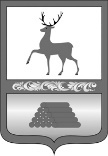 АДМИНИСТРАЦИЯ ГОРОДСКОГО ОКРУГА СЕМЕНОВСКИЙНИЖЕГОРОДСКОЙ  ОБЛАСТИПОСТАНОВЛЕНИЕОб утверждении отчета об исполнении бюджета городского округа Семеновский за 9 месяцев 2022 годаВ соответствии с пунктом 2 статьи 50 Положения о бюджетном процессе городского округа Семеновский, утвержденного решением Совета депутатов городского округа Семеновский от 18.10.2011 № 66, администрация городского округа Семеновский п о с т а н о в л я е т:1. Утвердить отчет об исполнении бюджета городского округа за 9 месяцев 2022 года по доходам в сумме 1 577 126,0 тыс. рублей, по расходам в сумме 1 567 928,0  тыс. рублей, с превышением доходов над расходами в сумме 9 198,0 тыс. рублей и со следующими показателями:- доходов бюджета городского округа по кодам видов доходов, подвидов доходов, классификации операций сектора государственного управления, относящихся к доходам бюджета, за 9 месяцев 2022 года согласно приложению 1 к настоящему постановлению;- доходов бюджета городского округа по кодам классификации доходов бюджета за 9 месяцев 2022 года согласно приложению 2 к настоящему постановлению;- расходов бюджета городского округа по разделам и подразделам классификации расходов бюджета за 9 месяцев 2022 года согласно приложению 3 к настоящему постановлению;- расходов бюджета городского округа по ведомственной структуре расходов бюджета за 9 месяцев 2022 года согласно приложению 4 к настоящему постановлению;- источников финансирования дефицита бюджета городского округа по кодам групп, подгрупп, статей, видов источников финансирования дефицита бюджета, классификации операций сектора государственного управления, относящихся к источникам финансирования дефицита бюджета, за 9 месяцев 2022 года согласно приложению 5 к настоящему постановлению;- источников финансирования дефицита бюджета городского округа по кодам классификации источников финансирования дефицита бюджета за 9 месяцев 2022 года согласно приложению 6 к настоящему постановлению.2. Общему отделу администрации городского округа Семеновский       (Храмова И.В.) обеспечить размещение настоящего постановления на официальном сайте администрации городского округа Семеновский.3.Финансовому управлению администрации городского округа Семеновский (Рыбакова Е.В.) направить настоящее постановление в Совет депутатов городского округа Семеновский и в Контрольно-счетную комиссию городского округа Семеновский.Глава местного самоуправлениягородского округа Семеновский						 А.Г. ПесковПРИЛОЖЕНИЕ 1к постановлению администрациигородского округа СеменовскийНижегородской областиот 31.10.2022 № 2580 Доходы бюджета городского округа по кодам видов доходов, подвидов доходов, классификации операций сектора государственного управления, относящихся к доходам бюджета за 9 месяцев 2022 годатыс. рублейПРИЛОЖЕНИЕ 2 к постановлению администрации  городского округа Семеновский Нижегородской области   31.10.2022 №  2580Доходы бюджета городского округа по кодам классификации доходов бюджета за 9 месяцев 2022 годатыс. рублейПРИЛОЖЕНИЕ 3 к постановлению администрации  городского округа Семеновский Нижегородской областиот 31.10.2022 № 2580Расходы бюджета городского округа по разделам и подразделам классификации расходов бюджета за 9 месяцев 2022 года  тыс. рублейПРИЛОЖЕНИЕ 4к постановлению администрациигородского округа СеменовскийНижегородской областиот 31.10.2022 № 2580Расходы бюджета городского округа по ведомственной структуре расходов бюджета за 9 месяцев 2022 годатыс. рублей ПРИЛОЖЕНИЕ 5к постановлению администрациигородского округа СеменовскийНижегородской областиот 31.10.2022 № 2580Источники финансирования дефицита бюджета городского округа по кодам групп, подгрупп, статей, видов источников финансирования дефицита бюджета, классификации операций сектора государственного управления, относящихся к источникам финансирования дефицита бюджета, за 9 месяцев 2022 годатыс. рублейПРИЛОЖЕНИЕ 6 к постановлению администрациигородского округа СеменовскийНижегородской областиот 31.10.2022 № 2580Источники финансирования дефицита бюджета городского округа по кодам классификации источников финансирования дефицита бюджета за 9 месяцев 2022 годатыс. рублей31.10.2022№                  2580Код бюджетной классификации Российской ФедерацииНаименование доходовПлан за 9 месяцев2022 г.Исполнено за 9 месяцев 2022г.% исполнения1 00 00000 00 0000 0001. НАЛОГОВЫЕ И НЕНАЛОГОВЫЕ ДОХОДЫ 756 414,7582 118,477,0НАЛОГОВЫЕ ДОХОДЫ709 715,5524 078,073,81 01 00000 00 0000 0001.1. Налоги на прибыль, доходы574 201,6432 502,575,31 01 02000 01 0000 1101.1.1. Налог на доходы физических лиц574 201,6432 502,575,31 01 02010 01 0000 1101.1.1.1. Налог на доходы физических лиц с доходов, источником которых является налоговый агент, за исключением доходов, в отношении которых исчисление и уплата налога осуществляются в соответствии со статьями 227, 227.1 и 228 Налогового кодекса Российской Федерации564 551,1383 168,367,91 01 02020 01 0000 1101.1.1.2. Налог на доходы физических лиц с доходов, полученных от осуществления деятельности физическими лицами, зарегистрированными в качестве индивидуальных предпринимателей, нотариусов, занимающихся частной практикой, адвокатов, учредивших адвокатские кабинеты и других лиц, занимающихся частной практикой в соответствии со статьей 227 Налогового кодекса Российской Федерации2 642,01 146,243,41 01 02030 01 0000 1101.1.1.3. Налог на доходы физических лиц с доходов, полученных физическими лицами в соответствии со статьей 228 Налогового кодекса Российской Федерации4 755,644 094,9в 9,3р.1 01 02040 01 0000 1101.1.1.4. Налог на доходы физических лиц в виде фиксированных авансовых платежей с доходов, полученных физическими лицами, являющимися иностранными гражданами, осуществляющими трудовую деятельность по найму у физических лиц на основании патента в соответствии со статьей 227.1 Налогового кодекса Российской Федерации2 252,93 721,7165,21 01 02080 01 0000 1101.1.1.5. Налог на доходы физических лиц части суммы налога, превышающей 650 000 рублей, относящейся к части налоговой базы, превышающей 5 000 000 рублей (за исключением налога на доходы физических лиц с сумм прибыли контролируемой иностранной компании, в том числе фиксированной прибыли контролируемой иностранной компании)0,0371,40,01 03 00000 00 0000 0001.2. Налоги на товары (работы, услуги), реализуемые на территории РФ32 044,530 918,896,51 03 02000 01 0000 1101.2.1. Акцизы по подакцизным товарам (продукции), производимым на территории РФ32 044,530 918,896,51 03 02230 01 0000 1101.2.1.1. Доходы от уплаты акцизов на дизельное топливо, подлежащие распределению между бюджетами субъектов РФ и местными бюджетами с учетом установленных дифференцированных нормативов отчислений в местные бюджеты 14 644,315 117,8103,21 03 02240 01 0000 1101.2.1.2. Доходы от уплаты акцизов на моторные масла для дизельных и (или) карбюраторных (инжекторных) двигателей, подлежащие распределению между бюджетами субъектов РФ и местными бюджетами с учетом установленных дифференцированных нормативов отчислений в местные бюджеты 96,185,589,01 03 02250 01 0000 1101.2.1.3. Доходы от уплаты акцизов на автомобильный бензин, подлежащие распределению между бюджетами субъектов РФ и местными бюджетами с учетом установленных дифференцированных нормативов отчислений в местные бюджеты 19 867,617 403,187,61 03 02260 01 0000 1101.2.1.4. Доходы от уплаты акцизов на прямогонный бензин, подлежащие распределению между бюджетами субъектов РФ и местными бюджетами с учетом установленных дифференцированных нормативов отчислений в местные бюджеты -2 563,5-1 687,665,81 05 00000 00 0000 0001.3. Налоги на совокупный доход41 486,739 737,795,81 05 01000 00 0000 1101.3.1. Налог, взимаемый в связи с применением упрощенной системы налогообложения30 761,928 151,091,51 05 01010 01 0000 1101.3.1.1. Налог, взимаемый с налогоплательщиков, выбравших в качестве налогообложения доходы21 469,820 888,497,31 05 01020 01 0000 1101.3.1.2. Налог, взимаемый с налогоплательщиков, выбравших в качестве налогообложения доходы, уменьшенные на величину расходов9 292,17 262,678,21 05 02000 02 0000 1101.3.2. Единый налог на вмененный доход для отдельных видов деятельности0,0116,00,01 05 02010 02 0000 1101.3.2.1. Единый налог на вмененный доход для отдельных видов деятельности0,0115,70,01 05 02020 02 0000 1101.3.2.2. Единый налог на вмененный доход для отдельных видов деятельности (за налоговые периоды, истекшие до 1 января 2011 года)0,00,40,01 05 03000 01 0000 1101.3.3. Единый сельскохозяйственный налог3 101,06 066,2195,61 05 03010 01 0000 1101.3.3.1. Единый сельскохозяйственный налог3 101,06 066,2195,61 05 04000 02 0000 1101.3.4. Налог, взимаемый в связи с применением патентной системы налогообложения7 623,85 404,570,91 05 04010 02 0000 1101.3.4.1. Налог, взимаемый в связи с применением патентной системы налогообложения, зачисляемые в бюджеты городских округов7 623,85 404,570,91 06 00000 00 0000 0001.4. Налоги на имущество57 826,316 676,128,81 06 01000 00 0000 1101.4.1. Налог на имущество физических лиц17 994,54 339,624,11 06 01020 04 0000 110 1.4.1.1. Налог на имущество физических лиц, взимаемый по ставкам, применяемым к объектам налогообложения, расположенным в границах городских округов17 994,54 339,624,11 06 06000 00 0000 1001.4.2. Земельный налог39 831,812 336,531,01 06 06030 03 0000 1101.4.2.1. Земельный налог с организаций19 854,87 929,839,91 06 06032 04 0000 1101.4.2.1.1. Земельный налог с организаций, обладающих земельным участком, расположенным в границах городских округов19 854,87 929,839,9 1 06 06040 00 0000 1101.4.2.2. Земельный налог с физических лиц19 977,04 406,722,11 06 06042 04 0000 1101.4.2.2.1. Земельный налог с физических лиц, обладающих земельным участком, расположенным в границах городских округов19 977,04 406,79,61 08 00000 00 0000 0001.5. Государственная пошлина4 156,44 242,9102,11 08 03000 01 0000 1101.5.1. Государственная пошлина по делам, рассматриваемым в судах общей юрисдикции, мировыми судьями4 121,44 242,9102,11 08 03010 01 0000 1101.5.1.1. Государственная пошлина по делам, рассматриваемым в судах общей юрисдикции, мировыми судьями (за исключением Верховного Суда Российской Федерации)4 121,44 242,9102,11 08 07000 01 0000 1101.5.2. Государственная пошлина за государственную регистрацию, а также за совершение прочих юридически значимых действий35,00,00,01 08 07150 01 0000 1101.5.2.1. Государственная пошлина за выдачу разрешения на установку рекламной конструкции35,00,00,0НЕНАЛОГОВЫЕ ДОХОДЫ46 699,258 040,4124,31 11 00000 00 0000 000 1.6. Доходы от использования имущества, находящегося в государственной и муниципальной собственности25 278,422 505,489,01 11 05000 00 0000 1201.6.1. Доходы, получаемые в виде арендной либо иной платы за передачу в возмездное пользование государственного и муниципального имущества (за исключением имущества бюджетных и автономных учреждений, а также имущества государственных и муниципальных унитарных предприятий, в том числе казенных)24 099,821 356,988,61 11 05010 00 0000 1201.6.1.1. Доходы, получаемые в виде арендной платы за земельные участки, государственная собственность на которые не разграничена, а также средства от продажи права на заключение договоров аренды указанных земельных участков11 531,111 007,395,51 11 05012 04 0000 120 1.6.1.1.1. Доходы, получаемые в виде арендной платы за земельные участки, государственная собственность на которые не разграничена и которые расположены в границах городских округов, а также средства от продажи права на заключение договоров аренды указанных земельных участков11 531,111 007,395,51 11 05020 00 0000 1201.6.1.2. Доходы, получаемые в виде арендной платы за земли после разграничения государственной собственности на землю, а также средства от продажи права на заключение договоров аренды указанных земельных участков (за исключением земельных участков бюджетных и автономных учреждений)568,7317,855,91 11 05024 04 0000 1201.6.1.2.1. Доходы, получаемые в виде арендной платы, а также средства от продажи права на заключение договоров аренды за земли, находящиеся в собственности городских округов (за исключением земельных участков муниципальных бюджетных и автономных учреждений)568,7317,855,91 11 05070 00 0000 1201.6.1.3. Доходы от сдачи в аренду имущества, составляющего государственную (муниципальную) казну (за исключением земельных участков)12 000,010 031,883,61 11 05074 04 0000 1201.6.1.3.1. Доходы от сдачи в аренду имущества, составляющего казну городских округов (за исключением земельных участков)12 000,010 031,883,61 11 07000 00 0000 1201.6.2. Платежи от государственных и муниципальных унитарных предприятий18,550,7274,11 11 07010 00 0000 1201.6.2.1. Доходы от перечисления части прибыли государственных и муниципальных унитарных предприятий, остающейся после уплаты налогов и обязательных платежей18,550,7274,11 11 07014 04 0000 1201.6.2.1.1. Доходы от перечисления части прибыли, остающейся после уплаты налогов и иных обязательных платежей муниципальных унитарных предприятий, созданных городскими округами18,550,7274,11 11 09000 00 0000 1201.6.3. Прочие доходы от использования имущества и прав, находящихся в государственной и муниципальной собственности (за исключением имущества бюджетных и автономных учреждений, а также имущества государственных и муниципальных унитарных предприятий, в том числе казенных)1 160,11 097,894,61 11 09040 00 0000 1201.6.3.1. Прочие поступления от использования имущества, находящегося в государственной и муниципальной собственности (за исключением имущества бюджетных и автономных учреждений, а также имущества государственных и муниципальных унитарных предприятий, в том числе казенных)1 160,1986,185,01 11 09044 04 0000 1201.6.3.1.1. Прочие поступления от использования имущества, находящегося в собственности городских округов (за исключением имущества муниципальных бюджетных и автономных учреждений, а также имущества муниципальных унитарных предприятий, в том числе казенных)1 160,1986,185,01 11 09080 00 0000 1201.6.3.2. Плата, поступившая в рамках договора за предоставление права на размещение и эксплуатацию нестационарного торгового объекта, установку и эксплуатацию рекламных конструкций на землях или земельных участках, находящихся в государственной или муниципальной собственности, и на землях или земельных участках, государственная собственность на которые не разграничена0,0111,70,01 11 09080 04 0000 1201.6.3.2.1. Плата, поступившая в рамках договора за предоставление права на размещение и эксплуатацию нестационарного торгового объекта, установку и эксплуатацию рекламных конструкций на землях или земельных участках, находящихся в собственности городских округов, и на землях или земельных участках, государственная собственность на которые не разграничена0,0111,70,01 12 00000 00 0000 0001.7. Платежи при пользовании природными ресурсами500,0447,489,51 12 01000 01 0000 1201.7.1. Плата за негативное воздействие на окружающую среду500,0447,489,51 12 01010 01 0000 1201.7.1.1. Плата за выбросы загрязняющих веществ в атмосферный воздух стационарными объектами276,0378,5137,21 12 01030 01 0000 1201.7.1.2. Плата за сбросы загрязняющих веществ в водные объекты93,025,627,51 12 01040 01 0000 1201.7.1.3. Плата за размещение отходов производства и потребления131,043,333,11 12 01041 01 0000 1201.7.1.3.1. Плата за размещение отходов производства 120,028,824,01 12 01042 01 0000 1201.7.1.3.2. Плата за размещение твердых коммунальных отходов 11,014,6132,51 13 00000 00 0000 0001.8. Доходы от оказания платных услуг (работ) и компенсации затрат государства912,510 395,9в 11,4р.1 13 02000 00 0000 1301.8.1. Доходы от компенсации затрат государства912,510 395,9в 11,4р.1 13 02990 00 0000 1301.8.1.1. Прочие доходы от компенсации затрат государства912,510 395,9в 11,4р.1 13 02994 04 0000 1301.8.1.1.1. Прочие доходы от компенсации затрат бюджетов городских округов912,510 395,9в 11,4р.1 14 00000 00 0000 0001.9. Доходы от продажи материальных и нематериальных активов15 934,413 290,883,41 14 02000 00 0000 0001.9.1. Доходы от реализации имущества, находящегося в государственной и муниципальной собственности (за исключением движимого имущества бюджетных и автономных учреждений, а также имущества государственных и муниципальных унитарных предприятий, в том числе казенных)10,0207,3в20,7р1 14 02040 04 0000 4101.9.1.1. Доходы от реализации имущества, находящегося в собственности городских округов (за исключением движимого имущества муниципальных бюджетных и автономных учреждений, а также имущества муниципальных унитарных предприятий, в том числе казенных) в части реализации основных средств по указанному имуществу10,0207,3в20,7р1 14 02043 04 0000 4101.9.1.1.1. Доходы от реализации иного имущества, находящегося в собственности городских округов (за исключением имущества муниципальных бюджетных и  автономных учреждений, а также имущества муниципальных унитарных предприятий, в том числе казенных) в части реализации основных средств по указанному имуществу10,0207,3в20,7р1 14 06000 00 0000 4301.9.2. Доходы от продажи земельных участков, находящихся в государственной и муниципальной собственности 11 810,08 828,774,81 14 06010 00 0000 4301.9.2.1. Доходы от продажи земельных участков, государственная собственность на которые не разграничена4 900,01 558,131,81 14 06012 04 0000 4301.10.2.1.1. Доходы от продажи земельных участков, государственная собственность на которые не разграничена и которые расположены в границах городских округов4 900,01 558,131,81 14 06020 00 0000 4301.9.2.2. Доходы от продажи земельных участков, государственная собственность на которые разграничена (за исключением земельных участков бюджетных и автономных учреждений)6 910,07 270,6105,21 14 06024 04 0000 4301.9.2.2.1. Доходы от продажи земельных участков, находящихся в собственности городских округов (за исключением земельных участков муниципальных бюджетных и автономных учреждений)6 910,07 270,6105,21 14 06300 00 0000 4301.9.3. Плата за увеличение площади земельных участков, находящихся в частной собственности, в результате перераспределения таких земельных участков и земель (или) земельных участков, находящихся в государственной или муниципальной собственности1 614,44 254,8263,61 14 06310 00 0000 4301.9.3. Плата за увеличение площади земельных участков, находящихся в частной собственности, в результате перераспределения таких земельных участков и земель (или) земельных участков, государственная собственность на которые не разграничена1 614,44 254,8263,61 14 06312 04 0000 4301.9.3.1. Плата за увеличение площади земельных участков, находящихся в частной собственности, в результате перераспределения таких земельных участков и земель (или) земельных участков, государственная собственность на которые не разграничена и которые расположены в границах городских округов1 614,44 254,8263,61 14 13000 00 0000 0001.9.4. Доходы от приватизации имущества, находящегося в государственной и муниципальной собственности 2 500,00,00,01 14 13040 04 0000 4101.9.4.1. Доходы от приватизации имущества, находящегося в собственности городских округов, в части приватизации нефинансовых активов имущества казны2 500,00,00,01 16 00000 00 0000 0001.10. Штрафы, санкции, возмещение ущерба1 736,96 586,4379,21 16 01000 01 0000 1401.10.1. Административные штрафы, установленные Кодексом Российской Федерации об административных правонарушениях639,11 360,5212,91 16 01050 01 0000 1401.10.1.1. Административные штрафы, установленные Главой 5 Кодекса Российской Федерации об административных правонарушениях, за административные правонарушения, посягающие на права граждан13,422,0164,21 16 01053 01 0035 1401.10.1.1.1. Административные штрафы, установленные Главой 5 Кодекса Российской Федерации об административных правонарушениях, за административные правонарушения, посягающие на права граждан, налагаемые мировыми судьями, комиссиями по делам несовершеннолетних и защите их прав (штрафы за неисполнение родителями или иными законными представителями несовершеннолетних обязанностей по содержанию и воспитанию несовершеннолетних) 9,718,0185,61 16 01053 01 0059 1401.10.1.1.2. Административные штрафы, установленные Главой 5 Кодекса Российской Федерации об административных правонарушениях, за административные правонарушения, посягающие на права граждан, налагаемые мировыми судьями, комиссиями по делам несовершеннолетних и защите их прав (штрафы за нарушение порядка рассмотрения обращений граждан)2,82,589,31 16 01053 01 9000 1401.10.1.1.3. Административные штрафы, установленные Главой 5 Кодекса Российской Федерации об административных правонарушениях, за административные правонарушения, посягающие на права граждан, налагаемые мировыми судьями, комиссиями по делам несовершеннолетних и защите их прав (иные штрафы)0,91,5166,71 16 01060 01 0000 1401.10.1.2. Административные штрафы, установленные Главой 6 Кодекса Российской Федерации об административных правонарушениях, за административные правонарушения, посягающие на здоровье, санитарно-эпидемиологическое благополучие населения и общественную нравственность77,393,2120,61 16 01063 01 0009 1401.10.1.2.1. Административные штрафы, установленные Главой 6 Кодекса Российской Федерации об административных правонарушениях, за административные правонарушения, посягающие на здоровье, санитарно-эпидемиологическое благополучие населения и общественную нравственность, налагаемые мировыми судьями, комиссиями по делам несовершеннолетних и защите их прав (штрафы за потребление наркотических средств или психотропных веществ без назначения врача либо новых потенциально опасных психотропных веществ)0,04,00,01 16 01063 01 0023 1401.10.1.2.2. Административные штрафы, установленные Главой 6 Кодекса Российской Федерации об административных правонарушениях, за административные правонарушения, посягающие на здоровье, санитарно-эпидемиологическое благополучие населения и общественную нравственность, налагаемые мировыми судьями, комиссиями по делам несовершеннолетних и защите их прав (штрафы за вовлечение несовершеннолетнего в процесс потребления табака)0,91,0111,11 16 01063 01 0091 1401.10.1.2.3. Административные штрафы, установленные Главой 6 Кодекса Российской Федерации об административных правонарушениях, за административные правонарушения, посягающие на здоровье, санитарно-эпидемиологическое благополучие населения и общественную нравственность, налагаемые мировыми судьями, комиссиями по делам несовершеннолетних и защите их прав (штрафы за уклонение от прохождения диагностики, профилактических мероприятий, лечения от наркомании и (или) медицинской и (или) социальной реабилитации в связи с потреблением наркотических средств или психотропных веществ без назначения врача либо новых потенциально опасных психоактивных веществ)0,00,20,01 16 01063 01 0101 1401.10.1.2.4. Административные штрафы, установленные Главой 6 Кодекса Российской Федерации об административных правонарушениях, за административные правонарушения, посягающие на здоровье, санитарно-эпидемиологическое благополучие населения и общественную нравственность, налагаемые мировыми судьями, комиссиями по делам несовершеннолетних и защите их прав (штрафы за побои)75,777,2102,01 16 01063 01 9000 1401.10.1.2.5. Административные штрафы, установленные Главой 6 Кодекса Российской Федерации об административных правонарушениях, за административные правонарушения, посягающие на здоровье, санитарно-эпидемиологическое благополучие населения и общественную нравственность, налагаемые мировыми судьями, комиссиями по делам несовершеннолетних и защите их прав (иные штрафы)0,710,8в15,4р1 16 01070 01 0000 1401.10.1.3. Административные штрафы, установленные Главой 7 Кодекса Российской Федерации об административных правонарушениях, за административные правонарушения в области охраны собственности38,3158,4413,51 16 01073 01 0017 1401.10.1.3.1. Административные штрафы, установленные Главой 7 Кодекса Российской Федерации об административных правонарушениях, за административные правонарушения в области охраны собственности, налагаемые мировыми судьями, комиссиями по делам несовершеннолетних и защите их прав (штрафы за уничтожение или повреждение чужого имущества)1,30,646,21 16 01073 01 0019 1401.10.1.3.2. Административные штрафы, установленные Главой 7 Кодекса Российской Федерации об административных правонарушениях, за административные правонарушения в области охраны собственности, налагаемые мировыми судьями, комиссиями по делам несовершеннолетних и защите их прав (штрафы за самовольное подключение и использование электрической, тепловой энергии, нефти или газа)33,221,664,91 16 01073 01 0027 1401.10.1.3.3. Административные штрафы, установленные Главой 7 Кодекса Российской Федерации об административных правонарушениях, за административные правонарушения в области охраны собственности, налагаемые мировыми судьями, комиссиями по делам несовершеннолетних и защите их прав (штрафы за мелкое хищение)3,811,2296,11 16 01073 01 9000 1401.10.1.3.3. Административные штрафы, установленные Главой 7 Кодекса Российской Федерации об административных правонарушениях, за административные правонарушения в области охраны собственности, налагаемые мировыми судьями, комиссиями по делам несовершеннолетних и защите их прав (иные штрафы)0,0125,00,01 16 01080 01 0000 1401.10.1.4. Административные штрафы, установленные Главой 8 Кодекса Российской Федерации об административных правонарушениях, за административные правонарушения в области охраны окружающей среды и природопользования63,3622,1в 9,9р.1 16 01083 01 0028 1401.10.1.4.1. Административные штрафы, установленные Главой 8 Кодекса Российской Федерации об административных правонарушениях, за административные правонарушения в области охраны окружающей среды и природопользования, налагаемые мировыми судьями, комиссиями по делам несовершеннолетних и защите их прав (штрафы за незаконную рубку, повреждение лесных насаждений или самовольное выкапывание в лесах деревьев, кустарников, лиан)0,030,00,01 16 01083 01 0037 1401.10.1.4.2. Административные штрафы, установленные Главой 8 Кодекса Российской Федерации об административных правонарушениях, за административные правонарушения в области охраны окружающей среды и природопользования, налагаемые мировыми судьями, комиссиями по делам несовершеннолетних и защите их прав (штрафы за нарушение правил охоты, правил, регламентирующих рыболовство и другие виды пользования объектами животного мира)0,01,00,01 16 01083 01 0281 1401.10.1.4.3. Административные штрафы, установленные Главой 8 Кодекса Российской Федерации об административных правонарушениях, за административные правонарушения в области охраны окружающей среды и природопользования, налагаемые мировыми судьями, комиссиями по делам несовершеннолетних и защите их прав (штрафы за нарушение требований лесного законодательства об учете древесины и сделок с ней)63,3591,1в 9,3р.1 16 01084 01 0000 1401.10.1.5. Административные штрафы, установленные главой 8 Кодекса Российской Федерации об административных правонарушениях, за административные правонарушения в области охраны окружающей среды и природопользования, выявленные должностными лицами органов муниципального контроля0,069,60,01 16 01140 01 0000 1401.10.1.6. Административные штрафы, установленные главой 14 Кодекса Российской Федерации об административных правонарушениях, за административные правонарушения в области предпринимательской деятельности и деятельности саморегулируемых организаций51,891,3176,21 16 01143 01 0002 1401.10.1.6.1. Административные штрафы, установленные Главой 14 Кодекса Российской Федерации об административных правонарушениях, за административные правонарушения в области предпринимательской деятельности и деятельности саморегулируемых организаций, налагаемые мировыми судьями, комиссиями по делам несовершеннолетних и защите их прав (штрафы за незаконную продажу товаров (иных вещей), свободная реализация которых запрещена или ограничена)6,31,015,91 16 01143 01 0016 1401.10.1.6.2. Административные штрафы, установленные Главой 14 Кодекса Российской Федерации об административных правонарушениях, за административные правонарушения в области предпринимательской деятельности и деятельности саморегулируемых организаций, налагаемые мировыми судьями, комиссиями по делам несовершеннолетних и защите их прав (штрафы за нарушение правил продажи этилового спирта, алкогольной и спиртосодержащей продукции)0,052,50,01 16 01143 01 0102 1401.10.1.6.3. Административные штрафы, установленные Главой 14 Кодекса Российской Федерации об административных правонарушениях, за административные правонарушения в области предпринимательской деятельности и деятельности саморегулируемых организаций, налагаемые мировыми судьями, комиссиями по делам несовершеннолетних и защите их прав (штрафы за осуществление предпринимательской деятельности в области транспорта без лицензии)13,60,00,01 16 01143 01 0171 1401.10.1.6.4. Административные штрафы, установленные Главой 14 Кодекса Российской Федерации об административных правонарушениях, за административные правонарушения в области предпринимательской деятельности и деятельности саморегулируемых организаций, налагаемые мировыми судьями, комиссиями по делам несовершеннолетних и защите их прав (штрафы за незаконную розничную продажу алкогольной и спиртосодержащей пищевой продукции физическими лицами)16,537,5227,31 16 01143 01 9000 1401.10.1.6.5. Административные штрафы, установленные Главой 14 Кодекса Российской Федерации об административных правонарушениях, за административные правонарушения в области предпринимательской деятельности и деятельности саморегулируемых организаций, налагаемые мировыми судьями, комиссиями по делам несовершеннолетних и защите их прав (иные штрафы)15,40,31,61 16 01150 01 0000 1401.10.1.7. Административные штрафы, установленные главой 15 Кодекса Российской Федерации об административных правонарушениях, за административные правонарушения в области финансов, налогов и сборов, страхования, рынка ценных бумаг 22,47,131,81 16 01153 01 0005 1401.10.1.7.1. Административные штрафы, установленные Главой 15 Кодекса Российской Федерации об административных правонарушениях, за административные правонарушения в области финансов, налогов и сборов, страхования, рынка ценных бумаг (за исключением штрафов, указанных в пункте 6 статьи 46 Бюджетного кодекса Российской Федерации), налагаемые мировыми судьями, комиссиями по делам несовершеннолетних и защите их прав (штрафы за нарушение сроков представления налоговой декларации (расчета по страховым взносам)0,00,60,01 16 01153 01 0006 1401.10.1.7.2. Административные штрафы, установленные главой 15 Кодекса Российской Федерации об административных правонарушениях, за административные правонарушения в области финансов, налогов и сборов, страхования, рынка ценных бумаг (за исключением штрафов, указанных в пункте 6 статьи 46 бюджетного кодекса Российской Федерации), налагаемые мировыми судьями, комиссиями по делам несовершеннолетних и защите их прав (штрафы за непредставление (несообщение) сведений, необходимых для осуществления налогового контроля)0,01,40,01 16 01153 01 0012 1401.10.1.7.3. Административные штрафы, установленные главой 15 Кодекса Российской Федерации об административных правонарушениях, за административные правонарушения в области финансов, налогов и сборов, страхования, рынка ценных бумаг (за исключением штрафов, указанных в пункте 6 статьи 46 бюджетного кодекса Российской Федерации), налагаемые мировыми судьями, комиссиями по делам несовершеннолетних и защите их прав (штрафы за производство или продажу товаров и продукции, в отношении которых установлены требования по маркировке и (или) нанесению информации, без соответствующей маркировки и (или) информации, а также с нарушением установленного порядка нанесения такой маркировки и (или) информации)5,75,087,71 16 01153 01 9000 1401.10.1.7.4. Административные штрафы, установленные главой 15 Кодекса Российской Федерации об административных правонарушениях, за административные правонарушения в области финансов, налогов и сборов, страхования, рынка ценных бумаг (за исключением штрафов, указанных в пункте 6 статьи 46 бюджетного кодекса Российской Федерации), налагаемые мировыми судьями, комиссиями по делам несовершеннолетних и защите их прав (иные штрафы)16,70,10,71 16 01170 01 0000 1401.10.1.8. Административные штрафы, установленные главой 17 Кодекса Российской Федерации об административных правонарушениях, за административные правонарушения, посягающие на институты государственной власти, налагаемые мировыми судьями, комиссиями по делам несовершеннолетних и защите их прав40,90,00,01 16 01173 01 0000 1401.10.1.8.1. Административные штрафы, установленные главой 17 Кодекса Российской Федерации об административных правонарушениях, за административные правонарушения, посягающие на институты государственной власти, налагаемые мировыми судьями, комиссиями по делам несовершеннолетних и защите их прав27,60,00,01 16 01173 01 0007 1401.10.1.8.2. Административные штрафы, установленные Главой 17 Кодекса Российской Федерации об административных правонарушениях, за административные правонарушения, посягающие на институты государственной власти, налагаемые мировыми судьями, комиссиями по делам несовершеннолетних и защите их прав (штрафы за невыполнение законных требований прокурора, следователя, дознавателя или должностного лица, осуществляющего производство по делу об административном правонарушении)13,30,00,01 16 01190 01 0000 1401.10.1.9. Административные штрафы, установленные главой 19 Кодекса Российской Федерации об административных правонарушениях, за административные правонарушения против порядка управления, налагаемые мировыми судьями, комиссиями по делам несовершеннолетних и защите их прав188,5110,558,61 16 01193 01 0005 1401.10.1.9.1. Административные штрафы, установленные Главой 19 Кодекса Российской Федерации об административных правонарушениях, за административные правонарушения против порядка управления, налагаемые мировыми судьями, комиссиями по делам несовершеннолетних и защите их прав (штрафы за невыполнение в срок законного предписания (постановления, представления, решения) органа (должностного лица), осуществляющего государственный надзор (контроль), организации, уполномоченной в соответствии с федеральными законами на осуществление государственного надзора (должностного лица), органа (должностного лица), осуществляющего муниципальный контроль)154,249,031,81 16 01193 01 0007 1401.10.1.9.2. Административные штрафы, установленные главой 19 Кодекса Российской Федерации об административных правонарушениях, за административные правонарушения против порядка управления, налагаемые мировыми судьями, комиссиями по делам несовершеннолетних и защите их прав (штрафы за непредоставление сведений (информации)13,850,0в 3,6р.1 16 01193 01 0012 1401.10.1.9.3. Административные штрафы, установленные Главой 19 Кодекса Российской Федерации об административных правонарушениях, за административные правонарушения против порядка управления, налагаемые мировыми судьями, комиссиями по делам несовершеннолетних и защите их прав (штрафы за передачу либо попытку передачи запрещенных предметов лицам, содержащимся в учреждениях уголовно-исполнительной системы или изоляторах временного содержания)0,01,50,01 16 01193 01 0013 1401.10.1.9.4. Административные штрафы, установленные Главой 19 Кодекса Российской Федерации об административных правонарушениях, за административные правонарушения против порядка управления, налагаемые мировыми судьями, комиссиями по делам несовершеннолетних и защите их прав (штрафы за заведомо ложный вызов специализированных служб)2,87,0250,01 16 01193 01 0020 1401.10.1.9.5. Административные штрафы, установленные главой 19 Кодекса Российской Федерации об административных правонарушениях, за административные правонарушения против порядка управления, налагаемые мировыми судьями, комиссиями по делам несовершеннолетних и защите их прав (штрафы за осуществление деятельности, не связанной с извлечением прибыли, без специального разрешения (лицензии)16,60,00,01 16 01193 01 9000 1401.10.1.9.6. Административные штрафы, установленные главой 19 Кодекса Российской Федерации об административных правонарушениях, за административные правонарушения против порядка управления, налагаемые мировыми судьями, комиссиями по делам несовершеннолетних и защите их прав (иные штрафы)1,13,0272,71 16 01200 01 0000 1401.10.1.10. Административные штрафы, установленные главой 20 Кодекса Российской Федерации об административных правонарушениях, за административные правонарушения, посягающие на общественный порядок и общественную безопасность143,2186,3130,11 16 01203 01 0008 1401.10.1.10.1. Административные штрафы, установленные Главой 20 Кодекса Российской Федерации об административных правонарушениях, за административные правонарушения, посягающие на общественный порядок и общественную безопасность, налагаемые мировыми судьями, комиссиями по делам несовершеннолетних и защите их прав (штрафы за нарушение правил производства, приобретения, продажи, передачи, хранения, перевозки, ношения, коллекционирования, экспонирования, уничтожения или учета оружия и патронов к нему, а также нарушение правил производства, продажи, хранения, уничтожения или учета взрывчатых веществ и взрывных устройств, пиротехнических изделий, порядка выдачи свидетельства о прохождении подготовки и проверки знания правил безопасного обращения с оружием и наличия навыков безопасного обращения с оружием или медицинских заключений об отсутствии противопоказаний к владению оружием)0,01,50,01 16 01203 01 0010 1401.10.1.10.2. Административные штрафы, установленные Главой 20 Кодекса Российской Федерации об административных правонарушениях, за административные правонарушения, посягающие на общественный порядок и общественную безопасность, налагаемые мировыми судьями, комиссиями по делам несовершеннолетних и защите их прав (штрафы за незаконные изготовление, продажу или передачу пневматического оружия)0,05,00,01 16 01203 01 0012 1401.10.1.10.3. Административные штрафы, установленные Главой 20 Кодекса Российской Федерации об административных правонарушениях, за административные правонарушения, посягающие на общественный порядок и общественную безопасность, налагаемые мировыми судьями, комиссиями по делам несовершеннолетних и защите их прав (штрафы за пересылку оружия, нарушение правил перевозки, транспортирования или использования оружия и патронов к нему)0,00,50,01 16 01203 01 0013 1401.10.1.10.4.  Административные штрафы, установленные Главой 20 Кодекса Российской Федерации об административных правонарушениях, за административные правонарушения, посягающие на общественный порядок и общественную безопасность, налагаемые мировыми судьями, комиссиями по делам несовершеннолетних и защите их прав (штрафы за стрельбу из оружия в отведенных для этого местах с нарушением установленных правил или в не отведенных для этого местах)0,045,00,01 16 01203 01 0021 1401.10.1.10.5. Административные штрафы, установленные Главой 20 Кодекса Российской Федерации об административных правонарушениях, за административные правонарушения, посягающие на общественный порядок и общественную безопасность, налагаемые мировыми судьями, комиссиями по делам несовершеннолетних и защите их прав (штрафы за появление в общественных местах в состоянии опьянения)0,09,30,01 16 01203 01 9000 1401.10.1.10.6. Административные штрафы, установленные Главой 20 Кодекса Российской Федерации об административных правонарушениях, за административные правонарушения, посягающие на общественный порядок и общественную безопасность, налагаемые мировыми судьями, комиссиями по делам несовершеннолетних и защите их прав (иные штрафы)143,2125,087,31 16 02000 02 0000 1401.10.2. Административные штрафы, установленные законами субъектов Российской Федерации об административных правонарушениях350,9165,247,11 16 02020 02 0000 1401.10.2.1. Административные штрафы, установленные законами субъектов Российской Федерации об административных правонарушениях, за нарушение муниципальных правовых актов350,9165,247,11 16 07000 00 0000 1401.10.3. Штрафы, неустойки, пени, уплаченные в  соответствии с законом или договором в случае неисполнения или ненадлежащего исполнения обязательств перед государственным (муниципальным) органом, органом управления государственным внебюджетным фондом,  казенным учреждением, Центральным банком Российской  Федерации, иной организацией, действующей от имени Российской Федерации317,4125,239,41 16 07010 04 0000 1401.10.3.1. Штрафы, неустойки, пени, уплаченные в случае просрочки исполнения поставщиком (подрядчиком, исполнителем) обязательств, предусмотренных государственным (муниципальным) контрактом, заключенным муниципальным органом, казенным учреждением городского округа317,4125,239,41 16 10000 00 0000 1401.10.4. Платежи в целях возмещения причиненного ущерба (убытков)429,5818,4190,51 16 10030 00 0000 1401.10.4.1. Платежи по искам о возмещении ущерба, а также платежи, уплачиваемые при добровольном возмещении ущерба, причиненного муниципальному имуществу городского округа (за исключением имущества, закрепленного за муниципальными бюджетными (автономными) учреждениями, унитарными предприятиями)429,5333,077,51 16 10032 04 0000 1401.10.4.1.1. Прочее возмещение ущерба, причиненного муниципальному имуществу городского округа (за исключением имущества, закрепленного за муниципальными бюджетными (автономными) учреждениями, унитарными предприятиями)429,5333,077,51 16 10120 00 0000 1401.10.4.2. Доходы от денежных взысканий (штрафов), поступающие в счет погашения задолженности, образовавшейся до 1 января 2020 года, подлежащие зачислению в бюджеты бюджетной системы Российской Федерации, по нормативам, действовавшим в 2019 году0,0485,40,01 16 10123 01 0000 1401.10.4.2.1. Доходы от денежных взысканий (штрафов), поступающие в счет погашения задолженности, образовавшейся до 1 января 2020 года, подлежащие зачислению в бюджет муниципального образования по нормативам, действовавшим в 2019 году0,0464,00,01 16 10123 01 0041 1401.10.4.2.1.1. Доходы от денежных взысканий (штрафов), поступающие в счет погашения задолженности, образовавшейся до 1 января 2020 года, подлежащие зачислению в бюджет муниципального образования по нормативам, действовавшим в 2019 году (доходы бюджетов городских округов за исключением доходов,  направляемых на формирование муниципального дорожного фонда, а также иных платежей в случае принятия решения финансовым органом муниципального образования о раздельном учете задолженности)0,0464,00,01 16 10129 01 0000 1401.10.4.2.2. Доходы от денежных взысканий (штрафов), поступающие в счет погашения задолженности, образовавшейся до 1 января 2020 года, подлежащие зачислению в федеральный бюджет и бюджет муниципального образования по нормативам, действовавшим в 2019 году0,021,40,01 16 11000 01 0000 1401.10.5. Платежи, уплачиваемые в целях возмещения вреда0,04 117,10,01 16 11050 01 0000 1401.10.5.1. Платежи по искам о возмещении вреда, причиненного окружающей среде, а также платежи, уплачиваемые при добровольном возмещении вреда, причиненного окружающей среде (за исключением вреда, причиненного окружающей среде на особо охраняемых природных территориях, а также вреда, причиненного водным объектам), подлежащие зачислению в бюджет муниципального образования0,04 117,10,01 17 00000 00 0000 0001.11. Прочие неналоговые доходы2 337,04 814,5206,01 17 01000 00 0000 1801.11.1. Невыясненные поступления0,031,80,01 17 01040 04 0000 1801.11.1.1. Невыясненные поступления, зачисляемые в бюджеты городских округов0,02,90,01 17 05000 00 0000 1801.11.2. Прочие неналоговые доходы0,02 179,60,01 17 05040 04 0000 1801.11.2.1. Прочие неналоговые доходы бюджетов городских округов0,02 179,60,01 17 15000 00 0000 1501.11.3. Инициативные платежи2 337,02 632,0112,61 17 15020 04 0000 1501.11.3.1. Инициативные платежи, зачисляемые в бюджеты городских округов2 337,02 632,0112,61 17 15020 04 0013 1501.11.3.1.1. Инициативные платежи, зачисляемые в бюджеты городских округов (Ремонт асфальтобетонного покрытия дороги д.Большая Погорелка г.о.Семеновский Нижегородской области)46,046,0100,01 17 15020 04 0014 1501.11.3.1.2. Инициативные платежи, зачисляемые в бюджеты городских округов (Ремонт асфальтобетонного покрытия дороги по ул.Пушкина в с.Ильино-Заборское г.о.Семеновский Нижегородской области)22,422,4100,01 17 15020 04 0015 1501.11.3.1.3. Инициативные платежи, зачисляемые в бюджеты городских округов (Ремонт подъезда к Дому Культуры в с.Ильино-Заборское городского округа Семеновский Нижегородской области)17,917,9100,01 17 15020 04 0016 1501.11.3.1.4. Инициативные платежи, зачисляемые в бюджеты городских округов (Ремонт автомобильной дороги местного значения ул.Школьная, ул.Центральная, д.Полом, г.о.Семеновский, Нижегородской области)30,130,1100,01 17 15020 04 0017 1501.11.3.1.5. Инициативные платежи, зачисляемые в бюджеты городских округов Ремонт автомобильной дороги местного значения д.Фундриково, г.о.Семеновский, Нижегородской области)11,611,60,01 17 15020 04 0018 1501.11.6.1.6. Инициативные платежи, зачисляемые в бюджеты городских округов (Ремонт асфальтобетонного покрытия части дороги по улице Колхозной в д. Малое Зиновьево от дома № 41 до дома № 104 с выездом на автодорогу Семенов-Ковернино г.о.Семеновский Нижегородской области)84,284,2100,01 17 15020 04 0019 1501.11.3.1.7. Инициативные платежи, зачисляемые в бюджеты городских округов (Ремонт асфальтобетонного покрытия ул. Средняя, ул. Полевая д.Медведево г.о.Семеновский Нижегородской области)50,050,0100,01 17 15020 04 0020 1501.11.3.1.8. Инициативные платежи, зачисляемые в бюджеты городских округов (Ремонт асфальтобетонного покрытия дороги — подъезда к д.Поломное от автотрассы Семенов-И-Заборское г.о.Семеновский Нижегородской области)73,673,6100,01 17 15020 04 0021 1501.11.3.1.9. Инициативные платежи, зачисляемые в бюджеты городских округов (Ремонт автомобильной дороги по ул. Юбилейная (от дома № 1 до дома № 34) и подъезда к ней, д.Пафнутово г.о.Семеновский Нижегородской области)47,747,7100,01 17 15020 04 0022 1501.11.3.1.10. Инициативные платежи, зачисляемые в бюджеты городских округов (Ремонт дороги по ул.Лесная в р.п.Сухобезводное г.о.Семеновский Нижегородской области)100,0100,0100,01 17 15020 04 0023 1501.11.3.1.11. Инициативные платежи, зачисляемые в бюджеты городских округов (Ремонт дорог ул.Центральная, ул.1 Мая в п.ст.Тарасиха, г. Семенов, Нижегородской области)99,699,6100,01 17 15020 04 0024 1501.11.3.1.12. Инициативные платежи, зачисляемые в бюджеты городских округов (Ремонт асфальтобетонного покрытия автомобильной дороги с. Светлое ул. Полевая, городской округ Семеновский Нижегородской области)40,040,0100,01 17 15020 04 0025 1501.11.3.1.13. Инициативные платежи, зачисляемые в бюджеты городских округов (Ремонт водопроводной сети д.Зименки г.о.Семеновский Нижегородской области)121,6121,6100,01 17 15020 04 0026 1501.12.3.1.14. Инициативные платежи, зачисляемые в бюджеты городских округов (Ремонт автодороги д.Беласовка, ул. Верхняя, г.о.Семеновский, Нижегородской области)46,546,5100,01 17 15020 04 0027 1501.11.3.1.15. Инициативные платежи, зачисляемые в бюджеты городских округов (Проект наружных сетей водоотведения от малоэтажных жилых домов по адресу: Нижегородская обл., г. Семенов, ул.Б.Корнилова, д.35, 37, 38, 39(1-2), 40(1-2), 41, 42, 43, 44, 45, 46, 47(1-2), 50, ул. Мира, д.12а, 14, 15а, 16, 19, 21, 23, 29, ул. Урицкого, д.45)101,6101,6100,01 17 15020 04 0028 1501.11.3.1.16. Инициативные платежи, зачисляемые в бюджеты городских округов (Ремонт асфальтобетонного покрытия ул. Центральная, ул. Дачная д.Дьяково)300,0300,0100,01 17 15020 04 0029 1501.11.3.1.17. Инициативные платежи, зачисляемые в бюджеты городских округов (Ремонт асфальтобетонного покрытия на внутридворовой территории дома №1 по ул. Спортивная в р.п.Сухобезводное г.о.Семеновский Нижегородской области)140,0140,0100,01 17 15020 04 0030 1501.11.3.1.18. Инициативные платежи, зачисляемые в бюджеты городских округов (Сети инженерно-технического обеспечения малоэтажных жилых домов по адресу: Нижегородская область, г. Семенов, ул. Кутузова, д.1,2,3,4,5,6,7,9,10,11 и Лермонтовский проезд, д.4,5,9. Наружные сети отведения)650,0650,0100,01 17 15020 04 0031 1501.11.3.1.19. Инициативные платежи, зачисляемые в бюджеты городских округов (Ремонт асфальтобетонного покрытия подъезда к кладбищу д. Зименки г.о.Семеновский)354,2354,2100,01 17 15020 04 0032 1501.11.3.1.20. Инициативные платежи, зачисляемые в бюджеты городских округов (Ремонт асфальтобетонного покрытия подъезда к кладбищу д.Зименки г.о.Семеновский)0,091,00,01 17 15020 04 0033 1501.11.3.1.21. Инициативные платежи, зачисляемые в бюджеты городских округов (Ремонт асфальтобетонного покрытия подъезда к кладбищу д.Зименки г.о.Семеновский)0,0204,00,02 00 00000 00 0000 0002. БЕЗВОЗМЕЗДНЫЕ ПОСТУПЛЕНИЯ1 663 315,3995 007,659,82 02 00000 00 0000 0002.1. Безвозмездные поступления от других бюджетов бюджетной системы Российской Федерации1 674 028,51 004 899,160,02 02 10000 00 0000 1502.1.1. Дотации бюджетам бюджетной системы Российской Федерации 250 651,9184 495,173,62 02 15001 04 0000 1502.1.1.1. Дотации бюджетам городских округов на выравнивание бюджетной обеспеченности из бюджета субъекта Российской Федерации93 168,366 382,471,32 02 15001 04 0220 1502.1.1.1.1. Дотации на выравнивание бюджетной обеспеченности муниципальных районов, муниципальных округов и городских округов Нижегородской области93 168,366 382,471,32 02 15002 04 0000 1502.1.1.2. Дотации бюджетам городских округов на поддержку мер по обеспечению сбалансированности бюджетов 157 483,6118 112,775,02 02 15002 04 0220 1502.1.1.2.1. Дотации на поддержку мер по обеспечению сбалансированности бюджетов муниципальных районов, муниципальных округов и городских округов Нижегородской области157 483,6118 112,775,02 02 20000 00 0000 1502.1.2. Субсидии бюджетам бюджетной системы Российской Федерации (межбюджетные субсидии)712 392,0273 436,738,42 02 20077 04 0000 1502.1.2.1. Субсидии бюджетам городских округов на софинансирование капитальных вложений в объекты муниципальной собственности195 193,866 386,434,02 02 20077 04 0220 1502.1.2.1.1. Субсидии на реализацию мероприятий в рамках адресной инвестиционной программы за счет средств областного бюджета142 108,666 386,446,72 02 20077 04 0220 1502.1.2.1.2. Субсидии на обеспечение дорожной инфраструктурой земельных участков, предназначенных для бесплатного предоставления многодетным семьям для индивидуального жилищного строительства  за счет средств областного бюджета47 737,90,00,02 02 20077 04 0220 1502.1.2.1.3. Субсидии на обеспечение инженерной инфраструктурой земельных участков, предназначенных для бесплатного предоставления многодетным семьям для индивидуального жилищного строительства  за счет средств областного бюджета5 347,30,00,02 02 20216 04 0000 1502.1.2.2. Субсидии бюджетам городских округов на осуществление дорожной деятельности в отношении автомобильных дорог общего пользования, а также капитального ремонта и ремонта дворовых территорий многоквартирных домов, проездов к дворовым территориям многоквартирных домов населенных пунктов17 971,45 258,429,32 02 20216 04 0220 1502.1.2.2.1. Субсидии на капитальный ремонт и ремонт автомобильных дорог общего пользования местного значения за счет средств областного бюджета17 971,45 258,429,32 02 20299 04 0000 1502.1.2.3. Субсидии бюджетам городских округов на обеспечение мероприятий по переселению граждан из аварийного жилищного фонда, в том числе переселению граждан из аварийного жилищного фонда с учетом необходимости развития малоэтажного жилищного строительства, за счет средств, поступивших от государственной корпорации - Фонда содействия реформированию жилищно-коммунального хозяйства73 246,525 927,235,42 02 20299 04 0220 1502.1.2.3.1. Субсидии на обеспечение мероприятий по переселению граждан из аварийного жилищного фонда за счет средств государственной корпорации – Фонда содействия реформированию жилищно-коммунального хозяйства 73 246,525 927,235,42 02 20302 04 0000 1502.1.2.4. Субсидии бюджетам городских округов на обеспечение мероприятий по переселению граждан из аварийного жилищного фонда, в том числе переселению граждан из аварийного жилищного фонда с учетом необходимости развития малоэтажного жилищного строительства, за счет средств бюджетов2 442,1864,735,42 02 20302 04 0220 1502.1.2.4.1. Субсидии на обеспечение мероприятий по переселению граждан из аварийного жилищного фонда за счет средств областного бюджета2 442,1864,735,42 02 25013 04 0000 1502.1.2.5. Субсидии бюджетам городских округов на сокращение доли загрязненных сточных вод208 695,16 560,43,12 02 25013 04 0110 1502.1.2.5.1. Субсидии на реализацию мероприятий по сокращению доли загрязненных сточных вод за счет средств федерального бюджета201 963,16 348,83,12 02 25013 04 0220 1502.1.2.5.2. Субсидии на реализацию мероприятий по сокращению доли загрязненных сточных вод за счет средств областного бюджета6 732,0211,63,12 02 25269 04 0000 1502.1.2.6. Субсидии на приобретение контейнеров для раздельного накопления твердых коммунальных отходов 110,70,00,02 02 25269 04 0110 1502.1.2.6.1. Субсидии на приобретение контейнеров для раздельного накопления твердых коммунальных отходов за счет средств федерального бюджета107,20,00,02 02 25269 04 0220 1502.1.2.6.2. Субсидии на приобретение контейнеров для раздельного накопления твердых коммунальных отходов за счет средств областного бюджета3,50,00,02 02 25304 04 0000 1502.1.2.7. Субсидии бюджетам городских округов на организацию бесплатного горячего питания обучающихся, получающих начальное общее образование в государственных и муниципальных образовательных организациях20 844,111 791,556,62 02 25304 04 0110 1502.1.2.7.1. Субсидии на организацию бесплатного горячего питания обучающихся, получающих начальное общее образование в государственных и муниципальных образовательных организациях за счет средств федерального бюджета15 841,58 961,556,62 02 25304 04 0220 1502.1.2.7.2. Субсидии на организацию бесплатного горячего питания обучающихся, получающих начальное общее образование в государственных и муниципальных образовательных организациях за счет средств областного бюджета5 002,62 830,056,62 02 25467 04 0000 1502.1.2.8 Субсидии бюджетам городских округов на обеспечение развития и укрепления материально-технической базы домов культуры в населенных пунктах с числом жителей до 50 тысяч человек1 205,5589,948,92 02 25467 04 0110 1502.1.2.8.1. Субсидии на обеспечение развития и укрепления материально-технической базы домов культуры в населенных пунктах с числом жителей до 50 тысяч человек за счет средств федерального бюджета916,2448,348,92 02 25467 04 0220 1502.1.2.8.2. Субсидии на обеспечение развития и укрепления материально-технической базы домов культуры в населенных пунктах с числом жителей до 50 тысяч человек за счет средств областного бюджета289,3141,648,92 02 25497 04 0000 1502.1.2.9. Субсидии бюджетам городских округов на реализацию мероприятий по обеспечению жильем молодых семей6 714,56 094,690,82 02 25497 04 0110 1502.1.2.9.1. Субсидии на осуществление социальных выплат молодым семьям на приобретение жилья или строительство индивидуального жилого дома за счет средств федерального бюджета1 543,21 543,2100,02 02 25497 04 0220 1502.1.2.9.2. Субсидии на осуществление социальных выплат молодым семьям на приобретение жилья или строительство индивидуального жилого дома за счет средств областного бюджета5 171,34 551,488,02 02 25513 04 0000 1502.1.2.10. Субсидии бюджетам городских округов на развитие сети учреждений культурно-досугового типа10 000,07 748,077,52 02 25513 04 0110 1502.1.2.10.1. Субсидии бюджетам городских округов на развитие сети учреждений культурно-досугового типа за счет средств федерального бюджета7 600,05 888,577,52 02 25513 04 0220 1502.1.2.10.2. Субсидии бюджетам городских округов на развитие сети учреждений культурно-досугового типа за счет средств областного бюджета2 400,01 859,577,52 02 25519 04 0000 1502.1.2.11. Субсидии бюджетам городских округов на поддержку отрасли культуры307,2307,2100,02 02 25519 04 0110 1502.1.2.11.1. Субсидии бюджетам городских округов на поддержку отрасли культуры  за счет средств федерального бюджета233,5233,5100,02 02 25519 04 0220 1502.1.2.11.2. Субсидия бюджетам городских округов на поддержку отрасли культуры за счет средств областного бюджета73,773,7100,02 02 25527 04 0000 1502.1.2.12. Субсидии бюджетам городских округов на государственную поддержку малого и среднего предпринимательства, а также физических лиц, применяющих специальный налоговый режим "Налог на профессиональный доход", в субъектах Российской Федерации8 326,88 326,8100,02 02 25527 04 0220 1502.1.2.12.1. Субсидии на софинансирование муниципальных программ поддержки малого и среднего предпринимательства  за счет средств федерального бюджета8 326,88 326,8100,02 02 25555 04 0000 1502.1.2.13. Субсидии бюджетам городских округов на реализацию программ формирования современной городской среды13 115,813 115,8100,02 02 25555 04 0110 1502.1.2.13.1. Субсидии на поддержку государственных программ субъектов Российской Федерации и муниципальных программ формирования современной городской среды за счет средств федерального бюджета12 591,212 591,2100,02 02 25555 04 0220 1502.1.2.13.2. Субсидии бюджетам городских округов на поддержку государственных программ субъектов Российской Федерации и муниципальных программ формирования современной городской среды за счет средств областного бюджета524,6524,7100,02 02 27576 04 0000 1502.1.2.14. Субсидии бюджетам городских округов на софинансирование капитальных вложений в объекты государственной (муниципальной) собственности в рамках обеспечения комплексного развития сельских территорий50 896,953 209,8104,52 02 27576 04 0110 1502.1.2.14.1. Субсидии бюджетам городских округов на софинансирование капитальных вложений в объекты государственной (муниципальной) собственности в рамках обеспечения комплексного развития сельских территорий за счет средств федерального бюджета45 180,840 816,990,32 02 27576 04 0110 1502.1.2.14.1.1. Субсидии на строительство жилого помещения (жилого дома), предоставляемого гражданам Российской Федерации, проживающим на сельских территориях, по договору найма жилого помещения20 817,916 454,079,02 02 27576 04 0110 1502.1.2.14.1.2. Субсидии на обустройство объектами инженерной инфраструктуры и благоустройство площадок, расположенных на сельских территориях, под компактную жилищную застройку24 362,924 362,9100,02 02 27576 04 0220 1502.1.2.14.2. Субсидии бюджетам городских округов на софинансирование капитальных вложений в объекты государственной (муниципальной) собственности в рамках обеспечения комплексного развития сельских территорий за счет средств областного бюджета5 716,112 392,9216,82 02 27576 04 0220 1502.1.2.14.2.1. Субсидии на реализацию мероприятий в рамках адресной инвестиционной программы за счет средств областного бюджета 0,06 858,70,02 02 27576 04 0220 1502.1.2.14.2.2.  Субсидии на строительство жилого помещения (жилого дома), предоставляемого гражданам Российской Федерации, проживающим на сельских территориях, по договору найма жилого помещения867,6685,779,02 02 27576 04 0220 1502.1.2.14.2.2. Субсидии на обустройство объектами инженерной инфраструктуры и благоустройство площадок, расположенных на сельских территориях, под компактную жилищную застройку4 848,54 848,5100,02 02 29999 04 0000 1502.1.2.15. Прочие субсидии бюджетам городских округов103 321,667 256,065,12 02 29999 04 0220 1502.1.2.15.1. Прочие субсидии бюджетам городских округов за счет средств областного бюджета103 321,667 256,065,12 02 29999 04 0220 1502.1.2.15.1.1. Субсидии на реализацию проекта инициативного бюджетирования «Вам решать!»34 912,525 925,374,32 02 29999 04 0220 1502.1.2.15.1.2. Субсидии на оказание частичной финансовой поддержки районных (окружных) средств массовой информации2 240,11 537,568,62 02 29999 04 0220 1502.1.2.15.1.3. Субсидии на реализацию мероприятий в рамках адресной инвестиционной программы13 625,43 763,327,62 02 29999 04 0220 1502.1.2.15.1.4. Субсидии на проведение ремонта дворовых территорий в муниципальных образованиях Нижегородской области6 764,70,00,02 02 29999 04 0220 1502.1.2.15.1.5. Субсидии на капитальный ремонт образовательных организаций Нижегородской области10 408,510 125,497,32 02 29999 04 0220 1502.1.2.15.1.6. Субсидии на реализацию мероприятий в рамках проекта «Память поколений»4 070,61 643,240,42 02 29999 04 0220 1502.1.2.15.1.7. Субсидии на выполнение требований федеральных стандартов спортивной подготовки учреждениями, осуществляющими спортивную подготовку474,10,00,02 02 29999 04 0220 1502.1.2.15.1.8. Субсидии на капитальный ремонт образовательных организаций, реализующих общеобразовательные программы9 360,07 509,780,22 02 29999 04 0220 1502.1.2.15.1.9. Субсидии на создание (обустройство) контейнерных площадок1 556,10,00,02 02 29999 04 0220 1502.1.2.15.1.10. Субсидии на содержание объектов благоустройства и общественных территорий11 839,811 839,8100,02 02 29999 04 0220 1502.1.2.15.1.11. Субсидии на дополнительное финансовое обеспечение мероприятий по организации бесплатного горячего питания обучающихся, получающих начальное общее образование в муниципальных образовательных организациях Нижегородской области6 252,94 911,878,62 02 29999 04 0220 1502.1.2.15.1.12. Субсидии на развитие сети учреждений культурно-досугового типа1 058,20,00,02 02 29999 04 0220 1502.1.2.15.1.13. Субсидия на ремонт помещений муниципальной собственности в целях создания условий для обеспечения жителей муниципальных образований услугами связи758,70,00,02 02 30000 00 0000 1502.1.3. Субвенции бюджетам бюджетной системы Российской Федерации577 405,6425 220,973,62 02 30024 00 0000 1502.1.3.1. Субвенции местным бюджетам на выполнение передаваемых полномочий субъектов Российской Федерации 506 422,4376 179,574,32 02 30024 04 0110 1502.1.3.1.1 Субвенции бюджетам городских округов на выполнение передаваемых полномочий субъектов Российской Федерации за счет средств федерального бюджета1 756,11 044,759,52 02 30024 04 0110 1502.1.3.1.1.1. Субвенции на возмещение производителям зерновых культур части затрат на производство и реализацию зерновых культур368,60,00,02 02 30024 04 0110 1502.1.3.1.1.2. Субвенции на возмещение части затрат на уплату процентов по инвестиционным кредитам (займам) в агропромышленном комплексе1 387,51 044,775,32 02 30024 04 0220 1502.1.3.1.2. Субвенции  бюджетам городских округов на выполнение передаваемых полномочий субъектов Российской Федерации за счет средств областного бюджета504 666,3375 134,874,32 02 30024 04 0220 1502.1.3.1.2.1. Субвенции на осуществление полномочий по организационно - техническому и информационно - методическому сопровождению аттестации педагогических работников муниципальных и частных организаций, осуществляющих образовательную деятельность, с целью установления соответствия уровня квалификации требованиям, предъявляемым к первой квалификационной категории 946,3681,772,02 02 30024 04 0220 1502.1.3.1.2.2. Субвенции на осуществление полномочий по организации и осуществлению деятельности по опеке и попечительству в отношении несовершеннолетних граждан1 468,31 037,370,62 02 30024 04 0220 1502.1.3.1.2.3. Субвенции на исполнение полномочий в сфере общего образования в муниципальных общеобразовательных организациях485 585,8360 872,274,32 02 30024 04 0220 1502.1.3.1.2.4. Субвенции на возмещение части затрат на уплату процентов по инвестиционным кредитам (займам) в агропромышленном комплексе 555,0417,975,32 02 30024 04 0220 1502.1.3.1.2.5. Субвенции на исполнение полномочий по финансовому обеспечению получения дошкольного, начального общего, основного общего, среднего общего образования в частных общеобразовательных организациях, осуществляющих образовательную деятельность по имеющим государственную аккредитацию основным общеобразовательным программам, посредством предоставления указанным образовательным организациям субсидий на возмещение затрат, включая расходы на оплату труда, приобретение учебников и учебных пособий, средств обучения, игр, игрушек (за исключением расходов на содержание зданий и оплату коммунальных услуг)10 850,38 137,775,02 02 30024 04 0220 1502.1.3.1.2.6. Субвенции на компенсацию части расходов по приобретению путевки и предоставлению путевки с частичной оплатой за счет средств областного бюджета в организации, осуществляющие санаторно-курортное лечение детей в соответствии с имеющейся лицензией, организации, осуществляющие санаторно-курортную помощь детям в соответствии с имеющейся лицензией, расположенные на территории Российской Федерации1 098,5823,975,02 02 30024 04 0220 1502.1.3.1.2.7. Субвенции на осуществление полномочий по организации мероприятий при осуществлении деятельности по обращению с животными в части отлова и содержания животных без владельцев569,368,012,02 02 30024 04 0220 1502.1.3.1.2.8. Субвенции на исполнение полномочий по финансовому обеспечению осуществления присмотра и ухода за детьми-инвалидами, детьми-сиротами и детьми, оставшимися без попечения родителей, а также за детьми с туберкулезной интоксикацией, обучающимися в муниципальных образовательных организациях, реализующих образовательные программы дошкольного образования1 595,41 196,675,02 02 30024 04 0220 1502.1.3.1.2.9. Субвенции на исполнение полномочий по дополнительному финансовому обеспечению мероприятий по организации двухразового бесплатного питания обучающихся с ограниченными возможностями здоровья, не проживающих в муниципальных организациях, осуществляющих образовательную деятельность по адаптированным основным общеобразовательным программам, в части финансирования стоимости наборов продуктов для организации питания314,2235,775,02 02 30024 04 0220 1502.1.3.1.2.10. Субвенции на возмещение части затрат на приобретение оборудования и техники997,1997,1100,02 02 30024 04 0220 1502.1.3.1.2.11.  Субвенции на исполнение полномочий по финансовому обеспечению выплаты компенсации педагогическим и иным работникам муниципальных образовательных организаций за работу по подготовке и проведению государственной итоговой аттестации по образовательным программам основного общего и среднего общего образования666,7666,7100,02 02 30024 04 0220 1502.1.3.1.2.12.Субвенции на возмещение производителям зерновых культур части затрат на производство и реализацию зерновых культур19,40,00,02 02 30029 04 0000 1502.1.3.2. Субвенции бюджетам городских округов на компенсацию части платы, взимаемой с родителей (законных представителей) за присмотр и уход за детьми, посещающими образовательные организации, реализующие образовательные программы дошкольного образования8 007,87 676,995,92 02 30029 04 0220 1502.1.3.2.1. Субвенции на осуществление выплаты компенсации части родительской платы за присмотр и уход за ребенком в государственных, муниципальных и частных образовательных организациях, реализующих образовательную программу дошкольного образования, в том числе обеспечение организации выплаты компенсации части родительской платы за счет средств областного бюджета8 007,87 676,995,92 02 35082 04 0000 1502.1.3.3. Субвенции бюджетам городских округов на предоставление жилых помещений детям-сиротам и детям, оставшимся без попечения родителей, лицам из их числа по договорам найма специализированных жилых помещений12 644,30,00,02 02 35082 04 0220 1502.1.3.3.1. Субвенции на обеспечение детей-сирот и детей, оставшихся без попечения родителей, лиц из числа детей-сирот и детей, оставшихся без попечения родителей, жилыми помещениями за счет средств областного бюджета 12 644,30,00,02 02 35120 04 0000 1502.1.3.4. Субвенции бюджетам городских округов на осуществление полномочий по составлению (изменению) списков кандидатов в присяжные заседатели федеральных судов общей юрисдикции в Российской Федерации147,0147,0100,02 02 35120 04 0110 1502.1.3.4.1. Субвенции на реализацию переданных исполнительно-распорядительным органам муниципальных образований Нижегородской области государственных полномочий по составлению (изменению, дополнению) списков кандидатов в присяжные заседатели федеральных судов общей юрисдикции в Российской Федерации за счет средств федерального бюджета147,0147,0100,02 02 35176 04 0000 1502.1.3.5. Субвенции бюджетам городских округов на обеспечение жильем отдельных категорий граждан, установленных Федеральным законом от 24 ноября 1995 года № 181-ФЗ "О социальной защите инвалидов в Российской Федерации"3 198,73 198,7100,02 02 35135 04 0110 1502.1.3.5.1. Субвенции бюджетам городских округов на обеспечение жильем отдельных категорий граждан, установленных Федеральным законом от 24 ноября 1995 года № 181-ФЗ "О социальной защите инвалидов в Российской Федерации" за счет средств федерального бюджета3 198,73 198,7100,02 02 35303 04 0000 1502.1.3.6. Субвенции бюджетам городских округов на ежемесячное денежное вознаграждение за классное руководство педагогическим работникам государственных и муниципальных образовательных организаций19 839,414 820,174,72 02 35303 04 0110 1502.1.3.6.1. Субвенции на исполнение полномочий по финансовому обеспечению выплат ежемесячного денежного вознаграждения за классное руководство педагогическим работникам муниципальных образовательных организаций Нижегородской области, реализующих образовательные программы начального общего, основного общего и среднего общего образования, в том числе адаптированные основные общеобразовательные программы за счет средств федерального бюджета19 839,414 820,174,72 02 35502 04 0000 1502.1.3.7. Субвенции бюджетам городских округов на стимулирование развития приоритетных подотраслей агропромышленного комплекса и развитие малых форм хозяйствования 2 990,72 990,7100,02 02 35502 04 0110 1502.1.3.7.1. Субвенции на обеспечение прироста сельскохозяйственной продукции собственного производства в рамках приоритетных подотраслей агропромышленного комплекса за счет средств федерального бюджета1 800,51 800,5100,02 02 35502 04 0220 1502.1.3.7.2. Субвенции на обеспечение прироста сельскохозяйственной продукции собственного производства в рамках приоритетных подотраслей агропромышленного комплекса за счет средств областного бюджета1 190,21 190,2100,02 02 35508 04 0000 1502.1.3.8. Субвенции бюджетам городских округов на поддержку сельскохозяйственного производства по отдельным подотраслям растениеводства и животноводства 18 906,716 052,884,92 02 35508 04 0110 1502.1.3.8.1. Субвенции на  поддержку сельскохозяйственного производства по отдельным подотраслям растениеводства и животноводства за счет средств федерального бюджета7 312,17 312,1100,02 02 35508 04 0110 1502.1.3.8.1.1. Субвенции на возмещение части затрат на поддержку элитного семеноводства 1 201,31 201,3100,02 02 35508 04 0110 1502.1.3.8.1.2. Субвенции на возмещение части затрат на поддержку племенного животноводства 1 614,61 614,6100,02 02 35508 04 0110 1502.1.3.8.1.3. Субвенции на возмещение части затрат на поддержку собственного производства молока 4 496,24 496,2100,02 02 35508 04 0220 1502.1.3.8.2. Субвенции бюджетам городских округов на  поддержку сельскохозяйственного производства по отдельным подотраслям растениеводства и животноводства за счет областного бюджета11 594,68 740,775,42 02 35508 04 0220 1502.1.3.8.2.1. Субвенции на возмещение части затрат на поддержку элитного семеноводства 1 453,21 453,2100,02 02 35508 04 0220 1502.1.3.8.2.2. Субвенции на возмещение части затрат на поддержку племенного животноводства 1 804,11 804,1100,02 02 35508 04 0220 1502.1.3.8.2.3. Субвенции на возмещение части затрат на поддержку собственного производства молока 8 337,35 483,465,82 02 39998 04 0000 1502.1.3.9. Единая субвенция бюджетам городских округов 5 248,64 155,279,22 02 39998 04 0220 1502.1.3.9.1. Единая субвенция бюджетам городских округов 5 248,64 155,279,22 02 40000 00 0000 1502.1.4. Иные межбюджетные трансферты133 579,0121 746,491,12 02 45454 04 0000 1502.1.4.1. Межбюджетные трансферты на создание модельных муниципальных библиотек10 000,010 000,0100,02 02 45454 04 0110 1502.1.4.1.1. Иные межбюджетные трансферты на создание модельных муниципальных библиотек за счет средств федерального бюджета10 000,010 000,0100,02 02 49999 00 0000 1502.1.4.2. Прочие межбюджетные трансферты, передаваемые бюджетам 123 579,0111 746,490,42 02 49999 04 0000 1502.1.4.2.1. Прочие межбюджетные трансферты, передаваемые бюджетам городских округов123 579,0111 746,490,42 02 49999 04 0110 1502.1.4.2.1.1. Прочие межбюджетные трансферты, передаваемые бюджетам городских округов из средств федерального бюджета1 647,11 647,1100,02 02 49999 04 0110 1502.1.4.2.1.1.1. Иные межбюджетные трансферты на обеспечение оснащения муниципальных общеобразовательных организаций, в том числе структурных подразделений указанных организаций, государственными символами Российской Федерации 1 647,11 647,1100,02 02 49999 04 0220 1502.1.4.2.1.2. Прочие межбюджетные трансферты, передаваемые бюджетам городских округов из средств областного бюджета121 931,9110 099,390,32 02 49999 04 0220 1502.1.4.2.1.2.1. Иные межбюджетные трансферты из резервного фонда Правительства Нижегородской области67 980,067 980,0100,02 02 49999 04 0220 1502.1.4.2.1.2.2. Иные межбюджетные трансферты областного бюджета из фонда на поддержку территорий Нижегородской области1 652,71 652,7100,02 02 49999 04 0220 1502.1.4.2.1.2.3. Иные межбюджетные трансферты на предоставление грантов на награждение победителей смотра-конкурса на звание "Лучшее муниципальное образование Нижегородской области в сфере благоустройства и дорожной деятельности"1 370,01 370,0100,02 02 49999 04 0220 1502.1.4.2.1.2.4. Иные межбюджетные трансферты на приобретение мусорных контейнеров и (или) бункеров324,90,00,02 02 49999 04 0220 1502.1.4.2.1.2.5. Иные межбюджетные трансферты на погашение задолженности ресурсоснабжающих организаций за природный газ10 743,410 743,4100,02 02 49999 04 0220 1502.1.4.2.1.2.6. Иные межбюджетные трансферты на предоставление социальных выплат на возмещение части процентной ставки по кредитам, полученным гражданами на газификацию жилья в российских кредитных организациях254,80,00,02 02 49999 04 0220 1502.1.4.2.1.2.7. Иные межбюджетные трансферты на выплату заработной платы (с начислениями на нее) работникам муниципальных учреждений и органов местного самоуправления10 814,4306,72,82 02 49999 04 0220 1502.1.4.2.1.2.7. Иные межбюджетные трансферты областного бюджета на финансовое обеспечение деятельности центров образования цифрового и гуманитарного профилей "Точка роста"2 981,02 235,775,02 02 49999 04 0220 1502.1.4.2.1.2.8. Иные межбюджетные трансферты на погашение задолженности ресурсоснабжающих организаций по заключенным мировым соглашениям и соглашениям о реструктуризации24 733,224 733,2100,02 02 49999 04 0220 1502.1.4.2.1.2.9. Иные межбюджетные трансферты на обеспечение оснащения муниципальных общеобразовательных организаций, в том числе структурных подразделений указанных организаций, государственными символами Российской Федерации 68,668,6100,02 02 49999 04 0220 1502.1.4.2.1.2.10. Иные межбюджетные трансферты на предоставление грантов в целях поощрения муниципальных районов и городских округов Нижегородской области, достигающих наилучших результатов в сфере повышения эффективности бюджетных расходов1 008,91 008,9100,02 07 00000 00 0000 1502.2. Прочие безвозмездные поступления 4 945,95 767,6116,62 07 04000 04 0000 1502.2. Прочие безвозмездные поступления в бюджеты городских округов4 945,95 767,6116,62 07 04020 04 0000 1502.2.1. Поступления от денежных пожертвований, предоставляемых физическими лицами получателям средств бюджетов городских округов76,6124,9163,12 07 04020 04 0001 1502.2.2. Поступления от денежных пожертвований, предоставляемых физическими лицами получателям средств бюджетов городских округов (долевое участие)0,0738,40,02 07 04020 04 0002 1502.2.3. Поступления от денежных пожертвований, предоставляемых физическими лицами получателям средств бюджетов городских округов (Сети инженерно-технического обеспечения малоэтажных жилых домов по ул. Пионерской, ул.Крупской, ул.Пушкина, ул.Тимирязева, ул.Фрунзе, ул.Кольцевая, ул.50 лет Октября, ул.Ломоносова, ул.Папанина, ул.Маяковского, ул.Власова, ул.М.Печерского в г.Семенов Нижегородской области. Наружные сети системы водоотведения)0,035,00,02 07 04050 04 0001 1502.2.4. Прочие безвозмездные поступления в бюджеты городских округов 4 869,34 869,3100,02 19 00000 00 0000 1502.3. Возврат остатков субсидий, субвенций и иных межбюджетных трансфертов, имеющих целевое назначение, прошлых лет -15 659,1-15 659,1100,02 19 00000 04 0000 1502.3.1. Возврат остатков субсидий, субвенций и иных межбюджетных трансфертов, имеющих целевое назначение, прошлых лет из бюджетов городских округов-15 659,1-15 659,1100,02 19 25304 04 0000 1502.3.1.1. Возврат остатков субсидий на организацию бесплатного горячего питания обучающихся, получающих начальное общее образование в государственных и муниципальных образовательных организациях, из бюджетов городских округов-3 830,1-3 830,1100,02 19 25304 04 0000 1502.3.1.1.1. Субсидии на организацию бесплатного горячего питания обучающихся, получающих начальное общее образование в муниципальных образовательных организациях Нижегородской области за счет средств федерального бюджета-2 834,3-2 834,3100,02 19 25304 04 0000 1502.3.1.1.2. Субсидии на организацию бесплатного горячего питания обучающихся, получающих начальное общее образование в муниципальных образовательных организациях Нижегородской области за счет средств областного бюджета-995,8-995,8100,02 19 35303 04 0000 1502.3.1.2. Возврат остатков субвенций на ежемесячное денежное вознаграждение за классное руководство педагогическим работникам государственных и муниципальных общеобразовательных организаций из бюджетов городских округов-1 110,3-1 110,3100,02 19 35303 04 0000 1502.3.1.2.1. Субвенции на исполнение полномочий по финансовому обеспечению выплат ежемесячного денежного вознаграждения за классное руководство педагогическим работникам муниципальных образовательных организаций Нижегородской области, реализующих образовательные программы начального общего, основного общего и среднего общего образования, в том числе адаптированные основные общеобразовательные программы за счет средств федерального бюджета-1 110,3-1 110,3100,02 19 45160 04 0000 1502.3.1.3. Возврат остатков иных межбюджетных трансфертов, передаваемых для компенсации дополнительных расходов, возникших в результате решений, принятых органами власти другого уровня, из бюджетов городских округов-491,3-491,3100,02 19 45160 04 0000 1502.4.1.3.1. Иные межбюджетные трансферты областного бюджета на финансовое обеспечение деятельности центров образования цифрового и гуманитарного профилей "Точка роста"-491,3-491,3100,02 19 60010 04 0000 1502.3.1.4. Возврат прочих остатков субсидий, субвенций и иных межбюджетных трансфертов, имеющих целевое назначение, прошлых лет из бюджетов городских округов-10 227,4-10 227,4100,0,2 19 60010 04 0000 1502.3.1.4.1. Субвенции на исполнение полномочий в сфере общего образования в муниципальных общеобразовательных организациях-9 360,0-9 360,0100,02 19 60010 04 0000 1502.3.1.4.2. Субвенции на осуществление выплаты компенсации части родительской платы за присмотр и уход за ребенком в государственных, муниципальных и частных образовательных организациях, реализующих образовательную программу дошкольного образования, в том числе обеспечение организации выплаты компенсации части родительской платы-0,2-0,2100,02 19 60010 04 0000 1502.3.1.4.3. Субвенции на компенсацию части расходов по приобретению путевки и предоставлению путевки с частичной оплатой за счет средств областного бюджета в организации, осуществляющие санаторно-курортное лечение детей в соответствии с имеющейся лицензией, организации, осуществляющие санаторно-курортную помощь детям в соответствии с имеющейся лицензией, расположенные на территории Российской Федерации-53,6-53,6100,02 19 60010 04 0000 1502.3.1.4.4. Субвенции на исполнение полномочий по финансовому обеспечению осуществления присмотра и ухода за детьми-инвалидами, детьми-сиротами и детьми, оставшимися без попечения родителей, а также за детьми с туберкулезной интоксикацией, обучающимися в муниципальных образовательных организациях, реализующих образовательные программы дошкольного образования-143,5-143,5100,02 19 60010 04 0000 1502.3.1.4.5.Субвенции на исполнение полномочий по дополнительному финансовому обеспечению мероприятий по организации двухразового бесплатного питания обучающихся с ограниченными возможностями здоровья, не проживающих в муниципальных организациях, осуществляющих образовательную деятельность по адаптированным основным общеобразовательным программам, в части финансирования стоимости наборов продуктов для организации питания-70,1-70,1100,02 19 60010 04 0000 1502.3.1.4.6. Субсидии на дополнительное финансовое обеспечение мероприятий по организации бесплатного горячего питания обучающихся, получающих начальное общее образование в муниципальных образовательных организациях Нижегородской области-600,0-600,0100,0ВСЕГО ДОХОДОВ2 419 730,01 577 126,065,2Наименование показателяКод бюджетной классификации Код бюджетной классификации Кассовое исполнение за 9 месяцев  2022 годаадминистратора поступленийдоходов бюджета городского округаКассовое исполнение за 9 месяцев  2022 годаФинансовое управление администрации городского округа Семеновский Нижегородской области001200 444,3Прочие доходы от компенсации затрат бюджетов городских округов0011 13 02994 04 0000 13041,7Дотации на выравнивание бюджетной обеспеченности муниципальных районов, муниципальных округов и городских округов Нижегородской области0012 02 15001 04 0220 15066 382,4Дотации на поддержку мер по обеспечению сбалансированности бюджетов муниципальных районов, муниципальных округов и городских округов Нижегородской области0012 02 15002 04 0220 150118 112,7Единая субвенция бюджетам городских округов0012 02 39998 04 0220 1504 155,2Иные межбюджетные трансферты на предоставление грантов в целях поощрения муниципальных районов и городских округов Нижегородской области, достигающих наилучших результатов в сфере повышения эффективности бюджетных расходов0012 02 49999 04 0220 1501 008,9Иные межбюджетные трансферты на выплату заработной платы (с начислениями на нее) работникам муниципальных учреждений и органов местного самоуправления0012 02 49999 04 0220 15010 743,4Межрегиональное управление Федеральной службы по надзору в сфере природопользования по Нижегородской области и Республике Мордовия0484 475,3Плата за выбросы загрязняющих веществ в атмосферный воздух стационарными объектами (федеральные государственные органы, Банк России, органы управления государственными внебюджетными фондами Российской Федерации)0481 12 01010 01 6000 120378,5Плата за сбросы загрязняющих веществ в водные объекты (федеральные государственные органы, Банк России, органы управления государственными внебюджетными фондами Российской Федерации)0481 12 01030 01 6000 12025,6Плата за размещение отходов производства (федеральные государственные органы, Банк России, органы управления государственными внебюджетными фондами Российской Федерации)0481 12 01041 01 6000 12028,8Плата за размещение твердых коммунальных отходов (федеральные государственные органы, Банк России, органы управления государственными внебюджетными фондами РФ)0481 12 01042 01 6000 12014,6Платежи по искам о возмещении вреда, причиненного окружающей среде, а также платежи, уплачиваемые при добровольном возмещении вреда, причиненного окружающей среде (за исключением вреда, причиненного окружающей среде на особо охраняемых природных территориях, а также вреда, причиненного водным объектам), подлежащие зачислению в бюджет муниципального образования 0481 16 11050 01 0000 1404 027,8Министерство лесного хозяйства и охраны объектов животного мира Нижегородской области056543,4Доходы от денежных взысканий (штрафов), поступающие в счет погашения задолженности, образовавшейся до 1 января 2020 года, подлежащие зачислению в бюджет муниципального образования по нормативам, действовавшим в 2019 году (доходы бюджетов городских округов за исключением доходов, направляемых на формирование муниципального дорожного фонда, а также иных платежей в случае принятия решения финансовым органом муниципального образования  о раздельном учете задолженности)0561 16 10123 01 0041 140454,1Платежи по искам о возмещении вреда, причиненного окружающей среде, а также платежи, уплачиваемые при добровольном возмещении вреда, причиненного окружающей среде (за исключением вреда, причиненного окружающей среде на особо охраняемых природных территориях, а также вреда, причиненного водным объектам), подлежащие зачислению в бюджет муниципального образования0561 16 11050 01 0000 14089,3Отдел культуры администрации городского округа Семеновский Нижегородской области05722 758,4Субсидии на обеспечение развития и укрепления материально-технической базы домов культуры в населенных пунктах с числом жителей до 50 тысяч человек за счет средств федерального бюджета0572 02 25467 04 0110 150448,3Субсидии на обеспечение развития и укрепления материально-технической базы домов культуры в населенных пунктах с числом жителей до 50 тысяч человек за счет средств областного бюджета0572 02 25467 04 0220 150141,6Субсидии на развитие сети учреждений культурно-досугового типа за счет средств федерального бюджета0572 02 25513 04 0110 1505 888,5Субсидии на развитие сети учреждений культурно-досугового типа за счет средств областного бюджета0572 02 25513 04 0220 1501 859,5Субсидии на поддержку отрасли культуры за счет средств федерального бюджета0572 02 25519 04 0110 150233,4Субсидии на поддержку отрасли культуры за счет средств областного бюджета0572 02 25519 04 0220 15073,7Субсидии на реализацию мероприятий в рамках адресной инвестиционной программы за счет средств областного бюджета0572 02 29999 04 0220 1503 763,4Иные межбюджетные трансферты на создание модельных муниципальных библиотек за счет средств федерального бюджета0572 02 45454 04 0110 15010 000,0Иные межбюджетные трансферты областного бюджета из фонда на поддержку территорий Нижегородской области0572 02 49999 04 0220 150350,0Управление образования администрации городского округа Семеновский Нижегородской области074427 252,9Прочие доходы от компенсации затрат бюджетов городских округов0741 13 02994 04 0000 130148,0Субвенции на исполнение полномочий в сфере общего образования в муниципальных общеобразовательных организациях0741 13 02994 04 0000 1309 360,0Невыясненные поступления, зачисляемые в бюджеты городских округов0741 17 01040 04 0000 1802,7Субсидии на организацию бесплатного горячего питания обучающихся, получающих начальное общее образование в муниципальных образовательных организациях Нижегородской области за счет средств федерального бюджета0742 02 25304 04 0110 1508 961,5Субсидии на организацию бесплатного горячего питания обучающихся, получающих начальное общее образование в муниципальных образовательных организациях Нижегородской области за счет средств областного бюджета0742 02 25304 04 0220 1502 830,0Субсидии на капитальный ремонт образовательных организаций Нижегородской области0742 02 29999 04 0220 15010 125,4Субсидии на капитальный ремонт образовательных организаций, реализующих общеобразовательные программы0742 02 29999 04 0220 1507 509,7Субсидии на дополнительное финансовое обеспечение мероприятий по организации бесплатного горячего питания обучающихся, получающих начальное общее образование в муниципальных образовательных организациях Нижегородской области за счет средств областного бюджета0742 02 29999 04 0220 1504 911,8Субвенции на осуществление полномочий по организационно-техническому и информационно-методическому сопровождению аттестации педагогических работников муниципальных и частных организаций, осуществляющих образовательную деятельность, с целью установления соответствия уровня квалификации требованиям, предъявляемым к первой квалификационной категории 0742 02 30024 04 0220 150681,7Субвенции на исполнение полномочий в сфере общего образования в муниципальных общеобразовательных организациях 0742 02 30024 04 0220 150360 872,2Субвенции на исполнение полномочий  по финансовому обеспечению получения дошкольного, начального общего, основного общего, среднего общего образования в частных общеобразовательных организациях, осуществляющих образовательную деятельность по имеющим государственную аккредитацию основным общеобразовательным программам, посредством предоставления указанным образовательным организациям субсидий на возмещение затрат, включая расходы на оплату труда, приобретение учебников и учебных пособий, средств обучения, игр, игрушек (за исключением расходов на содержание зданий и оплату коммунальных услуг) 0742 02 30024 04 0220 1508 137,7Субвенции на компенсацию части расходов по приобретению путевки и предоставлению путевки с частичной оплатой за счет средств областного бюджета в организации, осуществляющие санаторно-курортное лечение детей в соответствии с имеющейся лицензией, организации, осуществляющие санаторно-курортную помощь детям в соответствии с имеющейся лицензией, расположенные на территории Российской Федерации0742 02 30024 04 0220 150823,9Субвенции на исполнение полномочий по финансовому обеспечению осуществления присмотра и ухода за детьми-инвалидами, детьми сиротами и детьми, оставшимися без попечения родителей, а также за детьми с туберкулезной интоксикацией, обучающимися в муниципальных образовательных организациях, реализующих образовательные программы дошкольного образования 0742 02 30024 04 0220 1501 196,6Субвенции на исполнение полномочий по дополнительному финансовому обеспечению мероприятий по организации двухразового бесплатного питания обучающихся с ограниченными возможностями здоровья, не проживающих в муниципальных организациях, осуществляющих образовательную деятельность по адаптированным основным общеобразовательным программам, в части финансирования стоимости наборов продуктов для организации питания0742 02 30024 04 0220 150235,7Субвенции на исполнение полномочий по финансовому обеспечению выплаты компенсации педагогическим  и иным работникам муниципальных образовательных организаций за работу по подготовке и проведению государственной итоговой аттестации по образовательным программам основного общего и среднего общего образования 0742 02 30024 04 0220 150666,7Субвенции на осуществление выплаты компенсации части родительской платы за присмотр и уход за ребенком в государственных, муниципальных и частных образовательных организациях, реализующих образовательную программу дошкольного образования, в том числе обеспечение организации выплаты компенсации части родительской платы 0742 02 30029 04 0220 1507 676,9Субвенции на исполнение полномочий по финансовому обеспечению выплат ежемесячного денежного вознаграждения за классное руководство педагогическим работникам муниципальных образовательных организаций Нижегородской области, реализующих образовательные программы начального общего, основного общего и среднего общего образования, в том числе адаптированные основные общеобразовательные программы за счет средств федерального бюджета0742 02 35303 04 0110 15014 820,1Иные межбюджетные трансферты на обеспечение оснащения муниципальных общеобразовательных организаций, в том числе структурных подразделений указанных организаций, государственными символами Российской Федерации за счет средств федерального бюджета0742 02 49999 04 0110 1501 647,1Иные межбюджетные трансферты областного бюджета на финансовое обеспечение деятельности центров образования цифрового и гуманитарного профилей «Точка роста»0742 02 49999 04 0220 1502 235,7Иные межбюджетные трансферты на обеспечение оснащения муниципальных общеобразовательных организаций, в том числе структурных подразделений указанных организаций, государственными символами Российской Федерации за счет средств областного бюджета0742 02 49999 04 0220 15068,6Субсидии на организацию бесплатного горячего питания обучающихся, получающих начальное общее образование в муниципальных образовательных организациях Нижегородской области за счет средств федерального бюджета0742 19 25304 04 0000 150-2 834,3Субсидии на организацию бесплатного горячего питания обучающихся, получающих начальное общее образование в муниципальных образовательных организациях Нижегородской области за счет средств областного бюджета0742 19 25304 04 0000 150-995,8Субвенции на исполнение полномочий по финансовому обеспечению выплат ежемесячного денежного вознаграждения за классное руководство педагогическим работникам муниципальных образовательных организаций Нижегородской области, реализующих образовательные программы начального общего, основного общего и среднего общего образования, в том числе адаптированные основные общеобразовательные программы за счет средств федерального бюджета0742 19 35303 04 0000 150-1 110,3Иные межбюджетные трансферты областного бюджета на финансовое обеспечение деятельности центров образования цифрового и гуманитарного профилей «Точка роста»0742 19 45160 04 0000 150-491,3Субвенции на исполнение полномочий в сфере общего образования в муниципальных образовательных организациях 0742 19 60010 04 0000 150-9 360,0Субвенции на осуществление выплаты компенсации части родительской платы за присмотр и уход за ребенком в государственных, муниципальных и частных образовательных организациях, реализующих образовательную программу дошкольного образования, в т.ч. обеспечение организации выплаты компенсации части родительской платы0742 19 60010 04 0000 150-0,2Субвенции на компенсацию части расходов по приобретению путевки и предоставлению путевки с частичной оплатой за счет средств областного бюджета в организации, осуществляющие санаторно-курортное лечение детей в соответствии с имеющейся лицензией, организации, осуществляющие санаторно-курортную помощь детям в соответствии с имеющейся лицензией, расположенные на территории Российской Федерации 0742 19 60010 04 0000 150-53,6Субвенции на исполнение полномочий по финансовому обеспечению осуществления присмотра и ухода за детьми-инвалидами, детьми-сиротами и детьми, оставшимися без попечения родителей, а также за детьми с туберкулезной интоксикацией, обучающимися в муниципальных образовательных организациях, реализующих образовательные программы дошкольного образования0742 19 60010 04 0000 150-143,5Субвенции на исполнение полномочий по дополнительному финансовому обеспечению мероприятий по организации двухразового бесплатного питания обучающихся с ограниченными возможностями здоровья, не проживающих в муниципальных организациях, осуществляющих образовательную деятельность по адаптированным основным общеобразовательным программам, в части финансирования стоимости наборов продуктов для организации питания0742 19 60010 04 0000 150-70,1Субсидии на дополнительное финансовое обеспечение мероприятий по организации бесплатного горячего питания обучающихся, получающих начальное общее образование в муниципальных образовательных организациях Нижегородской области 0742 19 60010 04 0000 150-600,0Управление сельского хозяйства и природопользования администрации городского округа Семеновский Нижегородской области08221 503,2Субвенции на возмещение части затрат на уплату процентов по инвестиционным кредитам (займам) в агропромышленном комплексе за счет средств федерального бюджета0822 02 30024 04 0110 1501 044,7Субвенции на возмещение части затрат на уплату процентов по инвестиционным кредитам (займам) в агропромышленном комплексе за счет средств областного бюджета0822 02 30024 04 0220 150417,9Субвенции на возмещение части затрат на приобретение оборудования и техники за счет средств областного бюджета0822 02 30024 04 0220 150997,1Субвенции на обеспечение прироста сельскохозяйственной продукции собственного производства в рамках приоритетных подотраслей агропромышленного комплекса за счет средств федерального бюджета0822 02 35502 04 0110 1501 800,5Субвенции на обеспечение прироста сельскохозяйственной продукции собственного производства в рамках приоритетных подотраслей агропромышленного комплекса за счет средств областного бюджета0822 02 35502 04 0220 1501 190,2Субвенции на возмещение части затрат на поддержку элитного семеноводства за счет средств федерального бюджета 0822 02 35508 04 0110 1501 201,3Субвенции на возмещение части затрат на поддержку племенного животноводства за счет средств федерального бюджета0822 02 35508 04 0110 1501 614,6Субвенции на возмещение части затрат на поддержку собственного производства молока за счет средств федерального бюджета0822 02 35508 04 0110 1504 496,2Субвенции на возмещение части затрат на поддержку элитного семеноводства за счет средств областного бюджета 0822 02 35508 04 0220 1501 453,1Субвенции на возмещение части затрат на поддержку племенного животноводства за счет средств областного бюджета0822 02 35508 04 0220 1501 804,1Субвенции на возмещение части затрат на поддержку собственного производства молока за счет средств областного бюджета0822 02 35508 04 0220 1505 483,5Управление Федерального казначейства по Нижегородской области 10030 918,8Доходы от уплаты акцизов на дизельное топливо, подлежащие распределению между бюджетами субъектов Российской Федерации и местными бюджетами с учетом установленных дифференцированных нормативов отчислений в местные бюджеты (по нормативам, установленным федеральным законом о федеральном бюджете в целях формирования дорожных фондов субъектов Российской Федерации)100103 02231 01 0000 11015 117,8Доходы от уплаты акцизов на моторные масла для дизельных и (или) карбюраторных (инжекторных) двигателей, подлежащие распределению между бюджетами субъектов Российской Федерации и местными бюджетами с учетом установленных дифференцированных нормативов отчислений в местные бюджеты (по нормативам, установленным федеральным законом о федеральном бюджете в целях формирования дорожных фондов субъектов Российской Федерации)100103 02241 01 0000 11085,5Доходы от уплаты акцизов на автомобильный бензин, подлежащие распределению между бюджетами субъектов Российской Федерации и местными бюджетами с учетом установленных дифференцированных нормативов отчислений в местные бюджеты (по нормативам, установленным федеральным законом о федеральном бюджете в целях формирования дорожных фондов субъектов Российской Федерации)100103 02251 01 0000 11017 403,1Доходы от уплаты акцизов на прямогонный бензин, подлежащие распределению между бюджетами субъектов Российской Федерации и местными бюджетами с учетом установленных дифференцированных нормативов отчислений в местные бюджеты (по нормативам, установленным федеральным законом о федеральном бюджете в целях формирования дорожных фондов субъектов Российской Федерации)100103 02261 01 0000 110-1 687,6Министерство имущественных и  земельных отношений Нижегородской области1431 423,0Доходы, получаемые в виде арендной платы за земельные участки, государственная собственность на которые не разграничена и которые расположены в границах городских округов, а также средства от продажи права на заключение договоров аренды указанных земельных участков1431 11 05012 04 0000 1201 423,0Отдел по спорту и молодежной политике администрации городского округа Семеновский Нижегородской области167803,7Прочие доходы от компенсации затрат бюджетов городских округов1671 13 02994 04 0000 130394,0Иные межбюджетные трансферты областного бюджета из фонда на поддержку территорий Нижегородской области1672 02 49999 04 0220 150409,7Управление Федеральной налоговой службы по Нижегородской области182493 180,6Налог на доходы физических лиц1821 01 02000 01 0000 110432 502,5Налог на доходы физических лиц с доходов, источником которых является налоговый агент, за исключением доходов, в отношении которых исчисление и уплата налога осуществляются в соответствии со статьями 227, 227.1 и 228 Налогового кодекса Российской Федерации1821 01 02010 01 0000 110383 168,3Налог на доходы физических лиц с доходов, полученных от осуществления деятельности физическими лицами, зарегистрированными в качестве индивидуальных предпринимателей, нотариусов, занимающихся частной практикой, адвокатов, учредивших адвокатские кабинеты и других лиц, занимающихся частной практикой в соответствии со ст. 227 Налогового кодекса Российской Федерации1821 01 02020 01 0000 1101 146,2Налог на доходы физических лиц с доходов, полученных физическими лицами в соответствии со ст. 228 Налогового кодекса Российской Федерации1821 01 02030 01 0000 11044 094,9Налог на доходы физических лиц в виде фиксированных авансовых платежей с доходов, полученных физическими лицами, являющимися иностранными гражданами, осуществляющими трудовую деятельность по найму на основании патента в соответствии со ст. 227.1 Налогового кодекса Российской Федерации1821 01 02040 01 0000 1103 721,7Налог на доходы физических лиц в части суммы налога, превышающей 650 000 рублей, относящейся к части налоговой базы, превышающей 5 000 000 рублей (за исключением налога на доходы физических лиц с сумм прибыли контролируемой иностранной компании, в том числе фиксированной прибыли контролируемой иностранной компании)1821 01 02080 01 0000 110  371,4Налоги на совокупный доход18239 737,7Налог, взимаемый в связи с применением упрощенной системы налогообложения1821 05 01000 00 0000 11028 151,0Налог, взимаемый с налогоплательщиков, выбравших в качестве объекта налогообложения доходы1821 05 01010 01 0000 11020 888,4Налог, взимаемый с налогоплательщиков, выбравших в качестве объекта налогообложения доходы, уменьшенные на величину расходов1821 05 01020 01 0000 1107 262,6Единый налог на вмененный доход для отдельных видов деятельности1821 05 02000 02 0000 110116,0Единый сельскохозяйственный налог1821 05 03010 01 0000 1106 066,2Налог, взимаемый в связи с применением патентной системы налогообложения1821 05 04000 02 0000 1105 404,5Налоги на имущество18216 676,1Налог на имущество физических лиц, взимаемый по ставкам, применяемым к объектам налогообложения, расположенным в границах городских округов1821 06 01020 04 0000 1104 339,6Земельный налог18212 336,5Земельный налог с организаций1821 06 06032 04 0000 1107 929,8Земельный налог с физических лиц1821 06 06042 04 0000 1104 406,7Государственная пошлина1821 08 03010 01 0000 1104 242,9Штрафы, санкции, возмещение ущерба18221,4Доходы от денежных взысканий (штрафов), поступающие в счет погашения задолженности, образовавшейся до 1 января 2020 года, подлежащие зачислению в федеральный бюджет и бюджет муниципального образования по нормативам, действовавшим в 2019 году1821 16 10129 01 0000 14021,4Главное управление МВД России по Нижегородской области1883,7Доходы от денежных взысканий (штрафов), поступающие в счет погашения задолженности, образовавшейся до 1 января 2020 года, подлежащие зачислению в бюджет муниципального образования по нормативам, действовавшим в 2019 году (доходы бюджетов городских округов за исключением доходов, направляемых на формирование муниципального дорожного фонда, а также иных платежей в случае принятия решения финансовым органом муниципального образования о раздельном учете задолженности)1881 16 10123 01 0041 1403,7Управление по обеспечению деятельности мировых судей, адвокатуры и нотариата Нижегородской области2181 225,8Административные штрафы, установленные Главой 5 Кодекса Российской Федерации об административных правонарушениях, за административные правонарушения, посягающие на права граждан, налагаемые мировыми судьями, комиссиями по делам несовершеннолетних и защите их прав (штрафы за нарушение порядка рассмотрения обращений граждан)2181 16 01053 01 0059 1402,5Административные штрафы, установленные Главой 5 Кодекса Российской Федерации об административных правонарушениях, за административные правонарушения, посягающие на права граждан, налагаемые мировыми судьями, комиссиями по делам несовершеннолетних и защите их прав (иные штрафы2181 16 01053 01 9000 1401,5Административные штрафы, установленные Главой 6 Кодекса Российской Федерации об административных правонарушениях, за административные правонарушения, посягающие на здоровье, санитарно-эпидемиологическое благополучие населения и общественную нравственность, налагаемые мировыми судьями, комиссиями по делам несовершеннолетних и защите их прав (штрафы за потребление наркотических средств или психотропных веществ без назначения врача либо новых потенциально опасных психотропных веществ)2181 16 01063 01 0009 1404,0Административные штрафы, установленные Главой 6 Кодекса Российской Федерации об административных правонарушениях, за административные правонарушения, посягающие на здоровье, санитарно-эпидемиологическое благополучие населения и общественную нравственность, налагаемые мировыми судьями, комиссиями по делам несовершеннолетних и защите их прав (штрафы за уклонение от прохождения диагностики, профилактических мероприятий, лечения от наркомании и (или) медицинской и (или) социальной реабилитации в связи с потреблением наркотических средств или психотропных веществ без назначения врача либо новых потенциально опасных психотропных веществ)2181 16 01063 01 0091 1400,3Административные штрафы, установленные Главой 6 Кодекса Российской Федерации об административных правонарушениях, за административные правонарушения, посягающие на здоровье, санитарно-эпидемиологическое благополучие населения и общественную нравственность, налагаемые мировыми судьями, комиссиями по делам несовершеннолетних и защите их прав (штрафы за побои)2181 16 01063 01 0101 14067,2Административные штрафы, установленные Главой 7 Кодекса Российской Федерации об административных правонарушениях, за административные правонарушения в области охраны собственности, налагаемые мировыми судьями, комиссиями по делам несовершеннолетних и защите их прав (штрафы за уничтожение или повреждение чужого имущества)2181 16 01073 01 0017 1400,6Административные штрафы, установленные Главой 7 Кодекса Российской Федерации об административных правонарушениях, за административные правонарушения в области охраны собственности, налагаемые мировыми судьями, комиссиями по делам несовершеннолетних и защите их прав (штрафы за самовольное подключение и использование электрической, тепловой энергии, нефти или газа)2181 16 01073 01 0019 14021,5Административные штрафы, установленные Главой 7 Кодекса Российской Федерации об административных правонарушениях, за административные правонарушения в области охраны собственности, налагаемые мировыми судьями, комиссиями по делам несовершеннолетних и защите их прав (штрафы за мелкое хищение)2181 16 01073 01 0027 14011,2Административные штрафы, установленные Главой 7 Кодекса Российской Федерации об административных правонарушениях, за административные правонарушения в области охраны собственности, налагаемые мировыми судьями, комиссиями по делам несовершеннолетних и защите их прав (иные штрафы)2181 16 01073 01 9000 140125,0Административные штрафы, установленные Главой 8 Кодекса Российской Федерации об административных правонарушениях, за административные правонарушения в области охраны окружающей среды и природопользования, налагаемые мировыми судьями, комиссиями по делам несовершеннолетних и защите их прав (штрафы за незаконную рубку, повреждение лесных насаждений или самовольное выкапывание в лесах деревьев, кустарников, лиан)2181 16 01083 01 0028 14030,0Административные штрафы, установленные Главой 8 Кодекса Российской Федерации об административных правонарушениях, за административные правонарушения в области охраны окружающей среды и природопользования, налагаемые мировыми судьями, комиссиями по делам несовершеннолетних и защите их прав (штрафы за нарушение правил охоты, правил, регламентирующих рыболовство и другие виды пользования объектами животного мира2181 16 01083 01 0037 1401,0Административные штрафы, установленные Главой 8 Кодекса Российской Федерации об административных правонарушениях, за административные правонарушения в области охраны окружающей среды и природопользования, налагаемые мировыми судьями, комиссиями по делам несовершеннолетних и защите их прав (штрафы за нарушение требований лесного законодательства об учете древесины и сделок с ней)2181 16 01083 01 0281 140591,1Административные штрафы, установленные главой 14 Кодекса Российской Федерации об административных правонарушениях, за административные правонарушения в области предпринимательской деятельности и деятельности саморегулируемых организаций, налагаемые мировыми судьями, комиссиями по делам несовершеннолетних и защите их прав (штрафы за незаконную продажу товаров (иных вещей), свободная реализация которых запрещена или ограничена)2181 16 01143 01 0002 1401,0Административные штрафы, установленные главой 14 Кодекса Российской Федерации об административных правонарушениях, за административные правонарушения в области предпринимательской деятельности и деятельности саморегулируемых организаций, налагаемые мировыми судьями, комиссиями по делам несовершеннолетних и защите их прав (штрафы за нарушение правил продажи этилового спирта, алкогольной и спиртосодержащей продукции)2181 16 01143 01 0016 14052,5Административные штрафы, установленные главой 14 Кодекса Российской Федерации об административных правонарушениях, за административные правонарушения в области предпринимательской деятельности и деятельности саморегулируемых организаций, налагаемые мировыми судьями, комиссиями по делам несовершеннолетних и защите их прав (штрафы за незаконную розничную продажу алкогольной и спиртосодержащей пищевой продукции физическими лицами)2181 16 01143 01 0171 14037,5Административные штрафы, установленные главой 14 Кодекса Российской Федерации об административных правонарушениях, за административные правонарушения в области предпринимательской деятельности и деятельности саморегулируемых организаций, налагаемые мировыми судьями, комиссиями по делам несовершеннолетних и защите их прав (иные штрафы)2181 16 01143 01 9000 1400,3Административные штрафы, установленные главой 15 Кодекса Российской Федерации об административных правонарушениях, за административные правонарушения в области финансов, налогов и сборов, страхования, рынка ценных бумаг (за исключением штрафов, указанных в пункте 6 статьи 46 бюджетного кодекса Российской Федерации), налагаемые мировыми судьями, комиссиями по делам несовершеннолетних  и защите их прав (штрафы за нарушение сроков представления налоговой декларации (расчета по страховым взносам)2181 16 01153 01 0005 1400,6Административные штрафы, установленные главой 15 Кодекса Российской Федерации об административных правонарушениях, за административные правонарушения в области финансов, налогов и сборов, страхования, рынка ценных бумаг (за исключением штрафов, указанных в пункте 6 статьи 46 бюджетного кодекса Российской Федерации), налагаемые мировыми судьями, комиссиями по делам несовершеннолетних  и защите их прав (штрафы за непредставление (несообщение) сведений, необходимых для осуществления налогового контроля)2181 16 01153 01 0006 1401,4Административные штрафы, установленные главой 15 Кодекса Российской Федерации об административных правонарушениях, за административные правонарушения в области финансов, налогов и сборов, страхования, рынка ценных бумаг (за исключением штрафов, указанных в пункте 6 статьи 46 бюджетного кодекса Российской Федерации), налагаемые мировыми судьями, комиссиями по делам несовершеннолетних  и защите их прав (штрафы за производство или продажу товаров и продукции, в отношении которых установлены требования по маркировке и (или) нанесению информации, без соответствующей маркировки и (или) информации, а также с нарушением установленного порядка нанесения такой маркировки и (или) информации)2181 16 01153 01 0012 1405,0Административные штрафы, установленные главой 15 Кодекса Российской Федерации об административных правонарушениях, за административные правонарушения в области финансов, налогов и сборов, страхования, рынка ценных бумаг (за исключением штрафов, указанных в пункте 6 статьи 46 Бюджетного кодекса Российской Федерации), налагаемые мировыми судьями, комиссиями по делам несовершеннолетних  и защите их прав 2181 16 01153 01 9000 1400,1Административные штрафы, установленные Главой 19 Кодекса Российской Федерации об административных правонарушениях, за административные правонарушения против порядка управления, налагаемые мировыми судьями, комиссиями по делам несовершеннолетних и защите их прав (штрафы за невыполнение в срок законного предписания (постановления, представления, решения) органа (должностного лица), осуществляющего государственный надзор (контроль), организации, уполномоченной в соответствии  с федеральными законами  на осуществление государственного надзора (должностного лица), органа (должностного лица), осуществляющего муниципальный контроль)2181 16 01193 01 0005 14049,0Административные штрафы, установленные Главой 19 Кодекса Российской Федерации об административных правонарушениях, за административные правонарушения против порядка управления, налагаемые мировыми судьями, комиссиями по делам несовершеннолетних и защите их прав (штрафы за непредоставление сведений (информации))2181 16 01193 01 0007 14050,0Административные штрафы, установленные Главой 19 Кодекса Российской Федерации об административных правонарушениях, за административные правонарушения против порядка управления, налагаемые мировыми судьями, комиссиями по делам несовершеннолетних и защите их прав (штрафы за передачу либо попытку передачи запрещенных предметов лицам, содержащимся  в учреждениях уголовно-исполнительной системы или изоляторах временного содержания)2181 16 01193 01 0012 1401,5Административные штрафы, установленные Главой 19 Кодекса Российской Федерации об административных правонарушениях, за административные правонарушения против порядка управления, налагаемые мировыми судьями, комиссиями по делам несовершеннолетних и защите их прав (штрафы за заведомо ложный вызов специализированных служб)2181 16 01193 01 0013 1407,0Административные штрафы, установленные Главой 19 Кодекса Российской Федерации об административных правонарушениях, за административные правонарушения против порядка управления, налагаемые мировыми судьями, комиссиями по делам несовершеннолетних и защите их прав (иные штрафы)2181 16 01193 01 9000 1401,0Административные штрафы, установленные Главой 20 Кодекса Российской Федерации об административных правонарушениях, за административные правонарушения, посягающие на общественный порядок и общественную безопасность, налагаемые мировыми судьями, комиссиями по делам несовершеннолетних и защите их прав (штрафы за нарушение правил производства, приобретения, продажи, передачи, хранения, перевозки, ношения, коллекционирования, экспонирования, уничтожения или учета оружия и патронов к нему, а также нарушение правил производства, продажи, хранения, уничтожения или учета взрывчатых веществ и взрывных устройств, пиротехнических изделий, порядка выдачи свидетельства о прохождении подготовки и проверки знания правил безопасного обращения с оружием и наличия навыков безопасного обращения с оружием или медицинских заключений об отсутствии противопоказаний к владению оружием)2181 16 01203 01 0008 1401,5Административные штрафы, установленные Главой 20 Кодекса Российской Федерации об административных правонарушениях, за административные правонарушения, посягающие на общественный порядок и общественную безопасность, налагаемые мировыми судьями, комиссиями по делам несовершеннолетних и защите их прав (штрафы за незаконные изготовление, продажу или передачу пневматического оружия)2181 16 01203 01 0010 1405,0Административные штрафы, установленные Главой 20 Кодекса Российской Федерации об административных правонарушениях, за административные правонарушения, посягающие на общественный порядок и общественную безопасность, налагаемые мировыми судьями, комиссиями по делам несовершеннолетних и защите их прав (штрафы за пересылку оружия, нарушение правил перевозки, транспортирования или использования оружия и патронов к нему)2181 16 01203 01 0012 1400,5Административные штрафы, установленные Главой 20 Кодекса Российской Федерации об административных правонарушениях, за административные правонарушения, посягающие на общественный порядок и общественную безопасность, налагаемые мировыми судьями, комиссиями по делам несовершеннолетних и защите их прав (штрафы за стрельбу из оружия  в отведенных для этого местах с нарушением установленных правил или в неотведенных для этого местах)2181 16 01203 01 0013 14045,0Административные штрафы, установленные Главой 20 Кодекса Российской Федерации об административных правонарушениях, за административные правонарушения, посягающие на общественный порядок и общественную безопасность, налагаемые мировыми судьями, комиссиями по делам несовершеннолетних и защите их прав (штрафы за появление в общественных местах в состоянии опьянения)2181 16 01203 01 0021 1403,3Административные штрафы, установленные Главой 20 Кодекса Российской Федерации об административных правонарушениях, за административные правонарушения, посягающие на общественный порядок и общественную безопасность, налагаемые мировыми судьями, комиссиями по делам несовершеннолетних и защите их прав (иные штрафы)2181 16 01203 01 9000 140107,7Комитет по управлению муниципальным имуществом администрации городского округа Семеновский Нижегородской области36634 774,6Доходы, получаемые в виде арендной платы за земельные участки, государственная собственность на которые не разграничена и которые расположены в границах городских округов, а также средства от продажи права на заключение договоров аренды указанных земельных участков3661 11 05012 04 0000 1209 584,2Доходы, получаемые в виде арендной платы, а также средства от продажи права на заключение договоров аренды за земли, находящиеся в собственности городских округов (за исключением земельных участков муниципальных бюджетных и автономных учреждений)3661 11 05024 04 0000 120317,8Доходы от сдачи в аренду имущества, составляющего казну городских округов (за исключением земельных участков)3661 11 05074 04 0000 12010 031,8Доходы от перечисления части прибыли, остающейся после уплаты налогов и иных обязательных платежей муниципальных унитарных предприятий, созданных городскими округами3661 11 07014 04 0000 12050,7Прочие поступления от использования имущества, находящегося в собственности городских округов (за исключением имущества муниципальных бюджетных и автономных учреждений, а также имущества муниципальных унитарных предприятий, в том числе казенных)3661 11 09044 04 0000 120986,1Плата, поступившая в рамках договора за предоставление права на размещение и эксплуатацию нестационарного торгового объекта, установку и эксплуатацию рекламных конструкций на землях или земельных участках, находящихся в собственности городских округов, и на землях или земельных участках, государственная собственность на которые не разграничена3661 11 09080 04 0000 120111,7Прочие доходы от компенсации затрат бюджетов городских округов3661 13 02994 04 0000 130265,3Доходы от реализации иного имущества, находящегося в собственности городских округов (за исключением имущества муниципальных бюджетных и автономных учреждений, а также имущества муниципальных унитарных предприятий, в том числе казенных), в части реализации основных средств по указанному имуществу3661 14 02043 04 0000 410126,0Доходы от реализации имущества, находящегося в оперативном управлении учреждений, находящихся в ведении органов управления городских округов (за исключением имущества муниципальных бюджетных и автономных учреждений), в части реализации материальных запасов по указанному имуществу 3661 14 02042 04 0000 44081,3Доходы от продажи земельных участков, государственная собственность на которые не разграничена и которые расположены в границах городских округов3661 14 06012 04 0000 4301 558,1Доходы от продажи земельных участков, находящихся в собственности городских округов (за исключением земельных участков муниципальных бюджетных и автономных учреждений)3661 14 06024 04 0000 4307 270,6Плата за увеличение площади земельных участков, находящихся в частной собственности, в результате перераспределения таких земельных участков и земель (или) земельных участков, государственная собственность на которые не разграничена и которые расположены в границах городских округов3661 14 06312 04 0000 4304 254,9Административные штрафы, установленные главой 8 Кодекса Российской Федерации об административных правонарушениях, за административные правонарушения в области охраны окружающей среды и природопользования, выявленные должностными лицами органов муниципального контроля 3661 16 01084 01 0000 14069,6Штрафы, неустойки, пени, уплаченные в случае просрочки исполнения поставщиком (подрядчиком, исполнителем) обязательств, предусмотренных муниципальным контрактом, заключенным муниципальным органом, казенным учреждением городского округа 3661 16 07010 04 0000 14066,4Невыясненные поступления, зачисляемые в бюджеты городских округов3661 17 01040 04 0000 1800,1Администрация городского округа Семеновский Нижегородской области487337 818,3Прочие доходы от компенсации затрат бюджетов городских округов4871 13 02994 04 0000 130187,0Административные штрафы, установленные Главой 5 Кодекса Российской Федерации об административных правонарушениях, за административные правонарушения, посягающие на права граждан, налагаемые мировыми судьями, комиссиями по делам несовершеннолетних и защите их прав (штрафы за неисполнение родителями или иными законными представителями несовершеннолетних обязанностей по содержанию и воспитанию несовершеннолетних)4871 16 01053 01 0035 14018,0Административные штрафы, установленные Главой 6 Кодекса Российской Федерации об административных правонарушениях, за административные правонарушения, посягающие на здоровье, санитарно-эпидемиологическое благополучие населения и общественную нравственность, налагаемые мировыми судьями, комиссиями по делам несовершеннолетних и защите их прав (штрафы за вовлечение несовершеннолетнего в процесс потребления табака)4871 16 01063 01 0023 1401,0Административные штрафы, установленные Главой 6 Кодекса Российской Федерации об административных правонарушениях, за административные правонарушения, посягающие на здоровье, санитарно-эпидемиологическое благополучие населения и общественную нравственность, налагаемые мировыми судьями, комиссиями по делам несовершеннолетних и защите их прав (штрафы за побои)4871 16 01063 01 0101 14010,0Административные штрафы, установленные Главой 6 Кодекса Российской Федерации об административных правонарушениях, за административные правонарушения, посягающие на здоровье, санитарно-эпидемиологическое благополучие населения и общественную нравственность, налагаемые мировыми судьями, комиссиями по делам несовершеннолетних и защите их прав (иные штрафы)4871 16 01063 01 9000 14010,8Административные штрафы, установленные Главой 19 Кодекса Российской Федерации об административных правонарушениях, за административные правонарушения против порядка управления, налагаемые мировыми судьями, комиссиями по делам несовершеннолетних и защите их прав (иные штрафы)4871 16 01930 01 9000 1402,0Административные штрафы, установленные Главой 20 Кодекса Российской Федерации об административных правонарушениях, за административные правонарушения, посягающие на общественный порядок и общественную безопасность, налагаемые мировыми судьями, комиссиями по делам несовершеннолетних и защите их прав (штрафы за появление в общественных местах в состоянии опьянения)4871 16 01203 01 0021 1406,0Административные штрафы, установленные Главой 20 Кодекса Российской Федерации об административных правонарушениях, за административные правонарушения, посягающие на общественный порядок и общественную безопасность, налагаемые мировыми судьями, комиссиями по делам несовершеннолетних и защите их прав (иные штрафы)4871 16 01203 01 9000 14017,3Административные штрафы, установленные законами субъектов Российской Федерации об административных правонарушениях, за нарушение муниципальных правовых актов4871 16 02020 02 0000 140165,2Штрафы, неустойки, пени, уплаченные в случае просрочки исполнения поставщиком (подрядчиком, исполнителем) обязательств, предусмотренных муниципальным контрактом, заключенным муниципальным органом, казенным учреждением городского округа4871 16 07010 04 0000 14058,8Прочее возмещение ущерба, причиненного муниципальному имуществу городского округа (за исключением имущества, закрепленного за муниципальными бюджетными (автономными) учреждениями, унитарными предприятиями) 4871 16 10032 04 0000 140333,0Доходы от денежных взысканий (штрафов), поступающие в счет погашения задолженности, образовавшейся до 1 января 2020 года, подлежащие зачислению в бюджет муниципального образования по нормативам, действовавшим в 2019 году (доходы бюджетов городских округов за исключением доходов, направляемых на формирование муниципального дорожного фонда, а также иных платежей в случае принятия решения финансовым органом муниципального образования о раздельном учете задолженности) 4871 16 10123 01 0041 1406,1Прочие неналоговые доходы бюджетов городских округов4871 17 05040 04 0000 1802 179,6Инициативные платежи, зачисляемые в бюджеты городских округов4871 17 15020 04 0000 1502 632,1Субсидии на реализацию мероприятий в рамках адресной инвестиционной программы за счет средств областного бюджета4872 02 20077 04 0220 15066 386,4Субсидии на капитальный ремонт и ремонт автомобильных дорог общего пользования местного значения4872 02 20216 04 0220 1505 258,4Субсидии на обеспечение мероприятий по переселению граждан из аварийного жилищного фонда за счет средств государственной корпорации – Фонда содействия реформированию жилищно-коммунального хозяйства4872 02 20299 04 0220 15025 927,2Субсидии на обеспечение мероприятий по переселению граждан из аварийного жилищного фонда за счет средств областного бюджета4872 02 20302 04 0220 150864,7Субсидии на реализацию мероприятий по сокращению доли загрязненных сточных вод за счет средств федерального бюджета4872 02 25013 04 0110 1506 348,8Субсидии на реализацию мероприятий по сокращению доли загрязненных сточных вод за счет средств областного бюджета4872 02 25013 04 0220 150211,6Субсидии на осуществление социальных выплат молодым семьям на приобретение жилья или строительство индивидуального жилого дома за счет средств федерального бюджета4872 02 25497 04 0110 1501 543,2Субсидии на осуществление социальных выплат молодым семьям на приобретение жилья или строительство индивидуального жилого дома за счет средств областного бюджета4872 02 25497 04 0220 1504 551,3Субсидии на софинансирование муниципальных программ поддержки малого и среднего предпринимательства4872 02 25527 04 0220 1508 326,8Субсидии на поддержку государственных программ субъектов Российской Федерации и муниципальных программ формирования современной городской среды за счет средств федерального бюджета 4872 02 25555 04 0110 15012 591,2Субсидии на поддержку государственных программ субъектов Российской Федерации и муниципальных программ формирования современной городской среды за счет средств областного бюджета 4872 02 25555 04 0220 150524,6Субсидии на строительство жилого помещения (жилого дома), предоставляемого гражданам Российской Федерации, проживающим на сельских территориях, по договору найма жилого помещения, за счет средств федерального бюджета4872 02 27576 04 0110 15016 454,0Субсидии на обустройство объектами инженерной инфраструктуры и благоустройство площадок, расположенных на сельских территориях, под компактную жилищную застройку, за счет средств федерального бюджета4872 02 27576 04 0110 15024 362,9Субсидии на реализацию мероприятий в рамках адресной инвестиционной программы за счет средств областного бюджета4872 02 27576 04 0220 1506 858,7Субсидии на строительство жилого помещения (жилого дома), предоставляемого гражданам Российской Федерации, проживающим на сельских территориях, по договору найма жилого помещения, за счет средств областного бюджета4872 02 27576 04 0220 150685,7Субсидии на обустройство объектами инженерной инфраструктуры и благоустройство площадок, расположенных на сельских территориях, под компактную жилищную застройку, за счет средств областного бюджета4872 02 27576 04 0220 1504 848,5Субсидии на реализацию проекта инициативного бюджетирования «Вам решать!»4872 02 29999 04 0220 15025 925,3Субсидии на оказание частичной финансовой поддержки районных (городских) средств массовой информации4872 02 29999 04 0220 1501 537,5Субсидии на реализацию мероприятий в рамках проекта «Память поколений»4872 02 29999 04 0220 1501 643,2Субсидии на содержание объектов благоустройства и общественных территорий за счет средств областного бюджета4872 02 29999 04 0220 15011 839,8Субвенции на осуществление полномочий по организации и осуществлению деятельности по опеке и попечительству в отношении несовершеннолетних граждан 4872 02 30024 04 0220 1501 037,3Субвенции на осуществление полномочий по организации мероприятий при осуществлении деятельности по обращению с животными в части отлова и содержания животных в части отлова и содержания животных без владельцев 4872 02 30024 04 0220 15068,0Субвенции на реализацию переданных исполнительно-распорядительным органам муниципальных образований Нижегородской области государственных полномочий по составлению (изменению, дополнению) списков кандидатов в присяжные заседатели федеральных судов общей юрисдикции в Российской Федерации4872 02 35120 04 0110 150147,0Субвенции бюджетам городских округов на обеспечение жильем отдельных категорий граждан, установленных Федеральным законом от 24 ноября 1995 года № 181-ФЗ «О социальной защите инвалидов в Российской Федерации»4872 02 35176 04 0110 1503 198,7Иные межбюджетные трансферты из резервного фонда Правительства Нижегородской области4872 02 49999 04 0220 15067 980,0Иные межбюджетные трансферты областного бюджета из Фонда на поддержку территорий Нижегородской области4872 02 49999 04 0220 150893,0Иные межбюджетные трансферты областного бюджета на предоставление грантов на награждение победителей смотра-конкурса на звание «Лучшее муниципальное образование Нижегородской области в сфере благоустройства и дорожной деятельности»4872 02 49999 04 0220 1501 370,0Иные межбюджетные трансферты на погашение задолженности ресурсоснабжающих организаций за природный газ4872 02 49999 04 0220 150306,8Иные межбюджетные трансферты на погашение задолженности ресурсоснабжающих организаций по заключенным мировым соглашениям и соглашениям о реструктуризации4872 02 49999 04 0220 15024 733,2Поступления от денежных пожертвований, предоставляемых физическими лицами получателям средств бюджетов городских округов4872 07 04020 04 0000 150124,9Поступления от денежных пожертвований, предоставляемых физическими лицами получателям средств бюджетов городских округов (долевое участие)4872 07 04020 04 0001 150738,4Поступления от денежных пожертвований, предоставляемых физическими лицами получателям средств бюджетов городских округов (Сети инженерно-технического обеспечения малоэтажных жилых домов по  ул. Пионерской, ул. Крупской, ул.Пушкина, ул. Тимирязева, ул. Фрунзе, ул. Кольцевая, ул.50летОктября, ул. Ломоносова, ул. Папанина, ул. Маяковского, ул. Власова, ул.М.Печерского в г.Семенов Нижегородской области, Наружные сети системы водоотведения)4872 07 04020 04 0002 15035,0Прочие безвозмездные поступления в бюджеты городских округов4872 07 04050 04 0001 1504 869,3Итого1 577 126,0Код бюджетной классифи кацииНаименование КФСРПлан2022 годаИсполнено           за 9 месяцев 2022 года% исполнения0100Общегосударственные вопросы140 360,084 276,4600102Функционирование высшего должностного лица субъекта Российской Федерации и муниципального образования1 921,41 727,2900103Функционирование законодательных (представительных) органов государственной власти и представительных органов муниципальных образований3 090,51 872,5610104Функционирование Правительства Российской Федерации, высших исполнительных органов государственной власти субъектов Российской Федерации, местных администраций83 285,858 122,7700105Судебная система147,0147,01000106Обеспечение деятельности финансовых, налоговых и таможенных органов и органов финансового (финансово-бюджетного) надзора18 829,115 247,1810107Обеспечение проведения выборов и референдумов451,0451,01000111Резервные фонды19 447,70,000113Другие общегосударственные вопросы13 187,56 708,9510300Национальная безопасность и правоохранительная деятельность40 884,817 728,4430310Защита населения и территории от чрезвычайных ситуаций природного и техногенного характера, пожарная безопасность40 884,817 728,4430400Национальная экономика264 341,2163 605,7620405Сельское хозяйство и рыболовство37 767,031 914,7850408Транспорт3 600,02 400,0670409Дорожное хозяйство (дорожные фонды)187 089,297 011,6520410Связь и информатика638,6473,1740412Другие вопросы в области национальной экономики35 246,431 806,3900500Жилищно-коммунальное хозяйство527 454,1313 167,5590501Жилищное хозяйство120 337,751 744,7430502Коммунальное хозяйство228 094,9130 245,7570503Благоустройство111 892,587 221,0780505Другие вопросы в области жилищно-коммунального хозяйства67 129,043 956,1650600Охрана окружающей среды212 119,07 818,940602Сбор, удаление отходов и очистка сточных вод211 249,67 068,930603Охрана объектов растительного и животного мира и среды их обитания869,4750,0860700Образование1 019 348,2744 966,8730701Дошкольное образование331 579,4247 307,7750702Общее образование561 348,1407 046,4730703Дополнительное образование детей48 101,436 649,1760707Молодежная политика 12 451,29 783,8790709Другие вопросы в области образования65 868,144 179,8670800Культура, кинематография, средства массовой информации197 722,5144 544,0730801Культура163 383,2122 510,1750804Другие вопросы в области культуры, кинематографии, средств массовой информации34 339,322 033,9641000Социальная политика47 657,129 217,7611001Пенсионное обеспечение9 800,07 308,1751003Социальное обеспечение населения6 821,85 849,7861004Охрана семьи и детства29 400,514 888,9511006Другие вопросы в области социальной политики1 634,81 171,0721100Физическая культура и спорт80 409,460 680,8751102Массовый спорт39 262,929 127,0741103Спорт высших достижений26 074,121 866,5841105Другие вопросы в области физической культуры и спорта15 072,49 687,3641200Средства массовой информации2 800,11 921,8691202Периодическая печать и издательства2 800,11 921,869Расходы бюджета - Итого2 533 096,41 567 928,062Профицит (+) дефицит (-)-113 366,49 198,08НаименованиеКод бюджетной классификацииКод бюджетной классификацииКод бюджетной классификацииКод бюджетной классификацииКод бюджетной классификацииПланна2022 годИсполнено за 9 месяцев 2022 года%исполненияНаименованиеВедомствоРазделПодразделЦелевая статья расходовВид расходовПланна2022 годИсполнено за 9 месяцев 2022 года%исполненияВсего расходов2 533 096,41 567 928,062Финансовое управление администрации городского округа Семеновский Нижегородской области00139 085,514 934,238Общегосударственные вопросы010000 0 00 0000000039 076,014 927,638Обеспечение деятельности финансовых, налоговых и таможенных органов и органов финансового (финансово-бюджетного) надзора010600 0 00 0000000017 689,314 412,981Муниципальная программа "Управление муниципальными финансами городского округа Семеновский"01 0612 0 00 0000000016 680,414 412,986Подпрограмма "Обеспечение реализации муниципальной программы"010612 3 00 0000000016 680,414 412,986Содержание аппарата управления010612 3 01 0000000016 680,414 412,986Расходы на обеспечение функций органов местного самоуправления010612 3 01 0019000016 680,414 412,986Расходы на выплаты персоналу в целях обеспечения выполнения функций государственными (муниципальными) органами, казенными учреждениями, органами управления государственными внебюджетными фондами010612 3 01 0019010016 680,414 412,986Закупка товаров, работ и услуг для государственных (муниципальных) нужд010612 3 01 0019020015 584,413 692,188Социальное обеспечение и иные выплаты населению010612 3 01 001903001 090,0714,866Непрограммные расходы010677.0.00.000000001 008,90,00Непрограммное направление деятельности010677.7.00.000000001 008,90,00Прочие непрограммные расходы010677.7.05.000000001 008,90,00Прочие выплаты по обязательствам городского округа010677.7.05.746000001 008,90,00Расходы на выплаты персоналу в целях обеспечения выполнения функций государственными (муниципальными) органами, казенными учреждениями, органами управления государственными внебюджетными фондами010677.7.05.746001001 008,90,00Резервные фонды011100 0 00 0000000019 447,70,00Муниципальная программа «Управление муниципальными финансами городского округа Семеновский»011112 0 00 0000000019 447,70,00Подпрограмма "Организация и совершенствование бюджетного процесса городского округа Семеновский Нижегородской области"011112 1 00 0000000019 447,70,00Управление средствами резервного фонда администрации городского округа011112 1 04 0000000019 447,70,00Резервный фонд администрации городского округа011112 1 04 1100000019 447,70,00Иные бюджетные ассигнования 011112 1 04 1100080019 447,70,00Другие общегосударственные вопросы011300 0 00 000000001 939,0514,726Муниципальная программа «Управление муниципальными финансами городского округа Семеновский»011312 0 00 000000001 939,0514,726Подпрограмма "Организация и совершенствование бюджетного процесса городского округа Семеновский Нижегородской области"011312 1 00 000000001 939,0514,726Организация исполнения бюджета городского округа011312 1 05 00000000861,06,01Прочие выплаты по обязательствам городского округа011312 1 05 26000000861,06,01Закупка товаров, работ и услуг для государственных (муниципальных) нужд011312 1 05 26000200861,06,01Формирование и представление бюджетной отчетности городского округа Семеновский011312 1 06 00000000698,0194,823Прочие выплаты по обязательствам городского округа011312 1 06 26000000698,0194,823Закупка товаров, работ и услуг для государственных (муниципальных) нужд011312 1 06 26000200698,0194,823Организация и осуществление полномочий по контролю в сфере закупок для обеспечения муниципальных нужд городского округа011312 1 10 00000000380,0313,983Прочие выплаты по обязательствам городского округа011312 1 10 26000000380,0313,983Закупка товаров, работ и услуг для государственных (муниципальных) нужд011312 1 10 26000200380,0313,983Социальная политика100000 0 00 000000009,56,568Социальное обеспечение населения100300 0 00 000000009,56,568Муниципальная программа «Управление муниципальными финансами городского округа Семеновский»100312 0 00 000000009,56,568Подпрограмма "Организация и совершенствование бюджетного процесса городского округа Семеновский Нижегородской области"100312 1 00 000000009,56,568Организация исполнения бюджета городского округа100312 1 05 000000009,56,568Выплаты гражданам на компенсацию части процентной ставки по кредитам, выданным до 31 декабря 2006 года на приобретение или строительство жилья (уплата процентов по льготному кредитованию на жилье и льготному кредитованию в рамках ОЦП "Молодой семье-доступное жилье")100312 1 05 285000009,56,568Социальное обеспечение и иные выплаты населению100312 1 05 285003009,56,568в том числе:Уплата процентов по льготному кредитованию в рамках ОЦП "Молодой семье - доступное жилье"10039,56,568Отдел культуры администрации городского округа Семеновский Нижегородской области057221 659,3165 877,075Образование070000 0 00 0000000026 237,521 333,081Дополнительное образование детей070300 0 00 0000000026 098,521 198,781Муниципальная программа "Развитие культуры городского округа Семеновский на 2018-2023 годы"070302 0 00 0000000026 098,521 198,781Подпрограмма «Дополнительное образование в сфере культуры»07 0302 1 00 0000000026 098,521 198,781Обеспечение сохранения и развития системы дополнительного образования детей070302 1 01 0000000026 098,521 198,781Расходы из фонда на поддержку территорий за счет средств областного бюджета070302 1 01 22000000120,0120,0100Предоставление субсидий бюджетным, автономным учреждениям и иным некоммерческим организациям070302 1 01 22000600120,0120,0100Расходы на обеспечение деятельности муниципальных учреждений дополнительного образования детей070302 1 01 2359000025 788,620 888,881Предоставление субсидий бюджетным, автономным учреждениям и иным некоммерческим организациям070302 1 01 2359060025 788,620 888,881Расходы на выплату заработной платы (с начислениями на нее) работникам муниципальных учреждений и органов местного самоуправления070302 1 01 S4090000189.9189,9100Предоставление субсидий бюджетным, автономным учреждениям и иным некоммерческим организациям070302 1 01 S4090600189.9189,9100Молодежная политика070700 0 00 00000000139,0134,397Муниципальная программа "Развитие образования городского округа Семеновский на 2018-2024 годы"070701 0 00 00000000139,0134,397Подпрограмма "Развитие дополнительного образования и воспитания детей и молодежи"  070701 2 00 00000000139,0134,397Проведение мероприятий для детей и молодежи070701 2 05 2520000089,084,492Расходы на выплаты персоналу в целях обеспечения выполнения функций государственными (муниципальными) органами, казенными учреждениями, органами управления государственными внебюджетными фондами070701 2 05 2520010058,253,692Предоставление субсидий бюджетным, автономным учреждениям и иным некоммерческим организациям070701 2 05 2520060030,830,8100Организация отдыха и оздоровления детей и молодежи070701 2 07 0000000050,050,0100Мероприятия по организации отдыха и оздоровления детей и молодежи070701 2 07 2491060050,050,0100Культура, кинематография080000 0 00 00000000195 421,9144 544,074Культура 080100 0 00 00000000161 082,6122 510,176Муниципальная программа "Развитие культуры городского округа Семеновский на 2018-2023 годы"080102 0 00 00000000161 082,6122 510,176Подпрограмма «Развитие музейного дела»080102 2 00 0000000020 962,516 394,878Обеспечение доступа всех слоев населения к историко-культурному наследию080102 2 01 0000000020 962,516 394,878Расходы на обеспечение деятельности муниципальных музеев и постоянных выставок080102 2 01 4159000020 962,516 394,878Предоставление субсидий бюджетным, автономным учреждениям и иным некоммерческим организациям080102 2 01 4159060020 823,216 255,578Расходы на выплату заработной платы (с начислениями на нее) работникам муниципальных учреждений и органов местного самоуправления080102 2 01 S4090000139.3139,3100Предоставление субсидий бюджетным, автономным учреждениям и иным некоммерческим организациям080102 2 01 S4090600139.3139,3100Подпрограмма «Библиотечное дело»080102 3 00 0000000054 542,837 826,269Обеспечение библиотечного и информационного обслуживания080102 3 01 0000000044 473,027 756,462Расходы на обеспечение деятельности муниципальных библиотек080102 3 01 4259000027 255,220 540,075Предоставление субсидий бюджетным, автономным учреждениям и иным некоммерческим организациям080102 3 01 4259060027 255,220 540,075Расходы на реализацию мероприятий по модернизации библиотек в части комплектования книжных фондов библиотек городского округа Семеновский080102 3 01 L5190600186,1186,1100в том числе:средства федерального бюджета0801133,4133,4100средства областного бюджета080142,142,1100средства бюджета городского округа080110,510,5100Расходы на реализацию мероприятий в рамках адресной инвестиционной программы080102 3 01 S245060017 031,77 030,341в том числе:средства областного бюджета080113 625,43 763,341средства бюджета городского округа08013 406,33 267,041Федеральный проект "Культурная среда"080102 3 А1 0000000010 000,010 000,0100Расходы за счет иных межбюджетных трансфертов федерального бюджета на создание модельных муниципальных библиотек080102 3 А1 5454060010 000,010 000,0100в том числе:средства федерального бюджета080110 000,010 000,0100Федеральный проект "Творческие люди"080102 3 А2 0000000069,769,70Расходы на поддержку отрасли культуры080102 3 А2 5519060069,769,70в том числе:средства федерального бюджета080150,050,00средства областного бюджета080115,815,80средства бюджета городского округа08013,93,90Подпрограмма «Организация досуга»080102 4 00 0000000085 577,368 289,180Обеспечение организации досуга клубными учреждениями080102 4 01 0000000073 584,760 006,581Расходы из фонда на поддержку территорий за счет средств областного бюджета080102 4 01 22000000230,0230,0100Предоставление субсидий бюджетным, автономным учреждениям и иным некоммерческим организациям080102 4 01 22000600230,0230,0100Расходы на обеспечение деятельности муниципальной клубной системы080102 4 01 4059000070 629,257 703,682Предоставление субсидий бюджетным, автономным учреждениям и иным некоммерческим организациям080102 4 01 4059060070 629,257 703,682Расходы на обеспечение развития и укрепления материально-технической базы домов культуры в населенных пунктах с числом жителей до 50 тысяч человек080102 4 01 L46700001 277,9625,349Предоставление субсидий бюджетным, автономным учреждениям и иным некоммерческим организациям080102 4 01 L46706001 277,9625,349в том числе:средства федерального бюджета0801916,2448,349средства областного бюджета0801289,3141,649средства бюджета городского округа   080172,335,449Расходы на выплату заработной платы (с начислениями на нее) работникам муниципальных учреждений и органов местного самоуправления080102 4 01 S40900001 447.61 447.6100в том числе:средства областного бюджета08011 375,21 375,2100средства бюджета городского округа080172,472,4100Предоставление субсидий бюджетным, автономным учреждениям и иным некоммерческим организациям080102 4 01 S40906001 447,61 447,6100Федеральный проект "Культурная среда"080102 4 А1 0000000011 922,88 212,969Расходы на развитие сети учреждений культурно-досугового типа080102 4 А1 5513000011 922,88 212,969Предоставление субсидий бюджетным, автономным учреждениям и иным некоммерческим организациям080102 4 А1 5513060011 922,88 212,969в том числе:средства федерального бюджета08017 600,05 888,569средства областного бюджета08013 458,21 859,569средства бюджета городского округа0801864,6464,969Федеральный проект "Творческие люди"080102 4 А2 0000000069,769,70Расходы на поддержку отрасли культуры080102 4 А2 5519000069,769,70Предоставление субсидий бюджетным, автономным учреждениям и иным некоммерческим организациям080102 4 А2 5519060069,769,70в том числе:средства федерального бюджета080150,050,00средства областного бюджета080115,815,80средства бюджета городского округа08013,93,90Другие вопросы в области культуры, кинематографии080400 0 00 0000000034 339,322 033,964Муниципальная программа "Развитие культуры городского округа Семеновский на 2018-2023 годы"080402 0 00 0000000034 289,621 984,264Подпрограмма «Обеспечение реализации муниципальной программы»080402 5 00 0000000034 289,621 984,264Содержание аппарата управления080402 5 01 000000002 276,32 083,292Расходы на обеспечение функций органов местного самоуправления080402 5 01 001900002 276,32 083,292Расходы на выплаты персоналу в целях обеспечения выполнения функций государственными (муниципальными) органами, казенными учреждениями, органами управления государственными внебюджетными фондами080402 5 01 001901002 058,81 965,095Закупка товаров, работ и услуг для государственных (муниципальных) нужд080402 5 01 00190200217,4118,254Иные бюджетные ассигнования080402 5 01 001908000,10,00Содержание учебно-методических кабинетов, централизованных бухгалтерий, групп хозяйственного обслуживания муниципальных учреждений080402 5 02 0000000030 684,119 900,965Расходы на обеспечение деятельности учебно-методических кабинетов, централизованных бухгалтерий, групп хозяйственного обслуживания муниципальных учреждений080402 5 02 4659000030 684,119 900,965Расходы на выплаты персоналу в целях обеспечения выполнения функций государственными (муниципальными) органами, казенными учреждениями, органами управления государственными внебюджетными фондами080402 5 02 46590100 30 684,119 900,965Закупка товаров, работ и услуг для государственных (муниципальных) нужд080402 5 02 4659020029 395,219 135,749Иные бюджетные ассигнования080402 5 02 465908001 284,9761,559Расходы на выплату заработной платы (с начислениями на нее) работникам муниципальных учреждений и органов местного самоуправления080402 5 02 S40900001 329.20,00Расходы на выплаты персоналу в целях обеспечения выполнения функций государственными (муниципальными) органами, казенными учреждениями, органами управления государственными внебюджетными фондами080402 5 02 S40901001 329.20,00Муниципальная программа "Управление муниципальными финансами городского округа Семеновский"080412 0 00 0000000049,749,7100Подпрограмма "Повышение эффективности бюджетных расходов городского округа Семеновский Нижегородской области"080412 2 00 0000000049,749,7100Стимулирование структурных подразделений администрации городского округа Семеновский Нижегородской области к повышению качества финансового менеджмента080412 2 10 0000000049,749,7100Прочие выплаты по обязательствам городского округа080412 2 10 2600000049,749,7100Расходы на выплаты персоналу в целях обеспечения выполнения функций государственными (муниципальными) органами, казенными учреждениями, органами управления государственными внебюджетными фондами080412 2 10 2600010049,749,7100Управление образования администрации городского округа Семеновский Нижегородской области074903 880,0673 159,874Образование070000 0 00 00000000895 872,2665 503,374Дошкольное образование070100 0 00 00000000329 966,1246 909,975Муниципальная программа "Развитие образования городского округа Семеновский на 2018-2024 годы"070101 0 00 00000000329 966,1246 909,975Подпрограмма "Развитие общего образования"070101 1 00 00000000329 966,1246 909,975Обеспечение деятельности ДОО, подведомственных управлению образования, на основе муниципальных заданий070101 1 01 00000000321 883,1238 843,376Расходы на обеспечение деятельности муниципальных дошкольных образовательных организаций070101 1 01 20590000114 503,887 113,676Предоставление субсидий бюджетным, автономным учреждениям и иным некоммерческим организациям070101 1 01 20590600114 503,887 113,676Расходы на исполнение полномочий в сфере общего образования за счет средств областного бюджета070101 1 01 73070000202 987,1150 561,274Предоставление субсидий бюджетным, автономным учреждениям и иным некоммерческим организациям070101 1 01 73070600202 987,1150 561,274Расходы на исполнение полномочий по финансовому обеспечению осуществления присмотра и ухода за детьми-инвалидами, детьми-сиротами и детьми, оставшимися без попечения родителей, а также за детьми с туберкулезной интоксикацией, обучающимися в муниципальных образовательных организациях, реализующих образовательные программы дошкольного образования за счет средств областного бюджета070101 1 01 731700001 566,41 168,575Предоставление субсидий бюджетным, автономным учреждениям и иным некоммерческим организациям070101 1 01 731706001 566,41 168,575Расходы на выплату заработной платы (с начислениями на нее) работникам муниципальных учреждений и органов местного самоуправления070101 1 01 S40900002 825,80,00Предоставление субсидий бюджетным, автономным учреждениям и иным некоммерческим организациям070101 1 01 S40906002 825,80,00Подпрограмма "Ресурсное обеспечение сферы образования в городском округе Семеновский"070101 5 00 000000008 083,08 066,6100Укрепление материально- технической базы подведомственных образовательных организаций, подготовка к новому учебному году, аварийные работы, реализация планов укрепления материально- технической базы образовательных организаций, планов мероприятий по противопожарной безопасности муниципальных ОО, модернизация и обновление автобусного парка для перевозки учащихся070101 5 01 000000008 083,08 066,6100Расходы на обеспечение деятельности муниципальных дошкольных образовательных организаций070101 5 01 205900005 017,05 000,6100Предоставление субсидий бюджетным, автономным учреждениям и иным некоммерческим организациям070101 5 01 205906005 017,05 000,6100Расходы на капитальный ремонт образовательных организаций, реализующих общеобразовательные программы городского округа Семеновский за счет средств областного бюджета и бюджета городского округа070101 5 01 S21800003 066,03 066,0100Предоставление субсидий бюджетным, автономным учреждениям и иным некоммерческим организациям070101 5 01 S21806003 066,03 066,0100в том числе:средства областного бюджета07012 912,72 912,7100средства бюджета городского округа0701153,3153,3100Общее образование070200 0 00 00000000476 247,3356 849,175Муниципальная программа "Развитие образования городского округа Семеновский на 2018-2024 годы"070201 0 00 00000000476 247,3356 849,175Подпрограмма "Развитие общего образования"070201 1 00 00000000444 946,0327 949,174Обеспечение деятельности общеобразовательных организаций, подведомственных управлению образования, на основе муниципальных заданий и повышение качества и доступности образования для детей с ОВЗ и детей-инвалидов070201 1 02 00000000429 670,8316 476,474Расходы на обеспечение деятельности муниципальных школ-детских садов, школ начальных, неполных средних и средних070201 1 02 2159000094 134,072 259,379Предоставление субсидий бюджетным, автономным учреждениям и иным некоммерческим организациям070201 1 02 2159060094 134,072 259,379Расходы на исполнение полномочий по финансовому обеспечению выплат ежемесячного денежного вознаграждения за классное руководство педагогическим работникам муниципальных образовательных организаций Нижегородской области, реализующих образовательные программы начального общего, основного общего и среднего общего образования, в том числе адаптированные основные общеобразовательные программы за счет средств федерального бюджета070201 1 02 5303000019 839,414 820,275Предоставление субсидий бюджетным, автономным учреждениям и иным некоммерческим организациям070201 1 02 5303060019 839,414 820,275Расходы на исполнение полномочий в сфере общего образования в муниципальных общеобразовательных организациях за счет средств областного бюджета070201 1 02 73070000282 598,7210 311,174Предоставление субсидий бюджетным, автономным учреждениям и иным некоммерческим организациям070201 1 02 73070600282 598,7210 311,174Расходы на исполнение полномочий по финансовому обеспечению выплаты компенсации педагогическим работникам за работу по подготовке и проведению государственной итоговой аттестации по образовательным программам основного общего и среднего общего образования за счет средств областного бюджета070201 1 02 73140000666,7666,7100Предоставление субсидий бюджетным, автономным учреждениям и иным некоммерческим организациям070201 1 02 73140600666,7666,7100Расходы на исполнение полномочий по финансовому обеспечению осуществления присмотра и ухода за детьми-инвалидами, детьми-сиротами и детьми, оставшимися без попечения родителей, а также за детьми с туберкулезной интоксикацией, обучающимися в муниципальных образовательных организациях, реализующих образовательные программы дошкольного образования за счет средств областного бюджета070201 1 02 7317000029,021,875Предоставление субсидий бюджетным, автономным учреждениям и иным некоммерческим организациям070201 1 02 7317060029,021,875Расходы на исполнение полномочий по финансовому обеспечению двухразовым бесплатным питанием обучающихся с ограниченными возможностями здоровья, не проживающих в муниципальных организациях, осуществляющих образовательную деятельность по адаптированным основным общеобразовательным программам за счет средств областного бюджета070201 1 02 73180000314,2235,775Предоставление субсидий бюджетным, автономным учреждениям и иным некоммерческим организациям070201 1 02 73180600314,2235,775Расходы на организацию бесплатного горячего питания обучающихся, получающих начальное общее образование в муниципальных организациях Нижегородской области070201 1 02 L304000022 211,012 564,756Предоставление субсидий бюджетным, автономным учреждениям и иным некоммерческим организациям070201 1 02 L304060022 211,012 564,756в том числе:средства федерального бюджета070215 841,58 961,556средства областного бюджета07025 002,52830,056средства бюджета городского округа07021 366,9773,256Расходы на дополнительное финансовое обеспечение мероприятий по организации бесплатного горячего питания обучающихся, получающих начальное общее образование в муниципальных образовательных организациях Нижегородской области070201 1 02 S24900007 295,45 596,977Предоставление субсидий бюджетным, автономным учреждениям и иным некоммерческим организациям070201 1 02 S24906007 295,45 596,977в том числе:средства областного бюджета07026 252,94 911,877средства бюджета городского округа07021 042,5685,177Расходы на выплату заработной платы (с начислениями на нее) работникам муниципальных учреждений и органов местного самоуправления070201 1 02 S40900002 582,40,00Предоставление субсидий бюджетным, автономным учреждениям и иным некоммерческим организациям070201 1 02 S40906002 582,40,00Финансовое обеспечение получения дошкольного, начального общего, основного общего, среднего образования в частных образовательных организациях070201 1 03 0000000012 294,29 237,075Расходы на обеспечение деятельности муниципальных школ-детских садов, школ начальных, неполных средних и средних070201 1 03 215900001 443,9884,261Предоставление субсидий бюджетным, автономным учреждениям и иным некоммерческим организациям070201 1 03 215906001 443,9884,261Расходы на исполнение полномочий по финансовому обеспечению получения дошкольного, начального общего, основного общего, среднего общего образования в частных общеобразовательных организациях, осуществляющих образовательную деятельность по имеющим государственную аккредитацию основным общеобразовательным программам, посредством предоставления указанным образовательным организациям субсидий на возмещение затрат, включая расходы на оплату труда, приобретение учебников и учебных пособий, средств обучения, игр, игрушек (за исключением расходов на содержание зданий и оплату коммунальных услуг) за счет средств областного бюджета070201 1 03 7338000010 850,38 137,775Предоставление субсидий бюджетным, автономным учреждениям и иным некоммерческим организациям070201 1 03 7338060010 850,38 137,775Федеральный проект "Современная школа"070201 1 E1 000000002 981,02 235,775Расходы на финансовое обеспечение деятельности центров образования цифрового и гуманитарного профилей "Точка роста"070201 1 E1 745900002 981,02 235,775Предоставление субсидий бюджетным, автономным учреждениям и иным некоммерческим организациям070201 1 E1 745906002 981,02 235,775в том числе:средства областного бюджета07022 981,02 235,775Подпрограмма "Ресурсное обеспечение сферы образования в городском округе Семеновский"070201 5 00 0000000031 301,328 900,092Укрепление материально- технической базы подведомственных образовательных организаций, подготовка к новому учебному году, аварийные работы, реализация планов укрепления материально- технической базы образовательных организаций, планов мероприятий по противопожарной безопасности муниципальных ОО, модернизация и обновление автобусного парка для перевозки учащихся070201 5 01 0000000021 401,319 165,089Расходы на обеспечение деятельности муниципальных школ-детских садов, школ начальных, неполных средних и средних070201 5 01 215900004 026,53 987,133Предоставление субсидий бюджетным, автономным учреждениям и иным некоммерческим организациям070201 5 01 215906004 026,53 987,199Расходы на капитальный ремонт образовательных организаций, реализующих общеобразовательные программы городского округа Семеновский за счет средств областного бюджета и бюджета городского округа070201 5 01 S21800007 920,37 592,396Предоставление субсидий бюджетным, автономным учреждениям и иным некоммерческим организациям070201 5 01 S21806007 920,37 592,396в том числе:средства областного бюджета07027 495,87 212,796средства бюджета городского округа0702424,5379,696Расходы на капитальный ремонт образовательных организаций, реализующих общеобразовательные программы070201 5 01 S25400009 454,57 585,680Предоставление субсидий бюджетным, автономным учреждениям и иным некоммерческим организациям070201 5 01 S25406009 454,57 585,680в том числе:средства областного бюджета07029 360,07 509,780средства бюджета городского округа070294,575,980Федеральный проект "Современная школа"070201 5 E1 000000007 500,07 499,4100Расходы на финансовое обеспечение деятельности центров образования цифрового и гуманитарного профилей "Точка роста"070201 5 E1 745900007 500,07 499,4100Предоставление субсидий бюджетным, автономным учреждениям и иным некоммерческим организациям070201 5 E1 745906007 500,07 499,4100в том числе:средства бюджета городского округа07027 500,07 499,4100Федеральный проект "Успех каждого ребенка"070201 5 E2 00000000600,0600,0100Создание новых мест в образовательных организациях различных типов для реализации дополнительных общеразвивающих программ всех направленностей070201 5 E2 54910000600,0600,0100Предоставление субсидий бюджетным, автономным учреждениям и иным некоммерческим организациям070201 5 E2 54910600600,0600,0100в том числе:средства бюджета городского округа0702600,0600,0100Федеральный проект "Цифровая образовательная среда"070201 5 E4 000000001 800,01 635,691Создание центров цифрового образования детей070201 5 E4 521900001 800,01 635,691Предоставление субсидий бюджетным, автономным учреждениям и иным некоммерческим организациям070201 5 E4 521906001 800,01 635,691в том числе:средства бюджета городского округа07021 800,01 635,6091Дополнительное образование детей070300 0 00 0000000012 398,48 765,371Муниципальная программа "Развитие образования городского округа Семеновский на 2018-2024 годы"070301 0 00 0000000012 398,48 765,371Подпрограмма "Развитие дополнительного образования и воспитания детей и молодежи"  070301 2 00 0000000012 191,48 558,371Обеспечение деятельности организаций дополнительного образования, подведомственных управлению образования, на основе муниципальных заданий070301 2 01 0000000012 191,48 558,371Расходы на обеспечение деятельности муниципальных учреждений дополнительного образования детей070301 2 01 235900003 785,92 950,678Предоставление субсидий бюджетным, автономным учреждениям и иным некоммерческим организациям070301 2 01 235906003 785,92 950,678Расходы на выплату заработной платы (с начислениями на нее) работникам муниципальных учреждений и органов местного самоуправления070301 2 01 S409000099,70,00Предоставление субсидий бюджетным, автономным учреждениям и иным некоммерческим организациям070301 2 01 S409060099,70,00Обеспечение функционирования модели персонифицированного финансирования дополнительного образования детей070301 2 10 000000008 305,85 607,767Расходы на обеспечение деятельности муниципальных учреждений дополнительного образования детей070301 2 10 235900008 305,85 607,767Предоставление субсидий бюджетным, автономным учреждениям и иным некоммерческим организациям070301 2 10 235906008 229,05 607,767Иные бюджетные ассигнования070301 2 10 2359080076,80,00Подпрограмма "Ресурсное обеспечение сферы образования в городском округе Семеновский"070301 5 00 00000000207,0207,0100Укрепление материально- технической базы подведомственных образовательных организаций, подготовка к новому учебному году, аварийные работы, реализация планов укрепления материально- технической базы образовательных организаций, планов мероприятий по противопожарной безопасности муниципальных ОО, модернизация и обновление автобусного парка для перевозки учащихся070301 5 01 00000000207,0207,0100Расходы на обеспечение деятельности муниципальных учреждений дополнительного образования детей070301 5 01 00000000207,0207,0100Расходы на обеспечение деятельности муниципальных учреждений дополнительного образования детей070301 5 01 23590000207,0207,0100Предоставление субсидий бюджетным, автономным учреждениям и иным некоммерческим организациям070301 5 01 23590600207,0207,0100Молодежная политика 070700 0 00 0000000011 592,38 962,777Муниципальная программа "Развитие образования городского округа Семеновский на 2018-2024 годы"070701 0 00 0000000011 592,38 962,777Подпрограмма "Развитие дополнительного образования и воспитания детей и молодежи"  070701 2 00 0000000011 449,18 843,277Содействие занятости населения (трудоустройство несовершеннолетних граждан в каникулярный период)070701 2 05 00000000266,0266,0100Проведение мероприятий для детей и молодежи070701 2 05 25200000266,0266,0100Расходы на выплаты персоналу в целях обеспечения выполнения функций государственными (муниципальными) органами, казенными учреждениями, органами управления государственными внебюджетными фондами070701 2 05 2520010069,469,4100Предоставление субсидий бюджетным, автономным учреждениям и иным некоммерческим организациям070701 2 05 25200600196,6196,6100Обеспечение отдыха и оздоровления детей городского округа Семеновский в организациях, организующих отдых и оздоровление070701 2 06 000000003 400,72 302,068Расходы на обеспечение деятельности муниципальных организаций отдыха и оздоровления детей070701 2 06 445900003 288,52 302,068Предоставление субсидий бюджетным, автономным учреждениям и иным некоммерческим организациям070701 2 06 445906003 288,52 302,68Расходы на выплату заработной платы (с начислениями на нее) работникам муниципальных учреждений и органов местного самоуправления070701 2 06 S4090000112,20,00Предоставление субсидий бюджетным, автономным учреждениям и иным некоммерческим организациям070701 2 06 S4090600112,20,00Организация отдыха и оздоровления детей070701 2 07 000000007 782,46 275,281Мероприятия по организации отдыха и оздоровления детей и молодежи070701 2 07 249100006 683,96 275,281Социальное обеспечение и иные выплаты населению070701 2 07 249103004 176,13 767,590Предоставление субсидий бюджетным, автономным учреждениям и иным некоммерческим организациям070701 2 07 249106002 507,82 507,8100Расходы на компенсацию части расходов по приобретению путевки и предоставлению путевки с частичной оплатой за счет средств областного бюджета в организации, осуществляющие санаторно-курортное лечение детей в соответствии с имеющейся лицензией, организации, осуществляющие санаторно-курортную помощь детям в соответствии с имеющейся лицензией, расположенные на территории Российской Федерации за счет средств областного бюджета070701 2 07 733200001 098,50,00Социальное обеспечение и иные выплаты населению070701 2 07 733203001 098,50,00Организация отдыха и оздоровления детей, находящихся в трудной жизненной ситуации070701 2 08 0000000023,80,00Мероприятия по организации отдыха и оздоровления детей и молодежи070701 2 08 2491000023,80,00Социальное обеспечение и иные выплаты населению070701 2 08 2491030023,80,00Подпрограмма "Ресурсное обеспечение сферы образования"070701 5 00 00000000119,4119,4100Укрепление материально- технической базы подведомственных образовательных организаций, подготовка к новому учебному году, аварийные работы, реализация планов укрепления материально- технической базы образовательных организаций, планов мероприятий по противопожарной безопасности муниципальных ОО, модернизация и обновление автобусного парка для перевозки учащихся070701 5 01 00000000119,4119,4100Расходы на обеспечение деятельности муниципальных организаций отдыха и оздоровления детей070701 5 01 44590000119,4119,4100Предоставление субсидий бюджетным, автономным учреждениям и иным некоммерческим организациям070701 5 01 44590600119,4119,4100Другие вопросы в области образования070900 0 00 0000000065 668,144 016,367Муниципальная программа "Развитие образования городского округа Семеновский на 2018-2024 годы"070901 0 00 0000000065 668,144 016,367Подпрограмма «Развитие дополнительного образования и воспитания детей и молодежи»070901 2 00 00000000196,396,849Обновление содержания дополнительного образования, повышение уровня профессионального мастерства педагогических работников сферы воспитания и дополнительного образования, выявление и распространение передового и инновационного опыта, эффективных форм и методов работы070901 2 02 0000000013,02,822Мероприятия в области образования070901 2 02 2401000013,02,822Закупка товаров, работ и услуг для государственных (муниципальных) нужд070901 2 02 2401020013,02,822Организация и проведение массовых мероприятий для детей070901 2 03 0000000041,815,537Мероприятия в области образования070901 2 03 2401000041,815,537Закупка товаров, работ и услуг для государственных (муниципальных) нужд070901 2 03 2401020041,815,537Профилактика асоциальных явлений в детской и молодежной среде, формирование здорового образа жизни070901 2 04 0000000040,620,951Мероприятия в области образования070901 2 04 2401000040,620,951Закупка товаров, работ и услуг для государственных (муниципальных) нужд070901 2 04 2401020040,620,951Организация мероприятий для обучающихся ОО - победителей и призеров районных конкурсов, олимпиад, соревнований, отличников учебы, лидеров и руководителей детских и молодежных общественных объединений, советов старшеклассников070901 2 09 00000000100,957,657Мероприятия в области образования070901 2 09 24010000100,957,657Закупка товаров, работ и услуг для государственных (муниципальных) нужд070901 2 09 24010200100,957,657Подпрограмма "Развитие системы оценки качества образования и информационной прозрачности системы образования"070901 3 00 00000000988,3494,750Субвенции на осуществление полномочий по организационно-техническому и информационно-методическому сопровождению аттестации педагогических работников муниципальных и частных организаций, осуществляющих образовательную деятельность, с целью установления соответствия уровня квалификации требованиям, предъявляемым к первой квалификационной категории070901 3 01 00000000946,3494,752Расходы на осуществление полномочий по организационно-техническому и информационно-методическому сопровождению аттестации педагогических работников муниципальных и частных организаций, осуществляющих образовательную деятельность, с целью установления соответствия уровня квалификации требованиям, предъявляемым к первой квалификационной категории за счет средств областного бюджета070901 3 01 73010000946,3494,752Расходы на выплаты персоналу в целях обеспечения выполнения функций государственными (муниципальными) органами, казенными учреждениями, органами управления государственными внебюджетными фондами070901 3 01 73010100562,6412,973Закупка товаров, работ и услуг для государственных (муниципальных) нужд070901 3 01 73010200383,781,821Формирование культуры оценки качества образования на уровне округа и отдельных организаций через повышение квалификационного уровня кадров системы образования, организацию мониторинга качества образования, проведение анализа и использование результатов оценочных процедур070901 3 02 0000000042,00,00Мероприятия в области образования070901 3 02 2401000042,00,00Закупка товаров, работ и услуг для государственных (муниципальных) нужд070901 3 02 2401020042,00,00Подпрограмма «Патриотическое воспитание и подготовка граждан в городском округе Семеновский   к военной службе»070901 4 00 000000001 847,11 772,096Совершенствование системы работы по патриотическому воспитанию обучающихся070901 4 01 00000000131,456,343Мероприятия в области образования070901 4 01 24010000131,456,343Закупка товаров, работ и услуг для государственных (муниципальных) нужд070901 4 01 24010200131,456,343Федеральный проект "Патриотическое воспитание граждан Российской Федерации"070901 4 EB 000000001 715,71 715,7100Расходы на обеспечение оснащения государственных и муниципальных общеобразовательных организаций, в том числе структурных подразделений указанных организаций, государственными символами Российской Федерации070901 4 EB 578600001 715,71 715,7100Предоставление субсидий бюджетным, автономным учреждениям и иным некоммерческим организациям070901 4 EB 578606001 715,71 715,7100Подпрограмма "Ресурсное обеспечение сферы образования"070901 5 00 00000000181,0114,363Реализация мер по поощрению и социальной поддержке руководящих и педагогических работников, а также неработающих ветеранов педагогического труда070901 5 02 0000000014,00,00Мероприятия в области образования070901 5 02 2401000014,00,00Социальное обеспечение и иные выплаты населению070901 5 02 2401030014,00,00Педагогические конференции, торжественные мероприятия с педагогами, праздничные приемы, юбилейные мероприятия подведомственных ОО070901 5 03 0000000067,238,457Мероприятия в области образования070901 5 03 2401000067,238,457Закупка товаров, работ и услуг для государственных (муниципальных) нужд070901 5 03 2401020067,238,457Организация и проведение выпускных балов и награждение выпускников-медалистов070901 5 04 0000000075,875,8100Мероприятия в области образования070901 5 04 2401000075,875,8100Закупка товаров, работ и услуг для государственных (муниципальных) нужд070901 5 04 2401020075,875,8100Реализация мер поддержки студентов, обучающихся по договорам целевого направления070901 5 05 0000000024,00,00Мероприятия в области образования070901 5 05 2401000024,00,00Социальное обеспечение и иные выплаты населению070901 5 05 2401030024,00,00Подпрограмма "Обеспечение реализации муниципальной программы"070901 6 00 0000000062 455,441 538,566Содержание аппарата управления070901 6 01 000000005 285,63 656,269Расходы на обеспечение функций органов местного самоуправления070901 6 01 001900005 285,63 656,269Расходы на выплаты персоналу в целях обеспечения выполнения функций государственными (муниципальными) органами, казенными учреждениями, органами управления государственными внебюджетными фондами070901 6 01 001901004 994,73 470,369Закупка товаров, работ и услуг для государственных (муниципальных) нужд070901 6 01 00190200290,9185,960Содержание учебно-методических кабинетов, централизованных бухгалтерий, групп хозяйственного обслуживания муниципальных учреждений070901 6 02 0000000055 892,037 882,368Расходы на обеспечение деятельности учебно-методических кабинетов, централизованных бухгалтерий, групп хозяйственного обслуживания муниципальных учреждений070901 6 02 4659000055 892,037 882,368Расходы на выплаты персоналу в целях обеспечения выполнения функций государственными (муниципальными) органами, казенными учреждениями, органами управления государственными внебюджетными фондами070901 6 02 4659010053 285,736 383,568Закупка товаров, работ и услуг для государственных (муниципальных) нужд070901 6 02 465902002 597,91 495,557Иные бюджетные ассигнования070901 6 02 465908008,43,339Расходы на выплату заработной платы (с начислениями на нее) работникам муниципальных учреждений и органов местного самоуправления070901 6 06 S40900001 277,80,00Предоставление субсидий бюджетным, автономным учреждениям и иным некоммерческим организациям070901 6 06 S40906001 277,80,00Социальная политика100000 0 00 000000008 007,87 656,596Охрана семьи и детства100400 0 00 000000008 007,87 656,596Муниципальная программа "Развитие образования городского округа Семеновский на 2018-2024 годы"10 0401 0 00 000000008 007,87 656,596Подпрограмма "Развитие общего образования"100401 1 00 000000008 007,87 656,596Субвенции на осуществление выплаты компенсации части родительской платы за присмотр и уход за ребенком в муниципальных дошкольных образовательных организациях, частных образовательных организациях, реализующих образовательную программу дошкольного образования, в том числе обеспечение организации выплаты компенсации части родительской платы100401 1 04 000000008 007,87 656,596Расходы на осуществление выплаты компенсации части родительской платы за присмотр и уход за ребенком в государственных и муниципальных дошкольных образовательных организациях, частных образовательных организациях, реализующих образовательную программу дошкольного образования, в том числе обеспечение организации выплаты компенсации части родительской платы за счет средств областного бюджета100401 1 04 731100008 007,87 656,596Закупка товаров, работ и услуг для государственных (муниципальных) нужд100401 1 04 73110200120,1101,084Социальное обеспечение и иные выплаты населению100401 1 04 731103007 887,77 555,596Управление сельского хозяйства и природопользования администрации городского округа Семеновский Нижегородской области08234 740,529 644,385Национальная экономика04 0000 0 00 0000000034 740,529 644,385Сельское хозяйство и рыболовство04 0500 0 00 0000000034 740,529 644,385Муниципальная программа «Развитие агропромышленного комплекса городского округа Семеновский Нижегородской области» на 2015-2023 годы040504 0 00 0000000034 740,529 644,385Подпрограмма «Развитие сельского хозяйства городского округа Семеновский Нижегородской области» до 2023 года 040504 1 00 0000000030 312,026 503,185Развитие производства продукции растениеводства (субсидирование части затрат)040504 1 01 0000000027 285,424 043,588Субсидии на возмещение части затрат на содержание маточного поголовья крупного рогатого скота за счет средств бюджета городского округа040504 1 01 281100001 589,21 589,2100Иные бюджетные ассигнования 040504 1 01 281108001 589,21 589,2100в том числе:субсидии на возмещение недополученных доходов и (или) возмещение фактически понесенных затрат в связи с производством (реализацией) товаров, выполнением работ, оказанием услуг04051 589,21 589,2100Субсидии на возмещение части затрат на проведение мероприятий по развитию отрасли растениеводства за приобретенные семена сидеральных культур, элитные семена картофеля и опрыскивание посевов пестицидами, микроудобрениями и стимуляторами роста за счет средств бюджета городского округа040504 1 01 281200003 410,83 410,8100Иные бюджетные ассигнования 040504 1 01 281208003 410,83 410,8100в том числе:субсидии юридическим лицам (кроме некоммерческих организаций), индивидуальным предпринимателям, физическим лицам на возмещение части затрат сельскохозяйственным товаропроизводителям по проведению химической прополки сельскохозяйственных культур и по приобретению сельскохозяйственных культур сидератов04053 410,83 410,8100Расходы на возмещение производителям зерновых культур части затрат на производство и реализацию зерновых культур040504 1 01 R3580000388,00,00Иные бюджетные ассигнования040504 1 01 R3580800388,00,00в том числе:субвенции на возмещение производителям зерновых культур части затрат на производство и реализацию зерновых культур за счет средств областного бюджета040519,40,00субвенции на возмещение производителям зерновых культур части затрат на производство и реализацию зерновых культур за счет средств федерального бюджета0405368,60,00Расходы на стимулирование развития приоритетных подотраслей агропромышленного комплекса и развитие малых форм хозяйствования040504 1 01 R50200002 990,72 990,7100Иные бюджетные ассигнования040504 1 01 R50208002 990,72 990,7100в том числе:расходы на обеспечение прироста сельскохозяйственной продукции собственного производства в рамках приоритетных подотраслей агропромышленного комплекса за счет средств федерального бюджета04052 406,22 406,20расходы на обеспечение прироста сельскохозяйственной продукции собственного производства в рамках приоритетных подотраслей агропромышленного комплекса за счет средств областного бюджета04051 381,51 381,5100Поддержка сельскохозяйственного производства по отдельным подотраслям растениеводства и животноводства040504 1 01 R508000018 906,716 052,885Иные бюджетные ассигнования040504 1 01 R508080018 906,716 052,885в том числе:расходы на возмещение части затрат на поддержку элитного семеноводства за счет средств федерального бюджета04051 201,31 201,3100расходы на возмещение части затрат на поддержку элитного семеноводства за счет средств областного бюджета04051 453,21 453,2100расходы на возмещение части затрат на поддержку собственного производства молока за счет средств федерального бюджета04054 496,24 496,2100расходы на возмещение части затрат на поддержку собственного производства молока за счет средств областного бюджета04058 337,35 483,466расходы на возмещение части затрат на поддержку племенного животноводства за счет средств областного бюджета04051 804,11 804,1100расходы на возмещение части затрат на поддержку племенного животноводства за счет средств федерального бюджета04051 614,61 614,6100Развитие производства продукции животноводства (субсидирование части затрат)040504 1 02 00000000997,1997,1100Расходы на возмещение части затрат на приобретение оборудования и техники за счет средств областного бюджета040504 1 02 73220000997,1997,1100Иные бюджетные ассигнования040504 1 02 73220800997,1997,1100в том числе:расходы на возмещение части затрат на приобретение оборудования и техники за счет средств областного бюджета0405997,1997,1100Возмещение части затрат на уплату процентов за пользование кредитными ресурсами040504 1 03 000000001 942,51 462,575Расходы на возмещение части затрат на уплату процентов по инвестиционным кредитам (займам) в агропромышленном комплексе за счет средств федерального и областного бюджетов040504 1 03 R43300001 942,51 462,575Иные бюджетные ассигнования040504 1 03 R43308001 942,51 462,575в том числе:расходы на возмещение части затрат на уплату процентов по инвестиционным кредитам (займам) в агропромышленном комплексе за счет средств областного бюджета0405555,0417,975расходы на возмещение части затрат на уплату процентов по инвестиционным кредитам (займам) в агропромышленном комплексе за счет средств федерального бюджета04051 387,51 044,775Проведение конкурсов с целью повышения заинтересованности в распространении передового опыта в агропромышленном комплексе и улучшении результатов деятельности по производству, переработке и хранению сельскохозяйственной продукции, оказанию услуг и выполнению работ для сельскохозяйственных организаций 040504 1 05 0000000087,00,00Реализация мероприятий, направленных на развитие сельского хозяйства городского округа040504 1 05 2810000087,00,00Закупка товаров, работ и услуг для государственных (муниципальных) нужд040504 1 05 2810020087,00,00Подпрограмма «Обеспечение реализации муниципальной программы»040504 2 00 000000004 428,53 141,271Содержание аппарата управления040504 2 01 000000004 428,53 141,271Расходы на обеспечение функций органов местного самоуправления040504 2 01 00190000231,9231,9100Расходы на выплаты персоналу в целях обеспечения выполнения функций государственными (муниципальными) органами, казенными учреждениями, органами управления государственными внебюджетными фондами040504 2 01 00190100228,9228,9100Социальное обеспечение и иные выплаты населению040504 2 01 001903003,03,0100Расходы на осуществление государственных полномочий по поддержке сельскохозяйственного производства в соответствии с Законом Нижегородской области от 11 ноября 2005 г. № 176-З «О наделении органов местного самоуправления отдельными государственными полномочиями по поддержке сельскохозяйственного производства» за счет средств областного бюджета040504 2 01 739100004 196,62 909,369Расходы на выплаты персоналу в целях обеспечения выполнения функций государственными (муниципальными) органами, казенными учреждениями, органами управления государственными внебюджетными фондами040504 2 01 739101003 839,12 824,974Закупка товаров, работ и услуг для государственных (муниципальных) нужд040504 2 01 73910200357,584,424Социальное обеспечение и иные выплаты населению040504 2 01 739103000,00,00Отдел по спорту и молодежной политике администрации городского округа Семеновский Нижегородской области16790 733,868 052,775Образование070000 0 00 0000000010 324,47 371,871Дополнительное образование детей070300 0 00 000000009 604,56 685,170Муниципальная программа "Развитие образования городского округа Семеновский на 2018-2024 годы"070301 0 00 000000007 433,55 575,175Подпрограмма "Развитие дополнительного образования и воспитания детей и молодежи"070301 2 00 000000007 433,55 575,175Обеспечение функционирования модели персонифицированного финансирования дополнительного образования детей070301 2 10 000000007 433,55 575,175Расходы на обеспечение деятельности муниципальных учреждений дополнительного образования детей070301 2 10 235900007 433,55 575,175Предоставление субсидий бюджетным, автономным учреждениям и иным некоммерческим организациям070301 2 10 235906007 433,55 575,175Муниципальная программа "Развитие физической культуры, спорта и молодежной политики и патриотического воспитания молодежи в городском округе Семеновский на 2018-2023годы"070303 0 00 000000002 171,01 110,051Подпрограмма "Развитие физической культуры и массового спорта"070303 1 00 000000002 171,01 110,051Организация и проведение физкультурно-оздоровительных спортивно-массовых мероприятий070303 1 01 000000002 171,01 110,051Расходы на обеспечение деятельности муниципальных учреждений физической культуры и спорта070303 1 01 875900002 171,01 110,051Предоставление субсидий бюджетным, автономным учреждениям и иным некоммерческим организациям070303 1 01 875906002 171,01 110,051Молодежная политика070700 0 00 00000000719,9686,795Муниципальная программа "Развитие образования городского округа Семеновский на 2018-2024 годы"070701 0 00 00000000436,8436,8100Подпрограмма "Развитие дополнительного образования и воспитания детей и молодежи"  070701 2 00 00000000436,8436,8100Содействие занятости населения (трудоустройство несовершеннолетних граждан в каникулярный период)070701 2 05 00000000140,6140,6100Проведение мероприятий для детей и молодежи070701 2 05 25200000140,6140,6100Предоставление субсидий бюджетным, автономным учреждениям и иным некоммерческим организациям070701 2 05 25200600140,6140,6100Организация отдыха и оздоровления детей070701 2 07 00000000296,2296,2100Мероприятия по организации отдыха и оздоровления детей и молодежи070701 2 07 24910000296,2296,2100Предоставление субсидий бюджетным, автономным учреждениям и иным некоммерческим организациям070701 2 07 24910600296,2296,2100Муниципальная программа "Развитие физической культуры, спорта и молодежной политики и патриотического воспитания молодежи в городском округе Семеновский на 2018-2023 годы"070703 0 00 00000000283,1249,988Подпрограмма "Развитие спорта высших достижений и системы подготовки спортивного резерва"070703 2 00 000000000,00,00Организация отдыха детей в каникулярное время070703 2 03 000000000,00,00Мероприятия по организации отдыха и оздоровления детей и молодежи070703 2 03 249100000,00,00Предоставление субсидий бюджетным, автономным учреждениям и иным некоммерческим организациям070703 2 03 249106000,00,00Подпрограмма "Развитие молодежной политики"070703 3 00 00000000258,0224,887Организация и проведение мероприятий для детей и молодежи070703 3 01 00000000258,0224,887Проведение мероприятий для детей и молодежи070703 3 01 25200000258,0224,887Закупка товаров, работ и услуг для государственных (муниципальных) нужд070703 3 01 25200200258,0224,887Подпрограмма "Патриотическое воспитание молодежи"070703 4 00 0000000025,125,1100Организация и проведение мероприятий патриотической направленности070703 4 01 0000000025,125,1100Проведение мероприятий для детей и молодежи070703 4 01 2520000025,125,1100Закупка товаров, работ и услуг для государственных (муниципальных) нужд070703 4 01 2520020025,125,1100Физическая культура и спорт110000 0 00 0000000080 409,438 845,948Массовый спорт1102 00 0 00 0000000039 262,929 127,174Муниципальная программа "Развитие физической культуры, спорта и молодежной политики и патриотического воспитания молодежи в городском округе Семеновский на 2018-2023 годы"110203 0 00 0000000039 262,929 127,174Подпрограмма "Развитие физической культуры и массового спорта"110203 1 00 0000000039 262,929 127,174Организация и проведение физкультурно-оздоровительных спортивно-массовых мероприятий110203 1 01 0000000035 272,726 851,476Расходы на обеспечение деятельности муниципальных учреждений физической культуры и спорта110203 1 01 8759000035 128,126 844,276Предоставление субсидий бюджетным, автономным учреждениям и иным некоммерческим организациям110203 1 01 8759060035 128,126 844,276Расходы на выплату заработной платы (с начислениями на нее) работникам муниципальных учреждений и органов местного самоуправления110203 1 01 S4090000144,67,25Предоставление субсидий бюджетным, автономным учреждениям и иным некоммерческим организациям110203 1 01 S4090600144,67,25Содержание футбольной команды110203 1 02 000000001 700,0610,036Мероприятия в области спорта, физической культуры и туризма110203 1 02 252700001 700,0610,036Предоставление субсидий бюджетным, автономным учреждениям и иным некоммерческим организациям110203 1 02 252706001 700,0610,036Организация и проведение спортивно-массовых мероприятий110203 1 03 000000002 290,21 665,773Мероприятия в области спорта, физической культуры и туризма110203 1 03 252700002 290,21 665,773Закупка товаров, работ и услуг для государственных (муниципальных) нужд110203 1 03 252702002 290,21 665,773Муниципальная программа "Управление муниципальными финансами городского округа Семеновский"110212 0 00 0000000050,30,00Подпрограмма "Повышение эффективности бюджетных расходов городского округа Семеновский Нижегородской области"110212 2 00 0000000050,30,00Стимулирование структурных подразделений администрации городского округа Семеновский Нижегородской области к повышению качества финансового менеджмента110212 2 10 0000000050,30,00Прочие выплаты по обязательствам городского округа110212 2 10 2600000050,30,00Закупка товаров, работ и услуг для государственных (муниципальных) нужд110212 2 10 2600020050,30,00Спорт высших достижений110300 0 00 0000000026 074,121 866,584Муниципальная программа "Развитие физической культуры, спорта и молодежной политики и патриотического воспитания молодежи в городском округе Семеновский на 2018-2023 годы"110303 0 00 0000000026 074,121 866,584Подпрограмма "Развитие спорта высших достижений и системы подготовки спортивного резерва"110303 2 00 0000000026 074,121 866,584Спортивная подготовка по олимпийским видам спорта110303 2 04 00000000624,131,55Мероприятия на обеспечение спортивной подготовки110303 2 04 2228000031,531,5100Предоставление субсидий бюджетным, автономным учреждениям и иным некоммерческим организациям110303 2 04 2228060031,531,5100Расходы на выполнение требований федеральных стандартов спортивной подготовки учреждениями, осуществляющими спортивную подготовку110303 2 04 S2280000592.60,00Предоставление субсидий бюджетным, автономным учреждениям и иным некоммерческим организациям110303 2 04 S2280600592.60,00Обеспечение деятельности муниципальных учреждений физической культуры и спорта110303 2 05 0000000025 450,021 835,086Расходы за счет средств фонда на поддержку территорий110303 2 05 22000000409,7409,7100Предоставление субсидий бюджетным, автономным учреждениям и иным некоммерческим организациям110303 2 05 22000600409,7409,7100Расходы на обеспечение деятельности муниципальных учреждений физической культуры и спорта110303 2 05 8759000024 998,621 425,386Предоставление субсидий бюджетным, автономным учреждениям и иным некоммерческим организациям110303 2 05 8759060024 998,621 425,386Расходы на выплату заработной платы (с начислениями на нее) работникам муниципальных учреждений и органов местного самоуправления110303 2 05 S409000041.70,00Предоставление субсидий бюджетным, автономным учреждениям и иным некоммерческим организациям110303 2 05 S409060041,70,00Другие вопросы в области физической культуры и спорта110500 0 00 0000000015 072,49 687,364Муниципальная программа "Развитие физической культуры, спорта и молодежной политики и патриотического воспитания молодежи в городском округе Семеновский на 2018-2023 годы"110503 0 00 0000000015 022,19 687,364Подпрограмма «Обеспечение реализации муниципальной программы»110503 5 00 0000000015 022,19 687,364Содержание аппарата управления110503 5 01 000000002 466,21 990,681Расходы на обеспечение функций органов местного самоуправления110503 5 01 001900002 466,21 990,681Расходы на выплаты персоналу в целях обеспечения выполнения функций государственными (муниципальными) органами, казенными учреждениями, органами управления государственными внебюджетными фондами110503 5 01 001901002 330,61 939,683Закупка товаров, работ и услуг для государственных (муниципальных) нужд110503 5 01 00190200135,550,938Иные бюджетные ассигнования110503 5 01 001908000,10,1100в том числе:Уплата иных платежей11050,10,1100Содержание учебно-методических кабинетов, централизованных бухгалтерий, групп хозяйственного обслуживания муниципальных учреждений110503 5 02 0000000012 555,97 696,761Расходы на обеспечение деятельности учебно-методических кабинетов, централизованных бухгалтерий, групп хозяйственного обслуживания муниципальных учреждений110503 5 02 4659000012 555,97 696,761Расходы на выплаты персоналу в целях обеспечения выполнения функций государственными (муниципальными) органами, казенными учреждениями, органами управления государственными внебюджетными фондами110503 5 02 4659010011 500,36 993,861Закупка товаров, работ и услуг для государственных (муниципальных) нужд110503 5 02 465902001 055,6702,966Муниципальная программа "Управление муниципальными финансами городского округа Семеновский"110512 0 00 0000000050,30,00Подпрограмма "Повышение эффективности бюджетных расходов городского округа Семеновский Нижегородской области"110512 2 00 0000000050,30,00Стимулирование структурных подразделений администрации городского округа Семеновский Нижегородской области к повышению качества финансового менеджмента110512 2 10 0000000050,30,00Прочие выплаты по обязательствам городского округа110512 2 10 2600000050,30,00Закупка товаров, работ и услуг для государственных (муниципальных) нужд110512 2 10 2600020050,30,00Совет депутатов городского округа Семеновский Нижегородской области3304 035,62 808,669Общегосударственные вопросы010000 0 00 000000003 806,72 588,668Функционирование законодательных (представительных) органов государственной власти и представительных органов муниципальных образований010300 0 00 000000003 090,61 872,560Непрограммные расходы010377 0 00 000000003 090,61 872,560Непрограммное направление деятельности010377 7 00 000000003 090,61 872,560Содержание аппарата управления010377 7 01 000000003 090,61 872,560Расходы на обеспечение функций органов местного самоуправления010377 7 01 001900003 090,61 872,560Расходы на выплаты персоналу в целях обеспечения выполнения функций государственными (муниципальными) органами, казенными учреждениями, органами управления государственными внебюджетными фондами010377 7 01 001901001 949,61 665,685Закупка товаров, работ и услуг для государственных (муниципальных) нужд010377 7 01 001902001 139,7205,618Иные бюджетные ассигнования010377 7 01 001908001,31,3100Обеспечение проведения выборов и референдумов010700 0 00 00000000451,0451,0100Обеспечение проведения выборов и референдумов010777 0 00 00000000451,0451,0100Непрограммные расходы010777 7 00 00000000451,0451,0100Непрограммное направление деятельности010777 7 03 00000000451,0451,0100Расходы на проведение выборов в представительные органы местного самоуправления городского округа Семеновский (местный референдум)010777 7 03 90010000451,0451,0100Иные бюджетные ассигнования010777 7 03 90010800451,0451,0100Другие общегосударственные вопросы011300 0 00 00000000265,1265,1100Непрограммные расходы011377 0 00 00000000265,1265,1100Непрограммное направление деятельности011377 7 00 00000000265,1265,1100Прочие непрограммные расходы011377 7 05 00000000265,1265,1100Прочие выплаты по обязательствам городского округа Семёновский011377 7 05 26000000265,1265,1100Закупка товаров, работ и услуг для государственных (муниципальных) нужд011377 7 05 26000200180,7180,7100Социальное обеспечение и иные выплаты населению011377 7 05 2600030015,015,0100Иные бюджетные ассигнования011377 7 05 2600080069,369,3100Социальная политика100000 0 00 00000000228,9220,0100Социальное обеспечение населения100300 0 00 00000000228,9220,0100Муниципальная программа "Социальная поддержка граждан городского округа Семеновский" на 2018-2023 годы100305 0 00 00000000228,9220,0100Мероприятия в рамках муниципальной программы "Социальная поддержка граждан городского округа Семеновский" на 2018-2023 годы100305 1 00 00000000228,9220,0100Расходы на предоставление ежегодной денежной выплаты лицам, удостоенным звания "Почетный гражданин городского округа Семеновский Нижегородской области"100305 1 04 00000000228,9220,0100Расходы на предоставление ежегодной денежной выплаты лицам, удостоенным звания "Почетный гражданин городского округа Семеновский Нижегородской области"100305 1 04 10930000228,9220,0100Социальное обеспечение и иные выплаты населению100305 1 04 10930300228,9220,0100Комитет по управлению муниципальным имуществом администрации городского округа Семеновский Нижегородской области36635 755,225 555,871Общегосударственные вопросы010000 0 00 0000000010 460,85 598,753Другие общегосударственные вопросы011300 0 00 0000000010 460,85 598,753Муниципальная программа "Управление муниципальным имуществом городского округа Семеновский на 2021-2024 годы"011311 0 00 00000000586,2305,052Подпрограмма «Управление муниципальным имуществом городского округа Семеновский Нижегородской области»011311 1 00 00000000122,089,073Учет и ведение Реестра муниципального имущества городского округа Семеновский011311 1 01 00000000122,089,073Расходы на реализацию мероприятий, направленных на организацию учета, разграничения и перераспределения имущества, в том числе муниципального имущества городского округа Семеновский011311 1 01 29010000122,089,073Закупка товаров, работ и услуг для государственных (муниципальных) нужд011311 1 01 29010200122,089,073Управление и распоряжение муниципальным имуществом городского округа Семеновский011311 1 02 00000000464,2216,046Расходы на реализацию мероприятий, направленных на управление и распоряжение муниципальным имуществом, приобретение имущества в собственность городского округа Семеновский, модернизацию информационных систем011311 1 02 29040000464,2216,046Закупка товаров, работ и услуг для государственных (муниципальных) нужд011311 1 02 29040200269,6216,080Иные бюджетные ассигнования011311 1 02 29040800194,60,00Подпрограмма "Содержание и техническое совершенствование муниципального имущества"011311 2 00 000000004 625,2771,217Техническое обслуживание, ремонт и реконструкция, охрана и содержание (в том числе разборка), объектов муниципальной имущественной казны011311 2 01 000000004 625,2771,217Прочие выплаты по обязательствам городского округа011311 2 01 260000004 625,2771,217Закупка товаров, работ и услуг для государственных (муниципальных) нужд011311 2 01 260002003 676,8771,221Расходы на ремонт помещений муниципальной собственности в целях создания условий для обеспечения жителей муниципальных образований услугами связи011311 2 01 S2080000948,40,00Закупка товаров, работ и услуг для государственных (муниципальных) нужд011311 2 01 S2080200948,40,00Подпрограмма «Обеспечение реализации программы»011311 3 00 000000005 249,44 522,586Содержание аппарата управления011311 3 01 000000005 249,44 522,586Расходы на обеспечение функций органов местного самоуправления011311 3 01 001900005 249,44 522,586Расходы на выплаты персоналу в целях обеспечения выполнения функций государственными (муниципальными) органами, казенными учреждениями, органами управления государственными внебюджетными фондами011311 3 01 001901004 971,54 329,187Закупка товаров, работ и услуг для государственных (муниципальных) нужд011311 3 01 00190200274,6190,169Социальное обеспечение и иные выплаты населению011311 3 01 001903003,03,0100Иные бюджетные ассигнования011311 3 01 001908000,30,3100Национальная экономика040000 0 00 000000002 099,82 049,898Другие вопросы в области национальной экономики041200 0 00 000000002 099,82 049,898Муниципальная программа "Управление муниципальным имуществом и земельными ресурсами городского округа Семеновский на 2021-2024 годы"041211 0 00 000000002 099,82 049,898Подпрограмма "Управление муниципальным имуществом городского округа Семеновский на 2021-2024 годы"041211 1 00 000000002 099,82 049,898Управление и распоряжение земельными ресурсами городского округа Семеновский, оптимизация, разграничение и перераспределение земель, представление интересов в судах041211 1 03 000000002 099,82 049,898Расходы на реализацию мероприятий, направленных на оптимизацию муниципального сектора экономики, разграничение и перераспределение земель, представление интересов городского округа Семеновский в судах041211 1 03 290500002 099,82 049,898Закупка товаров, работ и услуг для государственных (муниципальных) нужд041211 1 03 29050200447,4397,489Капитальные вложения в объекты государственной (муниципальной) собственности041211 1 03 290504001 652,31 652,3100Жилищно-коммунальное хозяйство050000 0 00 0000000023 194,617 907,377Жилищное хозяйство050100 0 00 000000001 248,3843,467Муниципальная программа "Управление муниципальным имуществом городского округа Семеновский на 2021-2024 годы"050111 0 00 000000001 248,3843,467Подпрограмма "Содержание и техническое совершенствование муниципального имущества"050111 2 00 000000001 248,3843,467Техническое обслуживание, ремонт и реконструкция, охрана и содержание (в том числе разборка), объектов муниципальной имущественной казны050111 2 01 000000001 248,3843,467Прочие мероприятия в области жилищного хозяйства050111 2 01 296000001 248,3843,467Закупка товаров, работ и услуг для государственных (муниципальных) нужд050111 2 01 296002001 248,3843,467Коммунальное хозяйство050200 0 00 0000000021 946,317 063,978Муниципальная программа "Управление муниципальным имуществом городского округа Семеновский на 2021-2024 годы"050211 0 00 0000000021 946,317 063,978Подпрограмма "Содержание и техническое совершенствование муниципального имущества"050211 2 00 0000000021 946,317 063,978Техническое обслуживание, ремонт и реконструкция, охрана и содержание (в том числе разборка), объектов муниципальной имущественной казны050211 2 01 0000000021 946,317 063,978Прочие мероприятия в области коммунального хозяйства050211 2 01 2970000021 946,317 063,978Закупка товаров, работ и услуг для государственных (муниципальных) нужд050211 2 01 297002002 046,31 906,893Иные бюджетные ассигнования050211 2 01 2970080019 900,015 157,176Администрация городского округа Семеновский Нижегородской области4871 202 066,8587 061,549Общегосударственные вопросы010000 0 00 0000000085 876,860 327,270Функционирование высшего должностного лица субъекта Российской Федерации и муниципального образования010200 0 00 000000001 921,41 727,290Непрограммные расходы010277 0 00 000000001 921,41 727,290Непрограммное направление деятельности010277 7 00 000000001 921,41 727,290Содержание аппарата управления010277 7 01 000000001 921,41 727,290Высшее должностное лицо городского округа Семеновский Нижегородской области010277 7 01 010000001 921,41 727,290Расходы на выплаты персоналу в целях обеспечения выполнения функций государственными (муниципальными) органами, казенными учреждениями, органами управления государственными внебюджетными фондами010277 7 01 010001001 921,41 727,290Функционирование Правительства Российской Федерации, высших исполнительных органов государственной власти субъектов Российской Федерации, местных администраций010400 0 00 0000000083 285,858 122,670Непрограммные расходы010477 0 00 0000000083 285,858 122,670Непрограммное направление деятельности010477 7 00 0000000083 285,858 122,670Содержание аппарата управления010477 7 01 0000000080 774,756 457,770Расходы на обеспечение функций органов местного самоуправления010477 7 01 0019000080 635,456 457,770Расходы на выплаты персоналу в целях обеспечения выполнения функций государственными (муниципальными) органами, казенными учреждениями, органами управления государственными внебюджетными фондами010477 7 01 0019010065 108,948 261,574Закупка товаров, работ и услуг для государственных (муниципальных) нужд010477 7 01 0019020015 483,98 161,653Социальное обеспечение и иные выплаты населению010477 7 01 0019030028,025,089Иные бюджетные ассигнования010477 7 01 0019080014,69,666Расходы на выплату заработной платы (с начислениями на нее) работникам муниципальных учреждений и органов местного самоуправления010477 7 01 S4090000139,30,00Расходы на выплаты персоналу в целях обеспечения выполнения функций государственными (муниципальными) органами, казенными учреждениями, органами управления государственными внебюджетными фондами010477 7 01 S4090100139,30,00Непрограммные расходы за счет средств областного и федерального бюджетов010477 7 04 000000002 511,11 664,966Расходы на осуществление полномочий по организации и осуществлению деятельности по опеке и попечительству в отношении несовершеннолетних граждан за счет средств областного бюджета010477 7 04 730200001 468,3888,460Расходы на выплаты персоналу в целях обеспечения выполнения функций государственными (муниципальными) органами, казенными учреждениями, органами управления государственными внебюджетными фондами010477 7 04 730201001 468,3888,460Закупка товаров, работ и услуг для государственных (муниципальных) нужд010477 7 04 730202000,00,00Расходы на осуществление государственных полномочий по созданию и организации деятельности муниципальных комиссий по делам несовершеннолетних и защите их прав в соответствии с Законом Нижегородской области от 3 ноября 2006 г. № 134-З «О наделении органов местного самоуправления государственными полномочиями по созданию и организации деятельности комиссий по делам несовершеннолетних и защите их прав» за счет средств областного бюджета010477 7 04 73920000567,5441,278Расходы на выплаты персоналу в целях обеспечения выполнения функций государственными (муниципальными) органами, казенными учреждениями, органами управления государственными внебюджетными фондами010477 7 04 73920100567,5441,278Закупка товаров, работ и услуг для государственных (муниципальных) нужд010477 7 04 739202000,00,00Расходы на осуществление государственных полномочий по созданию и организации деятельности муниципальных комиссий по делам несовершеннолетних и защите их прав в соответствии с Законом Нижегородской области от 3 ноября 2006 г. № 134-З «О наделении органов местного самоуправления государственными полномочиями по созданию и организации деятельности комиссий по делам несовершеннолетних и защите их прав» за счет средств областного бюджета010477 7 04 73940000475,3335,370Расходы на выплаты персоналу в целях обеспечения выполнения функций государственными (муниципальными) органами, казенными учреждениями, органами управления государственными внебюджетными фондами010477 7 04 73940100475,3335,370Закупка товаров, работ и услуг для государственных (муниципальных) нужд010477 7 04 739402000,00,00Судебная система010500 0 00 00000000147,0147,0100Непрограммные расходы010577 0 00 00000000147,0147,0100Непрограммное направление деятельности010577 7 00 00000000147,0147,0100Непрограммные расходы за счет средств областного и федерального бюджетов010577 7 04 00000000147,0147,0100Расходы на реализацию переданных исполнительно-распорядительным органам муниципальных образований Нижегородской области государственных полномочий по составлению (изменению, дополнению) списков кандидатов в присяжные заседатели федеральных судов общей юрисдикции в Российской Федерации за счет средств федерального бюджета010577 7 04 51200000147,0147,0100Закупка товаров, работ и услуг для государственных (муниципальных) нужд010577 7 04 51200200147,0147,0100Другие общегосударственные вопросы011300 0 00 00000000522,6330,463Муниципальная программа "Профилактика терроризма и экстремизма в городском округе Семеновский Нижегородской области на 2021-2025 годы"011315 0 00 00000000158,6130,482Мероприятия в рамках муниципальной программы "Профилактика терроризма и экстремизма в городском округе Семеновский Нижегородской области на 2021-2025 годы"011315 1 00 00000000158,6130,482Организация цикла статей в газете "Семеновский вестник" по профилактике терроризма и экстремизма на территории городского округа Семеновский, результатов деятельности правоохранительных органов в сфере профилактики и борьбы с терроризмом и экстремизмом, изготовление листовок и другой наглядной агитации011315 1 02 0000000028,30,00Реализация мероприятий, направленных на обеспечение общественного порядка и противодействия преступности в городском округе011315 1 02 2610000028,30,00Закупка товаров, работ и услуг для государственных (муниципальных) нужд011315 1 02 2610020028,30,00Расширение системы видеонаблюдения по городу Семенов011315 1 04 00000000130,4130,4100Реализация мероприятий, направленных на обеспечение общественного порядка и противодействия преступности в городском округе011315 1 04 26100000130,4130,4100Закупка товаров, работ и услуг для государственных (муниципальных) нужд011315 1 04 26100200130,4130,4100Муниципальная программа "Обеспечение общественного порядка и противодействия преступности в городском округе Семеновский Нижегородской области на 2021-2025 годы"011317 0 00 00000000300,0150,050Подпрограмма "Профилактика преступлений и иных правонарушений"011317 1 00 0000000070,050,071Улучшение межведомственного взаимодействия правоохранительных органов, органов исполнительной власти и органов местного самоуправления в борьбе с преступностью, совершенствование организационных мер по повышению уровня межведомственного взаимодействия в сфере профилактики терроризма и экстремизма011317 1 01 0000000020,00,00Реализация мероприятий, направленных на обеспечение общественного порядка и противодействия преступности в городском округе011317 1 01 2610000020,00,00Закупка товаров, работ и услуг для государственных (муниципальных) нужд011317 1 01 2610020020,00,00Формирование позитивного общественного мнения о правоохранительной системе и результатах ее деятельности, восстановление доверия общества к правоохранительным органам, координация разработки методической базы в области профилактики экстремизма, развития в социальной практике норм толерантного сознания и поведения, соответствующих изменениям в этих сферах011317 1 02 0000000050,050,0100Реализация мероприятий, направленных на обеспечение общественного порядка и противодействия преступности в городском округе011317 1 02 2610000050,050,0100Закупка товаров, работ и услуг для государственных (муниципальных) нужд011317 1 02 2610020050,050,0100Комплексные меры противодействия злоупотреблению наркотиками и их незаконному обороту011317 3 00 00000000130,00,00Усиление взаимодействия органов местного самоуправления, правоохранительных органов, общественных организаций и граждан в сфере профилактики распространения наркомании и связанной с ней преступностью, реабилитации и ресоциализации больных наркоманией. Развитие и укрепление системы межведомственного взаимодействия при организации профилактики наркомании011317 3 01 0000000080,00,00Расходы на реализацию мероприятий антинаркотической направленности011317 3 01 2960000080,00,00Закупка товаров, работ и услуг для государственных (муниципальных) нужд011317 3 01 2960020080,00,00Развитие системы профилактики немедицинского потребления наркотиков среди подростков и молодежи011317 3 02 0000000050,00,00Расходы на реализацию мероприятий антинаркотической направленности011317 3 02 2960000050,050,0100Закупка товаров, работ и услуг для государственных (муниципальных) нужд011317 3 02 2960020050,050,0100Повышение безопасности дорожного движения011317 5 00 00000000100,0100,0100Создание системы пропагандистского воздействия на население с целью формирования негативного отношения к правонарушениям в сфере дорожного движения. Формирование у детей навыков безопасного поведения на дорогах011317 5 01 00000000100,0100,0100Расходы на организацию и проведение мероприятий, направленных на повышение безопасности дорожного движения011317 5 01 26100000100,0100,0100Закупка товаров, работ и услуг для государственных (муниципальных) нужд011317 5 01 26100200100,0100,0100Непрограммные расходы011377 0 00 0000000064,050,078Непрограммное направление деятельности011377 7 00 00000000 64,050,078Прочие непрограммные расходы011377 7 05 0000000064,050,078Прочие выплаты по обязательствам городского округа Семёновский011377 7 05 2600000064,050,078Закупка товаров, работ и услуг для государственных (муниципальных) нужд011377 7 05 2600020064,050,078Иные бюджетные ассигнования011377 7 05 2600080064,050,078Национальная безопасность и правоохранительная деятельность030000 0 00 0000000040 884,817 728,443Обеспечение пожарной безопасности031000 0 00 0000000040 884,817 728,443Муниципальная программа "Защита населения и территорий от чрезвычайных ситуаций, обеспечение пожарной безопасности городского округа Семеновский на 2018-2022 годы"031008 0 00 0000000027 650,017 627,164Мероприятия в рамках муниципальной программы "Защита населения и территорий от чрезвычайных ситуаций, обеспечение пожарной безопасности городского округа Семеновский на 2018-2022 годы"031008 1 00 0000000027 650,017 627,164Организация обучения населения мерам пожарной безопасности, содействия распространению пожарно-технических знаний031008 1 01 0000000012,012,0100Мероприятия, направленные на проведение противопаводковых и противопожарных мероприятий031008 1 01 2511000012,012,0100Закупка товаров, работ и услуг для государственных (муниципальных) нужд031008 1 01 2511020012,012,0100Создание и организация работы опорных пунктов (противопожарных уголков) для обучения населения. Издание и распространение рекламной продукции, листовок, устройство выставок, смотров и конференций на противопожарную тематику031008 1 02 0000000024,018,577Мероприятия, направленные на проведение противопаводковых и противопожарных мероприятий031008 1 02 2511000024,018,577Закупка товаров, работ и услуг для государственных (муниципальных) нужд031008 1 02 2511020024,018,577Приобретение пожарно-технического вооружения (приобретение к мотопомпам напорных пожарных рукавов, мотобуров)031008 1 04 00000 000109,60,00Мероприятия, направленные на проведение противопаводковых и противопожарных мероприятий031008 1 04 25110000109,60,00Закупка товаров, работ и услуг для государственных (муниципальных) нужд031008 1 04 25110200109,60,00Опашка населенных пунктов031008 1 06 00000000600,0145,224Мероприятия, направленные на проведение противопаводковых и противопожарных мероприятий031008 1 06 25110000600,0145,224Закупка товаров, работ и услуг для государственных (муниципальных) нужд031008 1 06 25110200600,0145,224Обучение должностных лиц администрации по ГО, ЧС и ОПБ031008 1 10 0000000055,040,373Мероприятия, направленные на проведение противопаводковых и противопожарных мероприятий031008 1 10 2511000055,040,373Закупка товаров, работ и услуг для государственных (муниципальных) нужд031008 1 10 2511020055,040,373Обеспечение первичных мер пожарной безопасности на территории городского округа Семеновский031008 1 13 0000000017 700,512 611,471Расходы на обеспечение деятельности муниципальных учреждений031008 1 13 0059000017 042,312 586,171Расходы на выплаты персоналу в целях обеспечения выполнения функций государственными (муниципальными) органами, казенными учреждениями, органами управления государственными внебюджетными фондами031008 1 13 0059010014 573,911 150,276Закупка товаров, работ и услуг для государственных (муниципальных) нужд031008 1 13 005902002 294,01 393,761Иные бюджетные ассигнования031008 1 13 00590800174,442,224Расходы на выплату заработной платы (с начислениями на нее) работникам муниципальных учреждений и органов местного самоуправления031008 1 13 S4090000658,325,34Расходы на выплаты персоналу в целях обеспечения выполнения функций государственными (муниципальными) органами, казенными учреждениями, органами управления государственными внебюджетными фондами031008 1 13 S4090100658,325,34Повышение готовности ЕДДС администрации городского округа Семеновский к реагированию на угрозу возникновения или возникновение ЧС (происшествий), эффективности взаимодействия служб ОСОДУ городского округа Семеновский при их совместных действиях по предупреждению и ликвидации ЧС (происшествий)031008 1 14 000000005 292,73 267,262Расходы на обеспечение деятельности муниципальных учреждений031008 1 14 005900005 153,43 267,263Расходы на выплаты персоналу в целях обеспечения выполнения функций государственными (муниципальными) органами, казенными учреждениями, органами управления государственными внебюджетными фондами0310                                                                  08 1 14 00590                        1003 774,02 559,768Закупка товаров, работ и услуг для государственных (муниципальных) нужд031008 1 14 005902001 379,4707,551Расходы на выплату заработной платы (с начислениями на нее) работникам муниципальных учреждений и органов местного самоуправления031008 1 14 S4090000139,30,00Расходы на выплаты персоналу в целях обеспечения выполнения функций государственными (муниципальными) органами, казенными учреждениями, органами управления государственными внебюджетными фондами031008 1 14 S4090100139,30,00Обеспечение населенных пунктов городского округа Семеновский противопожарными водоисточниками031008 1 15 000000003 382,71 347,140Мероприятия, направленные на проведение противопаводковых и противопожарных мероприятий031008 1 15 251100003 382,71 347,140Закупка товаров, работ и услуг для государственных (муниципальных) нужд031008 1 15 251102003 382,71 347,140Приобретение материалов и оборудования для предотвращения и ликвидации чрезвычайных ситуаций031008 1 16 00000000473,5185,439Расходы на создание резерва материальных ресурсов для ликвидации чрезвычайных ситуаций природного и техногенного характера031008 1 16 25130000473,5185,439Закупка товаров, работ и услуг для государственных (муниципальных) нужд031008 1 16 25130200473,5185,439Муниципальная программа "Развитие и строительство социальной и инженерной инфраструктуры на территории городского округа Семеновский на 2021-2023 годы"031010 0 00 0000000013 050,015,01Мероприятия в рамках муниципальной программы "Развитие и строительство социальной и инженерной инфраструктуры на территории городского округа Семеновский на 2021-2023 годы"031010 1 00 0000000013 050,015,01Строительство прочих сооружений031010 1 04 0000000013 050,015,01Бюджетные инвестиции в объекты капитального строительства собственности муниципальных образований031010 1 04 0102000013 050,015,01Капитальные вложения в объекты государственной (муниципальной) собственности031010 1 04 0102040013 050,015,01Муниципальная программа «Управление муниципальными финансами городского округа Семеновский»031012 0 00 00000000184,886,347Подпрограмма "Организация и совершенствование бюджетного процесса городского округа Семеновский Нижегородской области"031012 1 00 00000000184,886,347Управление средствами резервного фонда администрации городского округа031012 1 04 00000000184,886,347Резервный фонд администрации городского округа031012 1 04 11000000184,886,347Закупка товаров, работ и услуг для государственных (муниципальных) нужд031012 1 04 11000200184,886,347Национальная экономика040000 0 00 00000000227 501,0131 911,458Сельское хозяйство и рыболовство040500 0 00 000000003 026,52 270,375Муниципальная программа "Комплексное благоустройство и развитие транспортной инфраструктуры городского округа Семеновский Нижегородской области на 2018-2023 годы"040509 0 00 000000001 026,5273,227Подпрограмма "Организация и выполнение работ по ремонту и содержанию объектов внешнего благоустройства и прочих услуг по благоустройству"040509 2 00 000000001 026,5273,227Организация и выполнение работ по ремонту и содержанию объектов внешнего благоустройства и прочих услуг по благоустройству040509 2 01 000000001 026,5273,227Расходы на осуществление полномочий по организации мероприятий при осуществлении деятельности по обращению с животными в части отлова и содержания животных без владельцев за счет средств областного бюджета040509 2 01 73310000569,368,012Предоставление субсидий бюджетным, автономным учреждениям и иным некоммерческим организациям040509 2 01 73310600569,368,012Расходы по организации проведения мероприятий по предупреждению и ликвидации болезней животных, их лечению, отлову и содержанию безнадзорных животных, защите населения от болезней, общих для человека и животных, в части отлова и содержания безнадзорных животных за счет средств бюджета городского округа040509 2 01 S3310000457,2205,245Предоставление субсидий бюджетным, автономным учреждениям и иным некоммерческим организациям040509 2 01 S3310600457,2205,245в том числе:средства бюджета городского округа0405457,2205,245Непрограммные расходы040577 0 00 000000002 000,01 997,1100Непрограммное направление деятельности040577 7 00 000000002 000,01 997,1100Прочие непрограммные расходы040577 7 05 000000002 000,01 997,1100Мероприятия в области сельского хозяйства040577 7 05 281000002 000,01 997,1100Закупка товаров, работ и услуг для государственных (муниципальных) нужд040577 7 05 281002002 000,01 997,1100Транспорт040800 0 00 000000003 600,02 400,067Муниципальная программа "Комплексное благоустройство и развитие транспортной инфраструктуры городского округа Семеновский Нижегородской области на 2018-2023 годы"040809 0 00 000000003 600,02 400,067Подпрограмма "Развитие транспортной инфраструктуры городского округа Семеновский"040809 1 00 000000003 600,02 400,067Мероприятия по поддержке транспортных предприятий040809 1 03 000000003 600,02 400,067Расходы на реализацию мероприятий по поддержке транспортных предприятий за счет бюджета городского округа Семеновский040809 1 03 209400003 600,02 400,067Иные бюджетные ассигнования040809 1 03 209408003 600,02 400,067Дорожное хозяйство (дорожные фонды)040900 0 00 00000000187 089,297 011,552Муниципальная программа "Комплексное благоустройство и развитие транспортной инфраструктуры городского округа Семеновский Нижегородской области на 2018-2023 годы"040909 0 00 00000000127 416,997 011,576Подпрограмма "Развитие дорожного хозяйства городского округа Семеновский"040909 1 00 00000000127 416,997 011,576Развитие дорожного хозяйства городского округа Семеновский040909 1 01 00000000127 416,997 011,576Содержание автомобильных дорог и искусственных сооружений на них040909 1 01 2050000036 886,731 945,187Закупка товаров, работ и услуг для государственных (муниципальных) нужд040909 1 01 205002008 418,87 846,993Предоставление субсидий бюджетным, автономным учреждениям и иным некоммерческим организациям040909 1 01 2050060028 466,024 096,787Иные бюджетные ассигнования040909 1 01 205008001,81,583Ремонт автомобильных дорог и искусственных сооружений на них040909 1 01 2060000020 129,417 519,787Закупка товаров, работ и услуг для государственных (муниципальных) нужд040909 1 01 206002007 374,06 845,993Предоставление субсидий бюджетным, автономным учреждениям и иным некоммерческим организациям040909 1 01 2060060012 755,510 673,884Расходы на реализацию инициативного проекта в рамках проекта инициативного бюджетирования "Наши дороги" "Ремонт асфальтобетонного покрытия ул. Центральная, ул. Дачная д. Дьяково"040909 1 01 206010003 157,53 157,5100Закупка товаров, работ и услуг для государственных (муниципальных) нужд040909 1 01 206012003 157,53 157,5100Расходы на реализацию инициативного проекта в рамках проекта инициативного бюджетирования "Наши дороги" "Ремонт асфальтобетонного покрытия подъезд к кладбищу д.Зименки г.о. Семеновский"040909 1 01 206020002 529,72 529,7100Закупка товаров, работ и услуг для государственных (муниципальных) нужд040909 1 01 206022002 529,72 529,7100Расходы на реализацию инициативных проектов в рамках проекта инициативного бюджетирования «Наш двор» «Ремонт асфальтобетонного покрытия на внутридворовой территории дома №1 по ул. Спортивная в р. п. Сухобезводное г. о. Семеновский Нижегородской области»040909 1 01 206030001 398,31 398,3100Закупка товаров, работ и услуг для государственных (муниципальных) нужд040909 1 01 206032001 398,31 398,3100Расходы на предоставление грантов на награждение победителей смотра-конкурса на звание "Лучшее муниципальное образование Нижегородской области в сфере благоустройства и дорожной деятельности" за счет иных межбюджетных трансфертов из областного бюджета040909 1 01 748000001 355,50,00Предоставление субсидий бюджетным, автономным учреждениям и иным некоммерческим организациям040909 1 01 748006001 355,50,00Расходы на капитальный ремонт и ремонт автомобильных дорог общего пользования местного значения040909 1 01 S221000019 250,14 383,723Предоставление субсидий бюджетным, автономным учреждениям и иным некоммерческим организациям040909 1 01 S221060019 250,14 383,723в том числе:средства областного бюджета040917 971,43 105,017средства бюджета городского округа04091 278,71 278,7100Расходы на реализацию проекта инициативного бюджетирования "Вам решать" Ремонт асфальтобетонного покрытия дороги д.Большая Погорелка г.о.Семеновский Нижегородской области040909 1 01 S26010004 352,03 721,085Закупка товаров, работ и услуг для государственных (муниципальных) нужд040909 1 01 S26012004 352,03 721,085в том числе:средства областного бюджета04093 000,02 565,085средства бюджета городского округа04091 352,01 156,085Расходы на реализацию проекта инициативного бюджетирования "Вам решать" "Ремонт автодороги д.Беласовка, ул. Полевая, городской округ Семеновский Нижегородская область"040909 1 01 S26020002 112,52 030,196Закупка товаров, работ и услуг для государственных (муниципальных) нужд040909 1 01 S26022002 112,52 030,196в том числе:средства областного бюджета04091 405,71 398,799средства бюджета городского округа0409706,8631,489Расходы на реализацию проекта инициативного бюджетирования "Вам решать" "Ремонт асфальтобетонного покрытия дороги по ул.Октябрьская, ул.Советская, ул.Молодежная в д.Шалдежка040909 1 01 S26030003 009,92 603,687Закупка товаров, работ и услуг для государственных (муниципальных) нужд040909 1 01 S26032003 009,92 603,687в том числе:средства областного бюджета04092 076,81 796.586средства бюджета городского округа0409933,1807,186Расходы на реализацию проекта инициативного бюджетирования «Вам решать» «Ремонт автомобильной дороги местного значения ул. Кооперативная, ул. Новая д.Полом г.о.Семеновский Нижегородской области»040909 1 01 S26040001 158,41 152,699Закупка товаров, работ и услуг для государственных (муниципальных) нужд040909 1 01 S26042001 158,41 152,699в том числе:средства областного бюджета0409799,3795,399средства бюджета городского округа0409359,1357,399Расходы на реализацию проекта инициативного бюджетирования «Вам решать» «Ремонт дороги д.М-Зиновьево, ул.Колхозная»040909 1 01 S26050004 210,03 725,989Закупка товаров, работ и услуг для государственных (муниципальных) нужд040909 1 01 S26052004 210,03 725,989в том числе:средства областного бюджета04092 989,12 645,489средства бюджета городского округа04091 220,91 080,5089Расходы на реализацию проекта инициативного бюджетирования "Вам решать" "Устройство асфальтобетонного покрытия ул.Полевая д.Дьяково"040909 1 01 S26060003 790,53 354,688Закупка товаров, работ и услуг для государственных (муниципальных) нужд040909 1 01 S26062003 790,53 354,688в том числе:средства областного бюджета04092 603,42 304,088средства бюджета городского округа04091 187,11 050,688Расходы на реализацию проекта инициативного бюджетирования "Вам решать" "Ремонт асфальтобетонного покрытия дороги д.Огибное, ул.Новая г.о.Семеновский Нижегородской области"040909 1 01 S26080003 680,63 662,299Закупка товаров, работ и услуг для государственных (муниципальных) нужд040909 1 01 S26082003 680,63 662,299в том числе:средства областного бюджета04092 502,82 490,399средства бюджета городского округа04091 177,81 171,999Расходы на реализацию проекта инициативного бюджетирования "Вам решать" "Ремонт дорог ул.Озерная, ул.Заречная, ул.Советская п.ст.Тарасиха г.Семенов Нижегородской области"040909 1 01 S26090004 599,73 978,787Закупка товаров, работ и услуг для государственных (муниципальных) нужд040909 1 01 S26092004 599,73 978,787в том числе:средства областного бюджета04093 000,12 595,087средства бюджета городского округа04091 599,61 383,787Расходы на реализацию проекта инициативного бюджетирования "Вам решать" "Ремонт асфальтобетонного покрытия автомобильной дороги ул.Советская д.Хахалы городской округ Семеновский040909 1 01 S260D0003 962,83 942,999Закупка товаров, работ и услуг для государственных (муниципальных) нужд040909 1 01 S260D2003 962,83 942,999в том числе:средства областного бюджета04092 733,92 720,299средства бюджета городского округа04091 228,91 222,799Расходы на реализацию проекта инициативного бюджетирования "Вам решать" "Ремонт автодороги д.Беласовка, ул. Верхняя, г.о.Семеновский, Нижегородской области"040909 1 01 S260F0003 098,12 617,684Закупка товаров, работ и услуг для государственных (муниципальных) нужд040909 1 01 S260F2003 098,12 617,684в том числе:средства областного бюджета04092 060,31 740,784средства бюджета городского округа04091 037,8876,984Расходы на реализацию проекта инициативного бюджетирования "Вам решать" "Ремонт подъезда к Дому Культуры в с. Ильино-Заборское городского округа Семеновский Нижегородской области "040909 1 01 S260L0001 626,31 520,693Закупка товаров, работ и услуг для государственных (муниципальных) нужд040909 1 01 S260L2001 626,31 520,693в том числе:средства областного бюджета04091 120,51 047,793средства бюджета городского округа0409505,8472,993Расходы на реализацию проекта инициативного бюджетирования "Вам решать" "Ремонт тротуара по ул.Школьная в р.п.Сухобезводное г.о.Семеновский Нижегородской области"040909 1 01 S260N0004 725,61 682,436Закупка товаров, работ и услуг для государственных (муниципальных) нужд040909 1 01 S260N2004 725,61 682,436в том числе:средства областного бюджета04093 000,00,00средства бюджета городского округа04091 725,61 682,497Расходы на реализацию проекта инициативного бюджетирования "Вам решать" "Ремонт асфальтобетонного покрытия ул.Молодежная — ул.Новая деревня д.Шалдеж"040909 1 01 S260V0002 383,32 085,387Закупка товаров, работ и услуг для государственных (муниципальных) нужд040909 1 01 S260V2002 383,32 085,387в том числе:средства областного бюджета04091 620,61 418,087средства бюджета городского округа0409762,7667,387Муниципальная программа "Развитие и строительство социальной и инженерной инфраструктуры на территории городского округа Семеновский на 2021-2023 годы"040910 0 00 0000000059 672,30,00Мероприятия в рамках муниципальной программы "Развитие и строительство социальной и инженерной инфраструктуры на территории городского округа Семеновский на 2021-2023 годы"Мероприятия в рамках муниципальной программы "Развитие и строительство социальной и инженерной инфраструктуры на территории городского округа Семеновский на 2021-2023 годы"040910 1 00 0000000059 672,30,00Строительство прочих сооружений040910 1 04 0000000059 672,30,00Расходы на обеспечение дорожной инфраструктурой земельных участков, предназначенных для бесплатного предоставления многодетным семьям для индивидуального жилищного строительства040910 1 04 S222000059 672,30,00Капитальные вложения в объекты государственной (муниципальной) собственности040910 1 04 S222040059 672,30,00Связь и информатика041000 0 00 00000000638,6473,174Муниципальная программа "Защита населения и территорий от чрезвычайных ситуаций, обеспечение пожарной безопасности городского округа Семеновский на 2018-2022 годы"041008 0 00 00000000538,9382,971Мероприятия в рамках муниципальной программы "Защита населения и территорий от чрезвычайных ситуаций, обеспечение пожарной безопасности городского округа Семеновский на 2018-2022 годы"041008 1 00 00000000538,9382,971Содержание систем оповещения по ГО и ЧС041008 1 18 00000000538,9382,971Расходы на реконструкцию муниципальной автоматизированной системы централизованного оповещения населения городского округа041008 1 18 63100000538,9382,971Закупка товаров, работ и услуг для государственных (муниципальных) нужд041008 1 18 63100200538,9382,971Муниципальная программа "Профилактика терроризма и экстремизма в городском округе Семеновский Нижегородской области на 2021-2025 годы"041015 0 00 00000000100,390,290Мероприятия в рамках муниципальной программы "Профилактика терроризма и экстремизма в городском округе Семеновский Нижегородской области на 2021-2025 годы"041015 1 00 00000000100,390,290Расширение системы видеонаблюдения по городу Семенов041015 1 04 00000000100,390,290Реализация мероприятий, направленных на обеспечение общественного порядка и противодействия преступности в городском округе041015 1 04 26100000100,390,290Закупка товаров, работ и услуг для государственных (муниципальных) нужд041015 1 04 26100200100,390,290Другие вопросы в области национальной экономики041200 0 00 0000000033 146,729 756,590Муниципальная программа "Развитие предпринимательства и туризма на территории городского округа Семеновский Нижегородской области на 2018–2024годы"041207 0 00 0000000025 626,824 983,597Подпрограмма «Развитие малого и среднего предпринимательства на территории городского округа Семеновский Нижегородской области»041207 1 00 0000000013 826,813 826,8100Финансовая и инвестиционная поддержка субъектов малого и среднего предпринимательства 041207 1 02 0000000012 326,812 326,8100Расходы на софинансирование муниципальных программ поддержки малого и среднего предпринимательства041207 1 02 S204000012 326,812 326,8100Иные бюджетные ассигнования041207 1 02 S204080012 326,812 326,8100Мероприятия в рамках подпрограммы "Развитие малого и среднего предпринимательства на территории городского округа Семеновский Нижегородской области"041207 1 02 290300000,00,00Иные бюджетные ассигнования041207 1 02 290308000,00,00Развитие инфраструктуры поддержки субъектов малого и среднего предпринимательства041207 1 03 000000001 500,01 500,0100Мероприятия в рамках подпрограммы "Развитие малого и среднего предпринимательства на территории городского округа Семеновский Нижегородской области"041207 1 03 290300001 500,01 500,0100Предоставление субсидий бюджетным, автономным учреждениям и иным некоммерческим организациям041207 1 03 290306001 500,01 500,0100Подпрограмма «Развитие внутреннего и въездного туризма на территории городского округа Семеновский Нижегородской области»041207 2 00 00000000500,071,514Проведение маркетинговых исследований и информационное обеспечение развития внутреннего и въездного туризма 041207 2 01 00000000350,00,00Мероприятия в рамках подпрограммы "Развитие внутреннего и въездного туризма на территории городского округа Семеновский Нижегородской области"041207 2 01 29110000350,00,00Закупка товаров, работ и услуг для государственных (муниципальных) нужд041207 2 01 29110200350,00,00Реализация мероприятий по продвижению туристского потенциала городского округа Семеновский на российском и международном туристском рынках 041207 2 04 00000000150,071,548Мероприятия в рамках подпрограммы "Развитие внутреннего и въездного туризма на территории городского округа Семеновский Нижегородской области"041207 2 04 29110000150,071,548Закупка товаров, работ и услуг для государственных (муниципальных) нужд041207 2 04 29110200150,071,548Подпрограмма "Сохранение, возрождение и развитие народных художественных промыслов на территории городского округа Семеновский Нижегородской области"041207 4 00 0000000011 300,011 085,298Обеспечение финансовой поддержки развития отрасли НХП041207 4 01 0000000011 300,011 085,298Мероприятия в рамках подпрограммы "Сохранение, возрождение и развитие народных художественных промыслов на территории городского округа Семеновский Нижегородской области"041207 4 01 2903000011 300,011 085,298Иные бюджетные ассигнования041207 4 01 2903080011 300,011 085,298Муниципальная программа "Развитие и строительство социальной и инженерной инфраструктуры на территории городского округа Семеновский на 2021-2023 годы"041210 0 00 000000007 517,74 770,863Подпрограмма "Содержание и обеспечение деятельности учреждений"041210 2 00 000000007 517,74 770,863Содержание и обеспечение деятельности учреждений041210 2 01 000000007 517,74 770,863Расходы на обеспечение деятельности муниципальных учреждений041210 2 01 005900007 517,74 770,863Расходы на выплаты персоналу в целях обеспечения выполнения функций государственными (муниципальными) органами, казенными учреждениями, органами управления государственными внебюджетными фондами041210 2 01 005901005 820,64 490,477Закупка товаров, работ и услуг для государственных (муниципальных) нужд041210 2 01 005902001 685,6275,216Иные бюджетные ассигнования041210 2 01 0059080011,55,245Непрограммные расходы041277 0 00 000000002,22,2100Непрограммное направление деятельности041277 7 00 000000002,22,2100Другие непрограммные расходы041277 7 05 000000002,22,2100Реализация мероприятий в области землеустройства и землепользования в городском округе Семеновский041277 7 05 290100002,22,2100Закупка товаров, работ и услуг для государственных (муниципальных) нужд041277 7 05 290102002,22,2100Жилищно-коммунальное хозяйство050000 0 00 00000000504 259,5295 260,359Жилищное хозяйство050100 0 00 00000000119 089,650 901,243Муниципальная программа "Развитие и строительство социальной и инженерной инфраструктуры на территории городского округа Семеновский на 2018-2024 годы"050110 0 00 0000000037 061,721 983,359Мероприятия в рамках муниципальной программы "Развитие и строительство социальной и инженерной инфраструктуры на территории городского округа Семеновский на 2018-2024 годы"050110 1 00 0000000037 061,721 983,359Строительство прочих сооружений050110 1 04 000000009 151,6656,17Бюджетные инвестиции в объекты капитального строительства собственности муниципальных образований050110 1 04 01020000351,6101,529Капитальные вложения в объекты государственной (муниципальной) собственности050110 1 04 01020400351,6101,529Прочие мероприятия в области жилищного хозяйства050110 1 04 297100008 800,0554,65Закупка товаров, работ и услуг для государственных (муниципальных) нужд050110 1 04 297102008 800,0554,65Комплексное развитие территорий на строительство жилого помещения (жилого дома)050110 1 07 0000000027 910,121 327,276Расходы на строительство жилого помещения (жилого дома), предоставляемого гражданам Российской Федерации, проживающим на сельских территориях, по договору найма жилого помещения050110 1 07 L576000027 910,121 327,276Капитальные вложения в объекты государственной (муниципальной) собственности050110 1 07 L576040027 910,121 327,276в том числе:76средства федерального бюджета050120 817,916 455,076средства областного бюджета0501867,6685,776средства бюджета городского округа05016 224,64 187,576Муниципальная программа "Управление муниципальным имуществом городского округа Семеновский на 2021-2024 годы"050111 0 00 00000000607,2252,142Подпрограмма "Управление муниципальным имуществом городского округа Семеновский на 2021-2024годы"050111 1 00 00000000150,044,529Управление и распоряжение муниципальным имуществом городского округа Семеновский050111 1 02 00000000150,044,529Расходы на реализацию мероприятий, направленных на управление и распоряжение муниципальным имуществом, приобретение имущества в собственность городского округа Семеновский, модернизацию информационных систем050111 1 02 29040000150,044,529Закупка товаров, работ и услуг для государственных (муниципальных) нужд050111 1 02 29040200150,044,529Подпрограмма "Содержание и техническое совершенствование муниципального имущества"050111 2 00 00000000607,2207,634Техническое обслуживание, ремонт и реконструкция, охрана и содержание (в том числе разборка), объектов муниципальной имущественной казны050111 2 01 00000000457,2207,634Прочие мероприятия в области жилищного хозяйства050111 2 01 29600000457,2207,634Закупка товаров, работ и услуг для государственных (муниципальных) нужд050111 2 01 29600200457,2207,634Муниципальная программа «Кратко-срочный план реализации государственной региональной адресной программы по проведению капитального ремонта общего имущества в многоквартирных домах, расположенных на территории Нижегородской области, в отношении многоквартирных домов городского округа Семеновский на 2020-2022 годы»050116 0 00 00000000600,0385,864Муниципальная программа "Краткосрочный план реализации государственной региональной адресной программы по проведению капитального ремонта общего имущества в многоквартирных домах, расположенных на территории Нижегородской области, в отношении многоквартирных домов городского округа Семеновский на 2020-2022 годы"050116 1 00 00000000600,0385,864Организация и обеспечение проведения капитального ремонта общего имущества в многоквартирных домах, расположенных на территории городского округа Семеновский050116 1 01 00000000600,0385,864Субсидии в виде взноса в некоммерческую организацию "Фонд капитального ремонта многоквартирных домов, расположенных на территории Нижегородской области"050116 1 01 95850000600,0385,864Предоставление субсидий бюджетным, автономным учреждениям и иным некоммерческим организациям050116 1 01 95850600600,0385,864Муниципальная программа«Переселение граждан из аварийного жилищного фонда на территории городского округа Семеновский Нижегородской области на 2020 - 2025 годы»050119 0 00 0000000080 786,728 270,335Мероприятия в рамках муниципальной программы «Переселение граждан из аварийного жилищного фонда на территории городского округа Семеновский Нижегородской области на 2020 - 2025 годы»050119 1 00 0000000080 786,728 270,335Приобретение жилых помещений в целях переселения граждан из жилых помещений, находящихся в многоквартирных домах, признанных до 1 января 2017 года в установленном порядке аварийными и подлежащими сносу или реконструкции в связи с физическим износом в процессе их эксплуатации (далее - аварийные многоквартирные дома), в благоустроенные жилые помещения. (адресный перечень согласно Приложению)050119 1 01 0000000080 786,728 270,335Расходы на софинансирование разницы стоимости приобретения (строительства) жилых помещений, сложившейся между их рыночной стоимостью и использованной при расчетах объемов софинансирования по действующей региональной адресной программе переселения граждан из аварийного жилищного фонда и на софинансирование разницы между фактической выкупной ценой за изымаемое жилое помещение и ценой, установленной в рамках такой программы050119 1 01 S26200003 300,01 262,238Капитальные вложения в объекты государственной (муниципальной) собственности050119 1 01 S26204003 300,01 262,238Федеральный проект "Обеспечение устойчивого сокращения непригодного для проживания жилищного фонда"050119 1 F3 0000000077 486,727 008,135Расходы на обеспечение мероприятий по переселению граждан из аварийного жилищного фонда за счет средств бюджета городского округа на улучшение жилищных условий050119 1 F3 010300001 197,40,00Капитальные вложения в объекты государственной (муниципальной) собственности050119 1 F3 010304001 197,40,00в том числе:средства бюджета городского округа05011 197,40,00Расходы на обеспечение мероприятий по переселению граждан из аварийного жилищного фонда, за счет средств государственной корпорации - Фонд содействия реформированию жилищно-коммунального хозяйства050119 1 F3 6748300073 246,525 927,235Капитальные вложения в объекты государственной (муниципальной) собственности050119 1 F3 6748340073 246,50,00в том числе:средства областного бюджета050173 246,525 927,235Расходы на обеспечение мероприятий по переселению граждан из аварийного жилищного фонда050119 1 F3 674840002 442,1864,735Капитальные вложения в объекты государственной (муниципальной) собственности050119 1 F3 674844002 442,1864,735в том числе:средства областного бюджета05012 442,1864,735Расходы на обеспечение мероприятий по переселению граждан из аварийного жилищного фонда за счет средств бюджета городского округа050119 1 F3 6748S000600,7216,236Капитальные вложения в объекты государственной (муниципальной) собственности050119 1 F3 6748S400600,7216,236в том числе:средства бюджета городского округа0501600,7216,236Муниципальная программа «Оказание помощи гражданам, утратившим жилые помещения в результате пожара на территории городского округа Семеновский Нижегородской области» на период 2021-2025 годов050120 0 00 0000000024,20,00Мероприятия в рамках муниципальной программы «Оказание помощи гражданам, утратившим жилые помещения в результате пожара на территории городского округа Семеновский Нижегородской области» на период 2021-2025 годов050120 1 00 0000000024,20,00Количество граждан, утративших жилые помещения в результате пожара, по договорам социального найма050120 1 01 0000000024,20,00Расходы на приобретение жилых помещений для предоставления гражданам, утратившим жилые помещения в результате пожара, по договорам социального найма050120 1 01 S240000024,20,00Капитальные вложения в объекты государственной (муниципальной) собственности050120 1 01 S240040024,20,00в том числе:средства бюджета городского округа05012 000,00,00Непрограммные расходы050177 0 00 000000009,79,7100Непрограммное направление деятельности050177 7 00 000000009,79,7100Другие непрограммные расходы050177 7 05 000000009,79,7100Прочие мероприятия в области жилищного хозяйства050177 7 05 297100009,79,7100Закупка товаров, работ и услуг для государственных (муниципальных) нужд050177 7 05 297102009,79,7100Коммунальное хозяйство050200 0 00 00000000206 148,4113 182,055Муниципальная программа "Комплексное благоустройство и развитие транспортной инфраструктуры городского округа Семеновский Нижегородской области на 2018-2023 годы"050209 0 00 000000002 666,9576,722Подпрограмма "Организация и выполнение работ по ремонту и содержанию объектов внешнего благоустройства и прочих услуг по благоустройству"050209 2 00 000000002 666,9576,722Организация и выполнение работ по ремонту и содержанию объектов внешнего благоустройства и прочих услуг по благоустройству050209 2 01 000000002 556,2576,722Организация мероприятий в области обращения с твердыми коммунальными отходами050209 2 01 22240000576,2496,586Закупка товаров, работ и услуг для государственных (муниципальных) нужд050209 2 01 22240200576,2496,586Расходы на приобретение мусорных контейнеров и (или) бункеров за счет средств областного бюджета050209 2 01 74700000324,90,00Закупка товаров, работ и услуг для государственных (муниципальных) нужд050209 2 01 74700200324,90,00Расходы на создание (обустройство) контейнерных площадок050209 2 01 S26700001 638,080,25Закупка товаров, работ и услуг для государственных (муниципальных) нужд050209 2 01 S26702001 638,080,25Расходы на приобретение мусорных контейнеров и (или) бункеров за счет средств бюджета городского округа050209 2 01 S470000017,10,00Закупка товаров, работ и услуг для государственных (муниципальных) нужд050209 2 01 S470020017,10,00Федеральный проект "Комплексная система обращения с твердыми коммунальными отходами"050209 2 G2 00000000110,70,00Расходы на приобретение контейнеров для раздельного накопления твердых коммунальных отходов050209 2 G2 5 2690000110,70,00Закупка товаров, работ и услуг для государственных (муниципальных) нужд050209 2 G2 5 2690200110,70,00Муниципальная программа "Развитие и строительство социальной и инженерной инфраструктуры на территории городского округа Семеновский на 2021-2023 годы"050210 0 00 0000000074 450,633 401,645Мероприятия в рамках муниципальной программы "Развитие и строительство социальной и инженерной инфраструктуры на территории городского округа Семеновский на 2021-2023 годы"050210 1 00 0000000074 450,633 401,645Объекты коммунальной инфраструктуры (газопроводы)050210 1 01 0000000057 597,129 684,651Расходы на строительство, реконструкцию, проектно-изыскательские работы и разработку проектно-сметной документации объектов капитального строительства за счет средств бюджета городского округа050210 1 01 010200007 757,92 839,137Капитальные вложения в объекты недвижимого имущества государственной (муниципальной) собственности050210 1 01 010204007 757,92 839,137Расходы на обеспечение инженерной инфраструктурой земельных участков, предназначенных для бесплатного предоставления многодетным семьям для индивидуального жилищного строительства050210 1 01 S2260000862,60,00Капитальные вложения в объекты недвижимого имущества государственной (муниципальной) собственности050210 1 01 S2260400862,60,00Расходы на реализацию мероприятий в рамках адресной инвестиционной программы050210 1 01 S245000048 976,626 845,555Капитальные вложения в объекты недвижимого имущества государственной (муниципальной) собственности050210 1 01 S245040048 976,626 845,555Объекты коммунальной инфраструктуры (инженерные коммуникации)050210 1 03 0000000016 853,53 717,022Бюджетные инвестиции в объекты капитального строительства собственности муниципальных образований050210 1 03 010200004 598,2328,77Капитальные вложения в объекты недвижимого имущества государственной (муниципальной) собственности050210 1 03 010204004 598,2328,77Прочие мероприятия в области коммунального хозяйства050210 1 03 2970000015,215,2100Закупка товаров, работ и услуг для государственных (муниципальных) нужд050210 1 03 2970020015,215,2100Расходы на реализацию инициативных проектов в рамках проекта инициативного бюджетирования «Наша инфраструктура» «Сети инженерно-технического обеспечения малоэтажных жилых домов по адресу: Нижегородская область, г. Семенов, ул. Кутузова, д.1,2,3,4,5,6,7,9,10,11 и Лермонтовский проезд, д.4,5,9. Наружные сети водоотведения.»050210 1 03 297010002 217,00,00Капитальные вложения в объекты недвижимого имущества государственной (муниципальной) собственности050210 1 03 297014002 217,00,00Расходы на обеспечение инженерной инфраструктурой земельных участков, предназначенных для бесплатного предоставления многодетным семьям для индивидуального жилищного строительства050210 1 03 S22600005 821,50,00Капитальные вложения в объекты недвижимого имущества государственной (муниципальной) собственности050210 1 03 S22604005 821,50,00Расходы на реализацию проекта инициативного бюджетирования "Вам решать" "Проект наружных сетей водоотведения от малоэтажных жилых домов по адресу: Нижегородская обл., г.Семенов, ул.Б.Корнилова, д.35, 37, 38, 39(1-2), 40(1-2), 41, 42, 43, 44, 45, 46, 47(1-2), 50, ул. Мира, д.12а, 14, 15а, 16, 19, 21, 23, 29, ул. Урицкого, д.45"050210 1 03 S260G0004 201,63 373,180Капитальные вложения в объекты недвижимого имущества государственной (муниципальной) собственности050210 1 03 S260G4004 201,63 373,180Муниципальная программа "Управление муниципальным имуществом городского округа Семеновский на 2021-2023 годы"050211 0 00 0000000021 027,99 210,044Подпрограмма "Содержание и техническое совершенствование муниципального имущества"050211 2 00 0000000021 027,99 210,044Техническое обслуживание, ремонт и реконструкция, охрана и содержание (в том числе разборка), объектов муниципальной имущественной казны050211 2 01 0000000021 027,99 210,044Прочие мероприятия в области коммунального хозяйства050211 2 01 2970000016 568,59 210,056Закупка товаров, работ и услуг для государственных (муниципальных) нужд050211 2 01 2970020013 765,77 266,653Иные бюджетные ассигнования050211 2 01 297008002 802,81 943,469Расходы на реализацию проекта инициативного бюджетирования "Вам решать" "Ремонт водопровода в п. Фанерное ул.Красноусадская, ул. Дорожная, ул.М.Горького, ул.1-е Мая, ул.Озерная г.о.Семеновский Нижегородской области"050211 2 01 S26070004 459,40,00Закупка товаров, работ и услуг для государственных (муниципальных) нужд050211 2 01 S26072004 459,40,00Непрограммные расходы050277 0 00 00000000108 003,069 993,765Непрограммное направление деятельности050277 7 00 00000000108 003,069 993,765Непрограммные расходы за счет средств областного и федерального бюджетов050277 7 04 00000000103 527,665 720,064Иные межбюджетные трансферты из резервного фонда правительства НО050277 7 04 2100000067 980,040 680,060Иные бюджетные ассигнования050277 7 04 2100080067 980,040 680,060Расходы из бюджета городского округа Семеновский за счет иных межбюджетных трансфертов, предоставляемых из областного бюджета на погашение задолженности ресурсоснабжающих организаций по заключенным мировым соглашениям и соглашениям о реструктуризации, осуществляющих деятельность на территории городского округа Семеновский050277 7 04 7423000024 733,224 733,2100Иные бюджетные ассигнования050277 7 04 7423080024 733,224 733,2100Расходы на погашение задолженности ресурсоснабжающих организаций за природный газ в 2021 - 2022 годах за счет иных межбюджетных трансфертов областного бюджета050277 7 04 7425000010 814,4306,83Иные бюджетные ассигнования050277 7 04 7425080010 814,4306,83Прочие непрограммные расходы050277 7 05 000000004 475,44 273,795Прочие мероприятия в области коммунального хозяйства050277 7 05 297000001 599,01 397,287Закупка товаров, работ и услуг для государственных (муниципальных) нужд050277 7 05 297002002 876,52 876,5100Иные бюджетные ассигнования050277 7 05 297008004 475,44 273,795Благоустройство050300 0 00 00000000111 892,587 221,078Муниципальная программа "Комплексное благоустройство и развитие транспортной инфраструктуры городского округа Семеновский Нижегородской области на 2018-2023 годы"050309 0 00 0000000073 181,356 983,978Подпрограмма «Организация и выполнение работ по ремонту и содержанию объектов внешнего благоустройства и прочих услуг по благоустройству»050309 2 00 0000000042 983,332 754,676Организация и выполнение работ по ремонту и содержанию объектов внешнего благоустройства и прочих услуг по благоустройству 050309 2 01 0000000042 983,332 754,676Озеленение050309 2 01 030000001 220,81 220,8100Предоставление субсидий бюджетным, автономным учреждениям и иным некоммерческим организациям050309 2 01 030006001 220,81 220,8100Организация и содержание мест захоронения050309 2 01 04000000505,6321,364Закупка товаров, работ и услуг для государственных (муниципальных) нужд050309 2 01 04000200505,6321,364Прочие мероприятия по благоустройству050309 2 01 0500000035 353,028 378,780Закупка товаров, работ и услуг для государственных (муниципальных) нужд050309 2 01 050002006 345,95 109,980Предоставление субсидий бюджетным, автономным учреждениям и иным некоммерческим организациям050309 2 01 0500060029 002,723 268,280Иные бюджетные ассигнования050309 2 01 050008004,40,614Содержание детских площадок 050309 2 01 060000001 422,21 089,571Закупка товаров, работ и услуг для государственных (муниципальных) нужд0503  09 2 01 060002001 103,6789,512Предоставление субсидий бюджетным, автономным учреждениям и иным некоммерческим организациям0503  09 2 01 06000600318,6300,094Расходы на предоставление грантов на награждение победителей смотра-конкурса на звание "Лучшее муниципальное образование Нижегородской области в сфере благоустройства и дорожной деятельности" за счет иных межбюджетных трансфертов из областного бюджета05 0309 2 01 7480000014,514,5100Предоставление субсидий бюджетным, автономным учреждениям и иным некоммерческим организациям05 0309 2 01 7480060014,514,5100Расходы на реализацию мероприятий в рамках проекта "Память поколений"050309 2 01 S26800004 285,51 729,940Закупка товаров, работ и услуг для государственных (муниципальных) нужд050309 2 01 S26802003 562,51 006,928Предоставление субсидий бюджетным, автономным учреждениям и иным некоммерческим организациям050309 2 01 S2680600723,0723,0100Расходы на выплату заработной платы (с начислениями на нее) работникам муниципальных учреждений и органов местного самоуправления050309 2 01 S4090000181,70,00Предоставление субсидий бюджетным, автономным учреждениям и иным некоммерческим организациям050309 2 01 S4090600181,70,00Подпрограмма "Содержание и совершенствование сетей уличного освещения городского округа Семеновский"050309 3 00 0000000030 198,024 229,380Содержание и совершенствование сетей уличного освещения городского округа Семеновский050309 3 01 0000000030 198,024 229,380Уличное освещение050309 3 01 0100000030 198,024 229,380Предоставление субсидий бюджетным, автономным учреждениям и иным некоммерческим организациям050309 3 01 0100060030 198,024 229,380Муниципальная программа "Развитие и строительство социальной и инженерной инфраструктуры на территории городского округа Семеновский на 2021-2023 годы"050310 0 00 00000000382,3319,284Мероприятия в рамках муниципальной программы "Развитие и строительство социальной и инженерной инфраструктуры на территории городского округа Семеновский на 2021-2023 годы"050310 1 00 00000000382,3319,284Комплексное развитие территории050310 1 06 00000000382,3319,284Расходы на обустройство объектами инженерной инфраструктуры и благоустройство площадок, расположенных на сельских территориях, под компактную жилищную застройку.050310 1 06 L5760000382,3319,284Капитальные вложения в объекты недвижимого имущества государственной (муниципальной) собственности050310 1 06 L5760400382,3319,284Муниципальная программа "Формирование современной городской среды на территории городского округа Семеновский на 2018-2024 годы"050313 0 00 0000000038 329,029 917,978Подпрограмма "Благоустройство дворовых территорий городского округа Семеновский"050313 1 00 000000009 972,82 061,921Проведение работ по благоустройству дворовых территорий многоквартирных домов050313 1 01 000000008 455,9545,021Расходы на проведение ремонта дворовых территорий в муниципальных образованиях Нижегородской области050313 1 01 S29800008 455,9545,021Закупка товаров, работ и услуг для государственных (муниципальных) нужд050313 1 01 S29802003 010,8545,018Предоставление субсидий бюджетным, автономным учреждениям и иным некоммерческим организациям050313 1 01 S29806005 445,10,00Предоставление средств на поддержку государственных программ субъектов Российской Федерации и муниципальных программ формирования современной городской среды050313 1 F2 000000001 516,91 516,9100Расходы на поддержку государственных программ субъектов Российской Федерации и муниципальных программ формирования современной городской среды050313 1 F2 555500001 516,91 516,90Иные бюджетные ассигнования050313 1 F2 555508001 516,91 516,90Подпрограмма "Благоустройство общественных территорий городского округа Семеновский"050313 2 00 0000000028 356,227 856,098Проведение работ по благоустройству общественных территорий050313 2 01 0000000014 799,814 799,8100Расходы на содержание объектов благоустройства и общественных территорий050313 2 01 S282000014 799,814 799,8100Предоставление субсидий бюджетным, автономным учреждениям и иным некоммерческим организациям050313 2 01 S282060014 799,814 799,8100Предоставление средств на поддержку государственных программ субъектов Российской Федерации и муниципальных программ формирования современной городской среды050313 2 F2 0000000013 556,413 056,296Прочие мероприятия по благоустройству050313 2 F2 05000000500,20,00Закупка товаров, работ и услуг для государственных (муниципальных) нужд050313 2 F2 05000200500,20,00Расходы на поддержку государственных программ субъектов Российской Федерации и муниципальных программ формирования современной городской среды050313 2 F2 5555000013 056,213 056,2100Закупка товаров, работ и услуг для государственных (муниципальных) нужд050313 2 F2 5555020013 056,213 056,2100Другие вопросы в области жилищно-коммунального хозяйства050500 0 00 0000000067 129,043 956,165Муниципальная программа "Комплексное благоустройство и развитие транспортной инфраструктуры городского округа Семеновский Нижегородской области на 2018-2023 годы"050509 0 00 000000007 511,75 633,875Подпрограмма "Содержание и обеспечение деятельности учреждений"050509 4 00 000000007 511,75 633,875Содержание и обеспечение деятельности учреждений050509 4 01 000000007 511,75 633,875Расходы на обеспечение деятельности муниципальных учреждений050509 4 01 005900007 511,75 633,875Предоставление субсидий бюджетным, автономным учреждениям и иным некоммерческим организациям050509 4 01 005906007 511,75 633,875Муниципальная программа "Развитие и строительство социальной и инженерной инфраструктуры на территории городского округа Семеновский на 2021-2023 годы"050510 0 00 0000000059 608,138 320,064Мероприятия в рамках муниципальной программы "Развитие и строительство социальной и инженерной инфраструктуры на территории городского округа Семеновский на 2021-2023 годы"050510 1 00 0000000059 608,138 320,064Комплексное развитие территории050510 1 06 0000000059 608,138 320,064Расходы на обустройство объектами инженерной инфраструктуры и благоустройство площадок, расположенных на сельских территориях, под компактную жилищную застройку050510 1 06 L576000029 465,229 465,299Капитальные вложения в объекты недвижимого имущества государственной (муниципальной) собственности050510 1 06 L576040029 465,229 465,299Расходы на реализацию мероприятий в рамках адресной инвестиционной программы050510 1 06 S245000030 142,98 854,829Капитальные вложения в объекты недвижимого имущества государственной (муниципальной) собственности050510 1 06 S245040030 142,98 854,829Непрограммные расходы050577 0 00 000000009,22,325Непрограммное направление деятельности050577 7 00 000000009,22,325Непрограммные расходы за счет средств областного и федерального бюджетов050577 7 04 000000009,22,325Расходы на осуществление государственных полномочий по созданию административных комиссий для рассмотрения дел об административных правонарушениях, предусмотренных Кодексом Нижегородской области об административных правонарушениях, и для осуществления органами местного самоуправления городского округа город Нижний Новгород полномочий по определению перечня должностных лиц органов местного самоуправления, уполномоченных составлять протоколы об административных правонарушениях, предусмотренных главой 3 Кодекса Нижегородской области об административных правонарушениях, совершенных на территории городского округа город Нижний Новгород за счет средств областного бюджета050577 7 04 739300009,22,325Закупка товаров, работ и услуг для государственных (муниципальных) нужд050577 7 04 730502009,22,325Охрана окружающей среды060000 0 00 00000000212 119,07 818,94Сбор, удаление отходов и очистка сточных вод060200 0 00 00000000211 249,67 068,94Муниципальная программа "Развитие и строительство социальной и инженерной инфраструктуры на территории городского округа Семеновский на 2021-2023 годы"06 0210 0 00 00000000211 227,67 068,94Мероприятия в рамках муниципальной программы "Развитие и строительство социальной и инженерной инфраструктуры на территории городского округа Семеновский на 2021-2023 годы"06 0210 1 00 00000000211 227,67 068,94Сокращение доли загрязненных сточных вод в рамках реализации федерального проекта "Оздоровление Волги"06 0210 1 G6 00000000211 227,67 068,94Расходы на реализацию мероприятий по сокращению доли загрязненных сточных вод06 0210 1 G6 50130000176 763,67 068,94Капитальные вложения в объекты государственной (муниципальной) собственности06 0210 1 G6 50130400176 763,67 068,94Расходы на реализацию мероприятий по сокращению доли загрязненных сточных вод060210 1 G6 5013F00034 464,00,00Капитальные вложения в объекты государственной (муниципальной) собственности060210 1 G6 5013F40034 464,00,00Непрограммные расходы06 0277 0 00 0000000022,00,00Непрограммное направление деятельности06 0277 7 00 0000000022,00,00Другие непрограммные расходы06 0277 7 05 0000000022,00,00Природоохранные мероприятия06 0277 7 05 2515000022,00,00Закупка товаров, работ и услуг для государственных (муниципальных) нужд06 0277 7 05 2515020022,00,00Охрана объектов растительного и животного мира и среды их обитания060300 0 00 00000000869,4750,086Муниципальная программа "Экология и охрана окружающей среды в городском округе Семеновский на 2021-2023 годы"060318 0 00 00000000869,4750,086Мероприятия в рамках муниципальной программы "Экология и охрана окружающей среды в городском округе Семеновский на 2021-2023 годы"060318 1 00 00000000869,4750,086Поддержание охотничьих ресурсов в состоянии, позволяющем сохранить их численность в пределах, необходимых для их расширенного воспроизводства060318 1 01 00000000796,6698,688Расходы на обеспечение деятельности муниципальных учреждений060318 1 01 00590000796,6698,688Расходы на выплаты персоналу в целях обеспечения выполнения функций государственными (муниципальными) органами, казенными учреждениями, органами управления государственными внебюджетными фондами060318 1 01 00590100582,3486,484Закупка товаров, работ и услуг для государственных (муниципальных) нужд060318 1 01 00590200214,3212,299Очистка береговой линии рек городского округа Семеновский и увеличение количества благоустроенных родников060318 1 02 0000000072,851,470Природоохранные мероприятия060318 1 02 2515000072,851,470Предоставление субсидий бюджетным, автономным учреждениям и иным некоммерческим организациям060318 1 02 2515060072,851,470Образование070000 0 00 0000000086 914,150 758,758Дошкольное образование070100 0 00 000000001 613,3397,825Муниципальная программа "Развитие и строительство социальной и инженерной инфраструктуры на территории городского округа Семеновский на 2021-2023 годы"070110 0 00 000000001 613,3397,825Мероприятия в рамках муниципальной программы "Развитие и строительство социальной и инженерной инфраструктуры на территории городского округа Семеновский на 2021-2023 годы"070110 1 00 000000001 613,3397,825Строительство объектов образования070110 1 02 000000001 613,3397,825Расходы на строительство, реконструкцию, проектно-изыскательские работы и разработку проектно-сметной документации объектов капитального строительства за счет средств бюджета городского округа070110 1 02 010200001 613,3397,825Капитальные вложения в объекты государственной (муниципальной) собственности070110 1 02 010204001 613,3397,825Общее образование070200 0 00 0000000085 100,850 197,457Муниципальная программа "Развитие и строительство социальной и инженерной инфраструктуры на территории городского округа Семеновский на 2021-2023 годы"070210 0 00 0000000085 100,850 197,457Мероприятия в рамках муниципальной программы "Развитие и строительство социальной и инженерной инфраструктуры на территории городского округа Семеновский на 2021-2023 годы"070210 1 00 0000000085 100,850 197,457Строительство объектов образования070210 1 02 0000000085 083,350 197,457Расходы на строительство, реконструкцию, проектно-изыскательские работы и разработку проектно-сметной документации объектов капитального строительства за счет средств бюджета городского округа070210 1 02 01020000497,4297,460Капитальные вложения в объекты государственной (муниципальной) собственности070210 1 02 01020400497,4297,460Расходы на реализацию мероприятий в рамках адресной инвестиционной программы070210 1 02 S245000084 585,949 900,059Капитальные вложения в объекты государственной (муниципальной) собственности070210 1 02 S245040084 585,949 900,059Федеральный проект "Современная школа"070210 1 Е1 0000000017,50,00Расходы на строительство зданий общеобразовательных организаций070210 1 Е1 5520000017,50,00Капитальные вложения в объекты государственной (муниципальной) собственности070210 1 Е1 5520040017,50,00Другие вопросы в области образования070900 0 00 00000000200,0163,581Непрограммные расходы070977 0 00 00000000200,0163,581Непрограммное направление деятельности070977 7 00 00000000200,0163,581Другие непрограммные расходы070977 7 05 00000000200,0163,581Мероприятия в области образования070977 7 05 24010000200,0163,581Социальное обеспечение и иные выплаты населению070977 7 05 24010300200,0163,581Культура, кинематография080000 0 00 000000002 300,70,00Культура080100 0 00 000000002 300,70,00Муниципальная программа "Развитие и строительство социальной и инженерной инфраструктуры на территории городского округа Семеновский на 2021-2023 годы"080110 0 00 000000002 300,70,00Мероприятия в рамках муниципальной программы "Развитие и строительство социальной и инженерной инфраструктуры на территории городского округа Семеновский на 2021-2023 годы"080110 1 00 000000002 300,70,00Строительство прочих сооружений080110 1 04 000000002 300,70,00Бюджетные инвестиции в объекты капитального строительства собственности муниципальных образований080110 1 04 010200002 300,70,00Капитальные вложения в объекты государственной (муниципальной) собственности080110 1 05 010204002 300,70,00Социальная политика100000 0 00 0000000039 410,921 334,854Пенсионное обеспечение100100 0 00 000000009 800,07 308,275Непрограммные расходы100177 0 00 000000009 800,07 308,275Непрограммное направление деятельности100177 7 00 000000009 800,07 308,275Содержание аппарата управления100177 7 01 000000009 800,07 308,275Ежемесячная доплата к пенсиям лицам, замещавшим муниципальные должности городского округа100177 7 01 299800009 800,07 308,275Социальное обеспечение и иные выплаты населению100177 7 01 299803009 800,07 308,275Социальное обеспечение населения100300 0 00 000000006 583,45 623,285Муниципальная программа "Социальная поддержка граждан городского округа Семеновский" на 2018-2023 годы100305 0 00 000000004 685,43 725,280Мероприятия в рамках муниципальной программы "Социальная поддержка граждан городского округа Семеновский" на 2018-2023 годы100305 1 00 000000004 685,43 725,280Социальная поддержка малоимущих граждан при газификации домовладений100305 1 02 00000000206,260,029Расходы бюджета городского округа по постановлению администрации городского округа Семеновский от 26 марта 2014 года № 720 «О мерах социальной поддержки малоимущих граждан при газификации домовладений»100305 1 02 29990000206,260,029Социальное обеспечение и иные выплаты населению100305 1 02 29990300206,260,029Материальная помощь ветеранам ВОВ и многодетным семьям в соответствии с п.1.6 постановления Правительства НО от 23.03.2007 № 86 "Об утверждении Порядка предоставления материальной помощи гражданам, находящимся в трудной жизненной ситуации, в виде денежных средств"100305 1 05 00000000962,0466,548Мероприятия в области социальной политики100305 1 05 25280000962,0466,548Социальное обеспечение и иные выплаты населению100305 1 05 25280300962,0466,548Предоставление социальных выплат на возмещение части процентной ставки по кредитам, полученным гражданам на газификацию жилья в российских кредитных организациях100305 1 06 00000000318,50,00Расходы на предоставление социальных выплат на возмещение части процентной ставки по кредитам, полученным гражданами на газификацию жилья в российских кредитных организациях за счет средств областного бюджета100305 1 06 74500000254,80,00Социальное обеспечение и иные выплаты населению100305 1 06 74500300254,80,00Расходы на предоставление социальных выплат на возмещение части процентной ставки по кредитам, полученным гражданами на газификацию жилья в российских кредитных организациях за счет средств бюджета городского округа100305 1 06 S450000063,70,00Социальное обеспечение и иные выплаты населению100305 1 06 S450030063,70,00Обеспечение жильем отдельных категорий граждан, установленных Федеральным законом от 24 ноября 1995 года 181-ФЗ О социальной защите инвалидов в Российской Федерации100305 1 09 000000003 198,73 198,7100Расходы на обеспечение жильем отдельных категорий граждан, установленных Федеральным законом от 24 ноября 1995 года № 181-ФЗ "О социальной защите инвалидов в Российской Федерации" за счет средств федерального бюджета100305 1 09 517600003 198,73 198,7100Социальное обеспечение и иные выплаты населению100305 1 09 517603003 198,73 198,7100Подпрограмма "Организация и совершенствование бюджетного процесса городского округа Семеновский Нижегородской области"100312 0 00 000000001 005,01 005,0100Управление средствами резервного фонда администрации городского округа100312 1 00 000000001 005,01 005,0100Управление средствами резервного фонда администрации городского округа100312 1 04 000000001 005,01 005,0100Резервный фонд администрации городского округа Семеновский100312 1 04 110000001 005,01 005,0100Социальное обеспечение и иные выплаты населению100312 1 04 110003001 005,01 005,0100Непрограммные расходы100377 0 00 00000000893,0893,0100Непрограммное направление деятельности100377 7 00 00000000893,0893,0100Непрограммные расходы за счет средств областного и федерального бюджетов100377 7 04 00000000893,0893,0100Расходы за счет средств фонда на поддержку территорий из областного бюджета100377 7 04 22000000893,0893,0100Социальное обеспечение и иные выплаты населению100377 7 04 22000300893,0893,0100Охрана семьи и детства100400 0 00 0000000021 392,77 232,434Муниципальная программа "Обеспечение жильем молодых семей на территории городского округа Семеновский Нижегородской области" на период 2015-2025 годов100414 0 00 000000008 748,47 232,483Мероприятия в рамках муниципальной программы "Обеспечение жильем молодых семей на территории городского округа Семеновский Нижегородской области" на период 2015-2025 годы100414 1 00 000000008 748,47 232,483Обеспечение перечисления средств на предоставление социальных выплат молодым семьям на приобретение (строительство) жилья100414 1 01 000000008 748,47 232,483Расходы на осуществление социальных выплат молодым семьям на приобретение жилья или строительство индивидуального жилого дома100414 1 01 L49700008 748,47 232,483Социальное обеспечение и иные выплаты населению100414 1 01 L49703008 748,47 232,483Непрограммные расходы100477 0 00 0000000012 644,30,00Непрограммное направление деятельности100477 7 00 0000000012 644,30,00Непрограммные расходы за счет средств областного и федерального бюджетов100477 7 04 0000000012 644,30,00Расходы на обеспечение детей-сирот и детей, оставшихся без попечения родителей, лиц из числа детей-сирот и детей, оставшихся без попечения родителей, жилыми помещениями за счет средств федерального и областного бюджетов100477 7 04 R082000012 644,30,00Капитальные вложения в объекты недвижимого имущества государственной (муниципальной) собственности100477 7 04 R082040012 644,30,00Другие вопросы в области социальной политики100600 0 00 000000001 634,81 171,072Муниципальная программа "Социальная поддержка граждан городского округа Семеновский" на 2018-2023 годы100605 0 00 000000001 434,81 171,082Мероприятия в рамках муниципальной программы "Социальная поддержка граждан городского округа Семеновский" на 2018-2023 годы100605 1 00 000000001 434,81 171,082Формирование системы социальных гарантий для семей на территории городского округа Семеновский, конкретных взаимосвязанных мер по улучшению положения семьи, женщин и детей, создание условий для повышения качества жизни граждан старшего поколения и упрочения их социальной защищенности, а также для решения социально-бытовых проблем отдельных категорий граждан100605 1 01 000000001 018,0861,985Мероприятия в области социальной политики100605 1 01 252800001 018,0861,985Закупка товаров, работ и услуг для государственных (муниципальных) нужд100605 1 01 252802001 018,0861,985Проведение мероприятий общественного значения «Районным Советом ветеранов» и «Общество инвалидов» и создание условий для обеспечения их деятельности100605 1 03 00000000416,8309,174Мероприятия в области социальной политики100605 1 03 25280000416,8309,174Предоставление субсидий бюджетным, автономным учреждениям и иным некоммерческим организациям100605 1 03 25280600416,8309,174Муниципальная программа "Обеспечение общественного порядка и противодействия преступности в городском округе Семеновский Нижегородской области на 2021-2025 годы"100617 0 00 00000000200,00,00Подпрограмма «Профилактика безнадзорности и правонарушений несовершеннолетних в городском округе Семеновский»100617 2 00 00000000200,00,00Развитие системы ранней профилактики безнадзорности, асоциального и противоправного поведения несовершеннолетних100617 2 01 0000000050,00,00Расходы на организацию и проведение мероприятий, направленных на поддержку семей с несовершеннолетними детьми и профилактику семейного неблагополучия, а также мероприятий, направленных на пропаганду семейного образа жизни100617 2 01 2995000050,00,00Закупка товаров, работ и услуг для государственных (муниципальных) нужд100617 2 01 2995020050,00,00Осуществление мер по профилактике детского алкоголизма, наркомании, токсикомании100617 2 02 00000000150,00,00Расходы на организацию и проведение мероприятий, направленных на поддержку семей с несовершеннолетними детьми и профилактику семейного неблагополучия, а также мероприятий, направленных на пропаганду семейного образа жизни100617 2 02 29950000150,00,00Закупка товаров, работ и услуг для государственных (муниципальных) нужд100617 2 02 29950200150,00,00Средства массовой информации120000 0 00 000000002 800,11 921,869Периодическая печать и издательства120200 0 00 000000002 800,11 921,869"Информационное общество городского округа Семеновский на 2022-2026 годы"120206 0 00 000000002 800,11 921,869Мероприятия в рамках муниципальной программы «Информационное общество городского округа Семеновский на 2022-2026 годы»120206 1 00 000000002 800,11 921,869Оказание частичной финансовой поддержки средствам массовой информации, входящим в реестр средств массовой информации120206 1 01 000000002 800,11 921,869Расходы на оказание частичной финансовой поддержки средств массовой информации городского округа120206 1 01 S20500002 800,11 921,869Предоставление субсидий бюджетным, автономным учреждениям и иным некоммерческим организациям120206 1 01 S20506002 800,11 921,869Контрольно - счетная комиссия городского округа Семеновский Нижегородской области4931 139,8834,173Общегосударственные вопросы010000 0 00 000000001 139,8834,173Обеспечение деятельности финансовых, налоговых и таможенных органов и органов финансового (финансово-бюджетного) надзора010600 0 00 000000001 139,8834,173Непрограммные расходы010677 0 00 000000001 139,8834,173Непрограммное направление деятельности010677 7 00 000000001 139,8834,173Содержание аппарата управления010677 7 01 000000001 139,8834,173Председатель контрольно-счетной комиссии городского округа Семеновский Нижегородской области010677 7 01 070000001 139,8834,173Расходы на выплаты персоналу в целях обеспечения выполнения функций государственными (муниципальными) органами, казенными учреждениями, органами управления государственными внебюджетными фондами010677 7 01 070001001 133,9828,273Закупка товаров, работ и услуг для государственных (муниципальных) нужд010677 7 01 070002005,45,4100Код бюджетной классификации Российской ФедерацииНаименование источниковПлан           2022 годаИсполнениеза                         9 месяцев 2022 года%исполнения ИСТОЧНИКИ ФИНАНСИРОВАНИЯ ДЕФИЦИТА БЮДЖЕТА - ВСЕГО113 366,4- 9 198,0801 00 00 00 00 0000 000Изменение остатков средств 113 366,4- 9 198,0801 00 00 00 00 0000 500Увеличение остатков средств, всегов том числе:- 2 435 389,2- 1 604 664,16601 05 00 00 00 0000 500Увеличение остатков средств бюджетов- 2 435 389,2- 1 604 664,16601 05 02 00 00 0000 500Увеличение прочих остатков средств бюджетов - 2 435 389,2- 1 604 664,16601 05 02 01 00 0000 510Увеличение прочих остатков денежных средств бюджетов- 2 435 389,2- 1 604 664,16601 05 02 01 04 0000 510Увеличение прочих остатков денежных средств бюджетов городских округов- 2 435 389,2- 1 604 664,16601 00 00 00 00 0000 600Уменьшение остатков средств, всегов том числе:2 548 755,61 595 466,16301 05 00 00 00 0000 600Уменьшение остатков средств бюджетов2 548 755,61 595 466,16301 05 02 00 00 0000 600Уменьшение прочих остатков средств бюджетов2 548 755,61 595 466,16301 05 02 01 00 0000 610Уменьшение прочих остатков денежных средств бюджетов2 548 755,61 595 466,16301 05 02 01 04 0000 610Уменьшение прочих остатков денежных средств бюджетов городских округов2 548 755,61 595 466,163 Наименование показателяКод бюджетной классификацииКод бюджетной классификацииКод бюджетной классификацииКассовое исполнениеКассовое исполнение Наименование показателяадминистратораисточника финансированияисточникафинансированияИСТОЧНИКИ ФИНАНСИРОВАНИЯ ДЕФИЦИТОВ БЮДЖЕТОВ - ВСЕГО- 9 198,0- 9 198,0Изменение остатков средств00101 00 00 00 00 0000 000- 9 198,0- 9 198,0Увеличение остатков средств, всего в том числе:00101 00 00 00 00 0000 500- 1 604 664,1- 1 604 664,1Увеличение остатков средств бюджетов001 01 05 00 00 00 0000 500- 1 604 664,1- 1 604 664,1Увеличение прочих остатков средств бюджетов001 01 05 02 00 00 0000 500- 1 604 664,1- 1 604 664,1Увеличение прочих остатков денежных средств бюджетов001 01 05 02 01 00 0000 510- 1 604 664,1- 1 604 664,1Увеличение прочих остатков денежных средств бюджетов городских округов001 01 05 02 01 04 0000 510- 1 604 664,1- 1 604 664,1Уменьшение остатков средств, всегов том числе:001 01 00 00 00 00 0000 6001 595 466,11 595 466,1Уменьшение остатков средств бюджетов001 01 05 00 00 00 0000 6001 595 466,11 595 466,1Уменьшение прочих остатков средств бюджетов001 01 05 02 00 00 0000 6001 595 466,11 595 466,1Уменьшение прочих остатков денежных средств бюджетов001 01 05 02 01 00 0000 6101 595 466,11 595 466,1Уменьшение прочих остатков денежных средств бюджетов городских округов001 01 05 02 01 04 0000 6101 595 466,11 595 466,1